ORDIN nr. 145 din 21 septembrie 2018 pentru aprobarea Normei sanitare veterinare privind metodologia de prelevare, ambalare, identificare şi transport al probelor destinate examenelor de laborator din domeniul sănătăţii şi al bunăstării animalelor, precum şi din domeniul organismelor modificate genetic
Forma sintetică la data 05-mar-2020. Acest act a fost creat utilizand tehnologia SintAct®-Acte Sintetice. SintAct® şi tehnologia Acte Sintetice sunt mărci inregistrate ale Wolters Kluwer.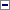 Văzând Referatul de aprobare nr. 757 din 23 iulie 2015, întocmit de Direcţia generală sanitară veterinară şi pentru siguranţa alimentelor din cadrul Autorităţii Naţionale Sanitare Veterinare şi pentru Siguranţa Alimentelor,ţinând cont de prevederile:- Ordonanţei Guvernului nr. 42/2004 privind organizarea activităţii sanitar-veterinare şi pentru siguranţa alimentelor, aprobată cu modificări şi completări prin Legea nr. 215/2004, cu modificările şi completările ulterioare;- Hotărârii Guvernului nr. 1.415/2009 privind organizarea şi funcţionarea Autorităţii Naţionale Sanitare Veterinare şi pentru Siguranţa Alimentelor şi a unităţilor din subordinea acesteia, cu modificările şi completările ulterioare,în temeiul art. 4 alin. (3) din Hotărârea Guvernului nr. 1.415/2009 privind organizarea şi funcţionarea Autorităţii Naţionale Sanitare Veterinare şi pentru Siguranţa Alimentelor şi a unităţilor din subordinea acesteia, cu modificările şi completările ulterioare,preşedintele Autorităţii Naţionale Sanitare Veterinare şi pentru Siguranţa Alimentelor emite următorul ordin:Art. 1(1)Se aprobă norma sanitară veterinară privind metodologia de prelevare, ambalare, identificare şi transport al probelor destinate examenelor de laborator din domeniul sănătăţii şi al bunăstării animalelor, precum şi din domeniul organismelor modificate genetic, prevăzută în anexa*) care face parte integrantă din prezentul ordin.(2)Prevederile capitolului XV din norma menţionată la alin. (1) se aplică de la 1 iulie 2019.Art. 2Institutul de Diagnostic şi Sănătate Animală şi direcţiile sanitar-veterinare şi pentru siguranţa alimentelor judeţene, respectiv a municipiului Bucureşti duc la îndeplinire prevederile prezentului ordin.Art. 3Autoritatea Naţională Sanitară Veterinară şi pentru Siguranţa Alimentelor controlează modul de aplicare a prevederilor prezentului ordin.Art. 4La data intrării în vigoare a prezentului ordin se abrogă Ordinul preşedintelui Autorităţii Naţionale Sanitare Veterinare şi pentru Siguranţa Alimentelor nr. 25/2008 pentru aprobarea Normei sanitare veterinare privind metodologia de prelevare, prelucrare primară, ambalare şi transport al probelor destinate examenelor de laborator în domeniul sănătăţii animalelor, publicat în Monitorul Oficial al României, Partea I, nr. 341 din 2 mai 2008.Art. 5Prezentul ordin se publică în Monitorul Oficial al României, Partea I.-****-ANEXĂ:NORMĂ SANITARĂ VETERINARĂ privind metodologia de prelevare, ambalare, identificare şi transport al probelor destinate examenelor de laborator din domeniul sănătăţii şi al bunăstării animalelor, precum şi din domeniul organismelor modificate geneticPublicat în Monitorul Oficial cu numărul 996 bis din data de 26 noiembrie 2018
Forma sintetică la data 05-mar-2020. Acest act a fost creat utilizand tehnologia SintAct®-Acte Sintetice. SintAct® şi tehnologia Acte Sintetice sunt mărci inregistrate ale Wolters Kluwer.NORMĂ SANITARĂ VETERINARĂ din 21 septembrie 2018 privind metodologia de prelevare, ambalare, identificare şi transport al probelor destinate examenelor de laborator din domeniul sănătăţii şi al bunăstării animalelor, precum şi din domeniul organismelor modificate genetic
Forma sintetică la data 05-mar-2020. Acest act a fost creat utilizand tehnologia SintAct®-Acte Sintetice. SintAct® şi tehnologia Acte Sintetice sunt mărci inregistrate ale Wolters Kluwer.(la data 26-nov-2018 actul a fost aprobat de Ordinul 145/2018 )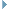 CAPITOLUL I: PREVEDERI GENERALEArt. 1Prezenta normă sanitară veterinară stabileşte modul de prelevare, ambalare, identificare şi transport al probelor destinate examenelor de laborator din domeniul sănătăţii şi al bunăstării animalelor, precum şi din domeniul organismelor modificate genetic şi documentele însoţitoare ale acestora.Art. 2(1)În cuprinsul prezentei norme sanitare veterinare se folosesc următoarele abrevieri:- A.N.S.V.S.A. - Autoritatea Naţională Sanitară Veterinară şi pentru Siguranţa Alimentelor;- D.S.V.S.A. - Direcţia Sanitară Veterinară şi pentru Siguranţa Alimentelor;- L.S.V.S.A. - laborator sanitar veterinar şi pentru siguranţa alimentelor judeţean, respectiv a municipiului Bucureşti;- I.D.S.A. - Institutul de Diagnostic şi Sănătate Animală;- L.N.R. - Laborator Naţional de Referinţă;- LRUE - Laboratorul de Referinţă al Uniunii Europene- LNR-EST - Laboratorul Naţional de Referinţă pentru Encefalopatii Spongiforme Transmisibile;- BND - Baza Naţională de Date;- SNIIA - Sistemul Naţional de înregistrare şi Identificare a Animalelor;- PROGRAMUL STRATEGIC - Programul acţiunilor de supraveghere, prevenire, control şi eradicare a bolilor la animale, a celor transmisibile de la animale la om, protecţia animalelor şi protecţia mediului, de identificare şi înregistrare a bovinelor, suinelor, ovinelor, caprinelor şi ecvideelor;- LIMS - Laboratory Integrated Management System;- EST - Encefalopatii Spongiforme Transmisibile;- PCR - Polymerase Chain Reaction;- IFN - Interferon;- EDTA - Acidul etilendiaminotetraacetic;- ADN - acidul dezoxiribonucleic;- ARN - acid ribonucleic.(2)În sensul prezentei norme sanitare veterinare, termenii şi expresiile de mai jos se definesc astfel:1.a) abator - unitate utilizată pentru sacrificarea şi eviscerarea animalelor a căror carne este destinată consumului uman;2.b) agenţi patogeni - microorganisme - bacterii, virusuri, ricketsii, paraziţi, ciuperci - şi alte entităţi precum prionii, organismele modificate genetic, culturile celulare, care pot provoca boli oamenilor şi animalelor;3.c) albine de acoperire - categoria de albine lucrătoare care îndeplineşte funcţia de protecţie a puietului depus pe fagure;4.d) amplicon - produsul reacţiei de amplificare a PCR clasic;5.e) animal acvatic - peştii, inclusiv icrele sau gârneţii, moluştele şi crustaceele vii din unităţi de acvacultura sau animalele acvatice provenite din mediul sălbatic, în scop de creştere sau pentru repopulare a mediului acvatic. Nu sunt incluşi amfibienii, reptilele, păsările şi mamiferele acvatice;6.f) autoritate competentă - Autoritatea Naţională Sanitară Veterinară şi pentru Siguranţa Alimentelor;7.g) biorisc - combinaţia între probabilitatea apariţiei unei afecţiuni şi severitatea acesteia, atunci când sursa este un agent biologic sau o toxină. Sursa afecţiunii poate fi o expunere neintenţionată, eliberare accidentală sau pierderea, furtul, utilizarea greşită, accesul neautorizat sau eliberarea neautorizată intenţionată;8.h) biosecuritate - măsurile de securitate luate la nivel instituţional şi la nivelul persoanelor din cadrul D.S.V.S.A., cu scopul prevenirii diversiunilor/atentatelor sau a eliberării intenţionate de patogeni sau toxine precum şi pentru prevenirea pierderii, furtului sau folosirii greşite a acestora;9.i) biosiguranţă - principiile de securizare, tehnologiile şi regulile care trebuie urmate pentru a preveni expunerea neintenţionată si/sau accidentală la agenţi patogeni şi toxine sau eliberarea lor în mediu;10.j) cerere de analiză pentru probele prelevate - documentul de însoţire al probelor;11.k) confirmare - furnizarea de informaţii complete sau complementare care permit identificarea univocă a unui analit şi, după caz, cuantificarea la un nivel considerat acceptabil de către laboratorul naţional de referinţă a rezultatelor obţinute, prin teste de laborator, de către L.S.V.S.A.;12.l) control oficial - orice formă de control pe care autoritatea competentă o efectuează pentru verificarea conformităţii cu legislaţia privind hrana pentru animale şi produsele alimentare, produsele medicinale veterinare, precum şi cu regulile de sănătate şi bunăstare animală;13.m) contraprobă - una sau mai multe unităţi de eşantionare păstrate o perioadă de timp definită, în anumite condiţii de depozitare, cu scopul de a repeta analiza de laborator, în cazul clarificării unor observaţii din partea beneficiarilor sau alte incidente; sunt considerate contraprobe eşantioanele extrase din probele care au fost trimise pentru supraveghere, monitorizare, suspiciune, confirmare şi expertiză, în cazul în care probele respective sunt pozitive, sau probele pentru certificarea stării de sănătate a animalelor care fac obiectul schimburilor comerciale indiferent de rezultat;14.n) data prelevării - data la care a fost recoltată proba.15.o) eşantionare - procedură prin care o parte dintr-o substanţă, material sau produs este prelevată, pentru încercarea sau etalonarea unui eşantion reprezentativ al întregului; eşantionarea poate fi cerută, de asemenea, de specificaţia corespunzătoare faţă de care va fi analizată substanţa, materialul sau produsul; în anumite cazuri - de exemplu, analize medico-legale - eşantionul poate să nu fie reprezentativ, dar este determinat de disponibilitate;16.p) expertiză (EST) - set de analize efectuat în scopul stabilirii diagnosticului diferenţial pe probe provenite de la rumegătoare cu semne clinice neurologice;17.q) expertiză medico-legală veterinară de laborator - cercetare cu caracter tehnic prin analize de laborator;18.r) exploataţie - orice incintă împrejmuită cu unul sau mai multe adăposturi, orice construcţie sau, în cazul unei ferme în aer liber, orice loc în care sunt ţinute, deţinute, îngrijite, sacrificate sau manipulate animale;19.s) familie de albine/colonie de albine - un grup de indivizi din aceeaşi specie, care trăiesc împreună, depind unii de alţii, prezintă organizare socială proprie şi sunt specializaţi pentru îndeplinirea unor anumite activităţi; familia de albine este alcătuită din următoarele categorii de indivizi: matcă, albine lucrătoare şi trântori;20.t) formular de mişcare F2 - document oficial eliberat de autoritatea competentă, cu regim special, înregistrat cu serii care permit trasabilitatea acestuia, însoţeşte animalele în timpul mişcării acestora pe teritoriul României, se înregistrează în B.N.D. şi permite urmărirea trasabilităţii animalelor;21.ţ) formular de declarare eveniment F3 - document oficial eliberat de autoritatea competentă, cu regim special, înseriat cu serii care permit trasabilitatea acestuia, care atestă evenimentele suferite de unul sau mai multe animale şi care se înregistrează în B.N.D.;22.u) formular de consemnare F6 - formular de sacrificare în abator şi/sau de export şi de înregistrare eveniment de sacrificare şi/sau de înregistrare a evenimentului de export;23.v) hrană pentru animale - orice substanţă sau produs, inclusiv aditivii, indiferent dacă sunt prelucrate, parţial prelucrate sau neprelucrate, destinate hrănirii, pe cale orală, a animalelor;24.x) insecte utile - toate speciile de insecte considerate a fi de importanţă economică; din această categorie fac parte: speciile de albine melifere, bondarii polenizatori, viermii de mătase şi specii de brahicere pentru pescuit, inclusiv stadiile de dezvoltare ale acestora, precum ouăle, larvele şi nimfele;25.y) laborator sanitar-veterinar şi pentru siguranţa alimentelor oficial - laboratorul desemnat de autoritatea competentă în conformitate cu cerinţele art. 12 din Regulamentul (CE) nr. 882/2004 al Parlamentului European şi al Consiliului din 29 aprilie 2004 privind controalele oficiale efectuate pentru a asigura verificarea conformităţii cu legislaţia privind hrana pentru animale şi produsele alimentare şi cu normele de sănătate animală şi de bunăstare a animalelor;26.z) lot - grup de produse identice sau asemănătoare fabricate/depozitate simultan sau succesiv;27.aa) material vegetal - materie primă sau semifabricată, reprezentată de sau derivată din plante;28.bb) medic veterinar oficial - medicul veterinar desemnat de autoritatea competentă pentru a realiza activităţi veterinare publice stabilite de aceasta;29.cc) monitorizare - sistem de colectare, analiză şi diseminare a datelor, tară a se lua măsuri de control activ, atunci când sunt detectate cazuri pozitive;30.dd) oglinda stupului - suprafaţa de teren de 1 m2 din faţa urdinişului stupului;31.ee) organisme modificate genetic - organisme ale căror materiale genetice au fost modificate intenţionat şi în mod artificial, cu ajutorul ingineriei genetice;32.ff) personal de specialitate - persoana căreia i-au fost delegate competenţe şi deţine cunoştinţe şi deprinderi atestate oficial;33.gg) planşeul stupului - partea inferioară a stupului;34.hh) prelevare - acţiunea de recoltare a probelor în scopul efectuării examenului de laborator;35.ii) prevalenţă - numărul total de cazuri sau focare ale unei boli prezentă într-o populaţie de animale expusă riscului, la un moment dat sau într-o perioadă determinată;36.jj) probă - material biologic derivat dintr-o matrice de origine animală şi utilizat în scop de testare (pentru domeniul sănătate animală), respectiv set de unul sau mai multe elemente preluat dintr-un lot şi destinate să furnizeze informaţii privind lotul (pentru domeniul siguranţa alimentelor);37.kk) probe cu risc - probe prelevate de la animale cu semne clinice specifice unor boli notificabile sau probe cu rezultat pozitiv la teste screening efectuate de laboratoarele sanitare veterinare şi pentru siguranţa alimentelor pentru boli notificabile;38.ll) probă de animale acvatice - un număr reprezentativ de exemplare de peşti sau de alte animale acvatice ori de organe ale acestora, din aceeaşi specie sau din specii diferite, dar cu aceeaşi provenienţă şi sursă de alimentare cu apă, pentru care se poate efectua un examen complet de laborator;39.mm) probe de sanitaţie - probă rezultată în urma prelevării cu un tampon steril, de pe o suprafaţă de 100 cm2 decontaminată dintr-un obiectiv;40.nn) Programul acţiunilor de supraveghere - Programul acţiunilor de supraveghere, prevenire, control şi eradicare a bolilor la animale, a celor transmisibile de la animale la om, protecţia animalelor şi protecţia mediului, de identificare şi înregistrare a bovinelor, suinelor, ovinelor, caprinelor şi ecvideelor, precum şi a Normelor metodologice de aplicare a Programului de supraveghere şi control în domeniul siguranţei alimentelor;41.oo) risc - combinarea probabilităţii de producere a unui pericol cu severitatea acelui pericol;42.pp) substanţe infecţioase - substanţe despre care se ştie sau despre care există motive să se creadă că pot conţine agenţi patogeni - în ceea ce priveşte transportul;43.qq) supraveghere - colectarea, analiza, interpretarea şi raportarea sistematică a datelor referitoare la sănătatea animalelor;44.rr) zonă de cules - zona cu o rază de 1-5 km în jurul stupului, unde există plante melifere, în perioadă de înflorire.Art. 3Analizarea probelor prelevate în cadrul controlului oficial se efectuează de către L.S.V.S.A. desemnate de autoritatea competentă.Art. 4L.S.V.S.A. desemnate au obligaţia să aplice metode de analiză acreditate pentru probele investigate în cadrul controalelor oficiale şi să asigure produsele/reagenţii necesari, conform legislaţiei sanitar-veterinare în vigoare.Art. 5L.S.V.S.A. au obligaţia de a face publice şi de a actualiza permanent informaţiile cu privire la încercările pentru care sunt desemnate, pentru a preveni recoltarea şi afluirea de probe care exced capacitatea de procesare.Art. 6Probele prelevate sunt însoţite de cererea de analiză şi de tabelele aferente prevăzute de prezenta normă sanitară veterinară,Art. 7(1)Cererile de analiză, pentru probele prelevate în cadrul controlului oficial, precum şi tabelele anexate, trebuie să fie completate şi semnate, după caz, de medicul veterinar oficial sau de medicul veterinar de liberă practică împuternicit şi vizate de către personalul de specialitate din cadrul D.S.V.S.A., în conformitate cu planul cifric şi cerinţele din Programul acţiunilor de supraveghere.(2)Cererile de analiză, pentru probele prelevate în cadrul controlului oficial, se trimit la L.S.V.S.A care efectuează analizele, atât pe suport de hârtie cât şi în format electronic prin aplicaţia LIMS.Art. 8Cererea de analiză se completează şi se datează la momentul prelevării probelor şi se completează în 3 exemplare originale, semnate, dintre care un exemplar însoţeşte probele care se trimit la laborator, un exemplar rămâne la persoana care a efectuat prelevarea, iar un exemplar rămâne la proprietar.Art. 9(1)În situaţia probelor multiple, prelevate de la mai multe exploataţii, cererea de analiză se întocmeşte în 2 exemplare originale dintre care un exemplar însoţeşte probele care se trimit la laborator, iar al doilea exemplar rămâne la persoana care a efectuat prelevarea.(2)În cazul în care, prelevarea se desfăşoară pe parcursul a două sau mai multe zile, în Formularul nr. 1, prevăzut la Anexa B, în coloana "Semnătură Proprietar" se înscrie suplimentar şi data la care a fost efectuată prelevarea.Art. 10Formularele prevăzute în Anexa B, care însoţesc cererea de analiză, trebuie să fie identice cu cele editate în format Excel, completate şi semnate de către medicul veterinar oficial sau de către medicul veterinar de liberă practică împuternicit, după caz, şi vizate de personalul de specialitate, acolo unde formularul o prevede.Art. 11În cazul probelor trimise sau aduse de persoane fizice sau juridice fără document oficial de însoţire, se completează cererea de analiză pe baza informaţiilor furnizate de către proprietar sau de reprezentantul legal al acestuia.Art. 12În cazul probelor trimise sau aduse la laborator de reprezentanţii unor instituţii sau entităţi publice, probele trebuie însoţite de o adresă care să conţină toate informaţiile necesare efectuării examenului de laborator.Art. 13Pentru bovine, bubaline, ovine, caprine, suine şi ecvidee, analizele se efectuează numai pe animalele care au fost identificate şi înregistrate conform legislaţiei sanitar-veterinare în vigoare.Art. 14(1)Prin excepţie de la prevederile art. 13, în situaţia riscului epidemiologie, inclusiv de apariţie sau răspândire a unor boli majore sau zoonoze, identificate de către D.S.V.S.A., se pot primi în vederea testării în laborator, în scop de diagnostic, probe prelevate de la animale neidentificate, vii sau moarte, cu proprietar necunoscut sau cu proprietar cunoscut a cărui exploataţie nu este înregistrată.(2)Probele sunt trimise la laborator însoţite de toate informaţiile disponibile pentru asigurarea trasabilităţii acestora, precum şi alte date de identificare ale animalului, inclusiv, atunci când este posibil, coordonatele GPS ale locului în care se află animalul care face obiectul testării.Art. 15Cererile de analiză pentru probele prelevate în cadrul controlului oficial provenite de la animale identificate înainte de expedierea lor spre laborator, sunt verificate şi vizate de către personalul de specialitate din cadrul structurii responsabile pentru realizarea controlului oficial din cadrul D.S.V.S.A., în corelaţie cu planul cifric şi cerinţele din Programul acţiunilor de supraveghere.Art. 16(1)Dacă la sincronizarea datelor din aplicaţia LIMS cu cele din SNIIA apar neconcordanţe faţă de informaţiile precizate în formularele nr. 1-4, 6 şi 11 din Anexa B la prezenta normă sanitară veterinară, personalul de specialitate din cadrul serviciilor/birourilor/compartimentelor cu atribuţii şi responsabilităţi referitoare la evidenţa informatizată din cadrul D.S.V.S.A., verifică erorile evidenţiate de aplicaţia LIMS.(2)Dacă datele privind codurile de identificare ale animalelor sau codurile de exploataţie nu sunt conforme cu BND, probele se stochează în laborator şi nu vor intra în lucru până când nu sunt clarificate neconcordanţele identificate, în baza unei anchete, efectuată de către D.S.V.S.A. Pentru probele recoltate de la animale sacrificate în abator, verificarea codului exploataţiei de origine al animalului se realizează conform celor consemnate în documentele de mişcare sau în istoricul animalului în BND.(3)Notificarea privind neconcordanţele constatate la recepţia probelor, se face conform procedurii stabilite la nivel naţional.(4)Dacă în termen de 15 zile lucrătoare nu se clarifică neconcordanţele identificate, probele se distrug, cu informarea, în scris, a solicitantului analizelor de laborator.Art. 17În situaţia în care există suspiciunea că probele prelevate nu corespund speciei de animal precizate în cererea de analiză, se efectuează teste de laborator pentru stabilirea originii materialului biologic.Art. 18Probele trimise pentru confirmare la LNR trebuie însoţite de o copie a buletinului de analiză care cuprinde rezultatul laboratorului solicitant.Art. 19Probele şi contraprobele pentru care exista suspiciunea cu privire la originea lor, iar rezultatele testelor de laborator duc la confirmarea unei boli ce trebuie notificată Organizaţiei Mondiale pentru Sănătatea Animalelor (OIE) sau Comisiei Europene, a cărei declarare modifică statutul de ţară şi strategia de supraveghere, sunt supuse identificării genetice, direct sau indirect, în raport cu animalul de la care au fost recoltate.Art. 20Documentele care însoţesc probele şi contraprobele sunt înregistrate, arhivate şi gestionate atât în format electronic cât şi în format letric.Art. 21Probele şi contraprobele prevăzute la art. 19 pot fi folosite ca material de referinţă numai după certificarea acestora de către laboratoarele/organismele acreditate în acest scop.Art. 22Probele prelevate în cadrul programelor de supraveghere pasivă, probele pentru confirmare, probele cu risc patogen crescut, probele cu risc zoonotic şi probele pentru realizarea expertizelor sunt expediate la laboratoare prin delegaţi desemnaţi. Ambalarea şi transportul probelor se face cu respectarea prevederilor capitolului XV din prezenta normă sanitară veterinară.Art. 23Perioadele de timp scurse între momentul recoltării probelor şi recepţia acestora în laborator, precum şi condiţiile de temperatură sunt menţionate în capitolele specifice domeniului analitic din prezenta normă sanitară veterinară.Art. 24(1)Prelevarea fiecărei probe destinate unei analize de laborator se realizează conform cerinţelor prevăzute în prezenta normă sanitară veterinară.(2)Identificarea probelor se efectuează prin metode care asigură integritatea şi lizibilitatea informaţiilor.(3)Ambalarea probelor trebuie efectuată astfel încât să nu permită substituirea, contaminarea sau degradarea acestora.(4)Responsabilitatea privind pregătirea coletului, ambalarea şi înscrierea corectă a adresei destinatarului, aparţine persoanei/instituţiei care expediază probele.(5)Responsabilitatea privind transportul probei/probelor, în condiţiile prevăzute de prezenta normă sanitară veterinară către laboratorul desemnat, aparţine persoanei/instituţiei care expediază probele.Art. 25Probele se resping, cu informarea în scris a solicitantului analizelor de laborator, în următoarele cazuri:a)nu sunt îndeplinite cerinţele menţionate în prezenta normă sanitară veterinară;b)nu sunt însoţite de cererea de analiză, în cazul celor prelevate în cadrul controlului oficial;c)nu sunt însoţite de toate documentele prevăzute de prezenta normă sanitară veterinară sau sunt însoţite de documente completate incorect;d)sunt prelevate de la animale care nu sunt identificate şi înregistrate conform legislaţiei sanitar-veterinare în vigoare, cu excepţia cazurilor de suspiciuni de boală la animalele vii neidentificate; această excepţie nu se aplică rumegătoarelor suspecte de EST;e)sunt hemolizate, în cazul probelor de ser;f)conţin coaguli, în cazul probelor de sânge recoltate pe substanţe anticoagulante;g)recipientele cu probe sunt neidentificate, sparte, fără conţinut sau nu conţin un volum sau o greutate suficientă pentru analiza solicitată şi pentru contraprobă;h)sunt alterate, existând riscul obţinerii unor rezultate eronate;i)nu sunt adecvate investigaţiilor solicitate conform cerinţelor din Programul acţiunilor de supraveghere;j)se solicită testarea pentru aceeaşi entitate nosologică, care a fost testată anterior, iar Programul acţiunilor de supraveghere, nu prevede acest lucru;k)nu se încadrează în cerinţele Programului Acţiunilor de Supraveghere pentru anul în curs, în cazul probelor prelevate în cadrul controlului oficial;l)durata transportului probei către laborator a depăşit intervalul de timp admis pentru a obţine rezultate valide sau probele au fost prelevate într-un an calendaristic şi nu au fost testate până la sfârşitul aceluiaşi an, după caz;m)nu respectă criteriile privind numărul, cantitatea necesară pentru efectuarea analizelor, timpul de expediere, condiţiile de temperatură indicate pe timpul transportului, identificarea, sigilarea, completarea documentelor care însoţesc probele la laborator, arondarea în cazul probelor prelevate în cadrul controalelor oficiale, modul de ambalare, în cazul probelor recoltate în cadrul programelor naţionale de control al salmonelozelor zoonotice în efectivele de păsări;n)nu a fost identificată regiunea ţintă, nu sunt eligibile din punct de vedere al vârstei şi dacă se constată că nu aparţin speciei precizate în cererea de analiză, în cazul probelor prelevate pentru testarea EST;o)nu sunt arondate la laboratorul care efectuează analiza, cu excepţia situaţiei în care nu există alte prevederi sau situaţii de urgenţă;p)nu sunt sigilate, sunt improprii, insuficiente sau irelevante pentru stabilirea cu certitudine a cauzei morţii şi/sau, după caz, a diagnosticului nosologic, în cazul probelor prelevate pentru expertiză medicală veterinară;r)laboratorul căruia i se solicită expertiza nu dispune de metodele analitice, de reactivii sau kiturile de diagnostic pentru investigaţia/investigaţiile solicitate;s)solicitarea excede cadrul de competenţă al laboratorului.CAPITOLUL II: PROBE DESTINATE EXAMENULUI MORFOPATOLOGICArt. 26De la rumegătoarele din grupele ţintă sunt recoltate probe pentru supravegherea şi diagnosticul EST, conform Regulamentul (CE) nr. 999/2001 al Parlamentului European şi al Consiliului de stabilire a unor reglementări pentru prevenirea, controlul şi eradicarea anumitor forme transmisibile de encefalopatie spongiformă, cu modificările ulterioare.Art. 27Probele de creier pentru supravegherea EST prin testele rapide sunt reprezentate de:a)trunchi cerebral pentru bovine, cervidee şi alte rumegătoare sălbatice;b)trunchi cerebral şi cerebel pentru ovine şi caprine.Art. 28(1)De la toate rumegătoarele care au prezentat semne clinice nervoase, se trimit la laborator probe de creier pentru expertiza EST, în vederea realizării diagnosticului diferenţial faţă de alte neuropatii, respectiv rabia, listerioza, boala Aujeszky.(2)În caz de suspiciuni clinice de boală, indiferent de rezultatul testului rapid, toate probele de creier sunt transmise la I.D.S.A., pentru confirmare/infirmare EST şi diagnostic diferenţial, după caz.(3)În cazul în care laboratorul de morfopatologie a efectuat examene histologice pentru diagnosticul EST se pot trimite la LNR - EST, din cadrul I.D.S.A., şi fragmente de creier în lichid fixator/fragmente de creier incluse în parafină/preparate histologice permanente nedeparafinate/colorate.Art. 29Probele provenite de la rumegătoare cu suspiciune de EST de laborator, respectiv care au reacţionat pozitiv sau dubios la testul rapid pentru EST, se trimit la LNR - EST pentru confirmare sau infirmare diagnostic şi sunt reprezentate de:a)fragmentele de creier şi omogenatul de creier rămase în urma efectuării testului rapid;b)capul animalului suspect de EST, dacă în urma primirii rezultatelor, la rubrica "Rezultate" este înscris probă în lucru sau suspiciune EST sau dacă rezultatul la testul rapid este "pozitiv" sau "dubios" sau "suspiciune EST"; capul animalelor sacrificate în abator pentru supravegherea EST este păstrat sub reţinere oficială până se primeşte de la L.S.V.S.A/I.D.S.A. Buletinul de analiză cu rezultat negativ la testul rapid;c)Fragmente de ţesut din lichidul fixator, preparate histologice permanente şi/sau blocuri de parafină.Art. 30(1)Prelevarea selectivă a segmentelor de trunchi cerebral şi cerebel se realizează prin tehnica de prelevare, foramen magnum cu ajutorul truselor speciale, în conformitate cu cerinţele din Manualul de standarde şi vaccinuri al Organizaţiei Mondiale a Sănătăţii Animalelor (OIE), denumit în continuare Manualul OIE, Manualul de diagnostic pentru EST şi Manualul Operaţional al României pentru ESB.(2)Probele de cap întreg se prelevează prin detaşarea capului de trunchi, între vertebra atlas şi condilii occipitali,(3)Probele de creier integral se prelevează prin tehnica de prelevare integrală a creierului, conform procedurilor descrise în Manualul de diagnostic pentru EST, în Manualul OIE şi în Manualul Operaţional al României pentru ESB.Art. 31Reguli speciale aplicabile probelor menţionate la art. 27, 28, 29:a)se ambalează în recipienţii din plastic din trusa de recoltare sau în saci de plastic sigilaţi, după caz.b)în cazul tăierilor realizate în abatoarele autorizate, recipienţii din plastic sau sacii de plastic se identifică prin etichetare, specificându-se numărul de prelevare al probei, codul de identificare al animalului, data tăierii, numărul din registrul de tăiere şi numărul carcasei "c)recipienţii sau sacii etichetaţi se introduc într-un container corespunzător ca volum, care asigură, pe durata transportului, condiţii de refrigerare.d)probele de creier prelevate de la rumegătoarele sănătoase se transmit laboratoarelor în stare refrigerată în maxim 48 h de la prelevare; probele de creier provenite de la rumegătoarele moarte se transmit la laborator în termen de 48 h în stare refrigerată şi în maxim 7 zile în stare congelată.e)pentru probele congelate nu se efectuează teste histologice şi imunohistochimice.f)probele prelucrate histologic nu necesită refrigerare şi trebuie etichetate, ambalate şi transportate corespunzător, astfel încât să se asigure integritatea fragmentelor de ţesut din lichidul fixator, a preparatelor histologice permanente şi a blocurilor de parafină.g)în momentul transmiterii probelor la laborator este obligatorie respectarea măsurilor de biosecuritate specifice EST, conform prevederilor Manualului OIE şi Manualului de diagnostic pentru EST.Art. 32(1)Probele de trunchi cerebral, cap întreg şi creier se transmit laboratorului împreună cu cererea de analiză însoţită de formularele nr. 2, 3,4 sau 5 în funcţie de specie, iar în caz de confirmare/infirmare a bolii însoţită de formularul nr. 6, prevăzute în Anexa B.(2)Cererea de analiză, împreună cu tabelul aferent, se completează, se semnează şi se vizează, după caz, de către personalul de specialitate, conform atribuţiilor.(3)Probele prelevate de la animale provenite din exploataţii non-profesionale şi/sau comerciale sunt transmise laboratorului împreună cu formularul de declarare a evenimentului F3, prevăzut în Anexa B, eliberat de medicul veterinar de liberă practică împuternicit sau tipărit de pe staţia de lucru a utilizatorului, prin care se atestă evenimentul. Evenimentul se înregistrează în BND; completarea, eliberarea şi înregistrarea în BND a formularului F3 se efectuează anterior expedierii probelor la laborator.(4)Probele prelevate de la animalele sacrificate în abatoare sunt transmise laboratorului împreună cu copii ale formularului de mişcare F2 şi ale formularului de consemnare F6, tipărite de pe staţia de lucru a utilizatorului, prin care se atestă evenimentul suferit cât şi operarea evenimentului în BND.(5)Înainte de recepţia probelor în laborator se face verificarea şi vizarea, de către personalul de specialitate din cadrul DSVSA, a conformităţii tuturor datelor din cererea de analiză şi a tabelelor anexă cu BND.(6)Pentru probele prelevate de la animalele suspecte, în afara cerinţelor prevăzute la art. 32. alin. (1)-(5) se transmit către LNR-EST, fişele de lucru, citirile de la testele rapide efectuate, buletinul de analiză eliberat de laboratorul de morfopatologie cu rezultatul pozitiv, raportul de notificare a suspiciunii de EST şi fişa de observaţie clinică pentru EST.(7)Dacă în urma primirii rezultatelor, în formularele nr. 2, 3,4 şi 5, prevăzute în anexa B, se specifică probă în lucru/suspiciune EST sau dacă, în urma primirii Buletinului de analiză, este precizat rezultatul la testul rapid, pozitiv/dubios/suspiciune EST, existând suspiciunea că proba testată nu aparţine animalului identificat, aşa cum reiese din documentele de însoţire a probei, capul animalului suspect de EST se trimite la LNR - EST din cadrul I.D.S.A. în vederea efectuării testelor moleculare de discriminare şi a identificării genetice a animalului, pentru evidenţe specifice sau pentru obţinerea materialelor de referinţă pentru EST din ţesutul nervos central restant.Art. 33Probele pentru detecţia materialului de risc specific de pe carcasele de bovine sunt reprezentate de tampoane de sanitaţie.Art. 34Pentru prelevarea tampoanelor de sanitaţie, se identifică zona suspectată de a fi contaminată cu ţesut nervos din cadrul sistemului nervos central şi se procedează după cum urmează:a)se aplică un şablon cu dimensiuni de 10x10 cm pentru delimitarea dimensională a acestei zone;b)se umectează tamponul în apă distilată;c)tamponul astfel umectat se aplică riguros pe suprafaţa musculară delimitată de şablon;d)tamponarea se realizează prin mişcări de ştergere iniţial orizontale, apoi oblice şi, în final, verticale.Art. 35Probele de tampoane de sanitaţie identificate se transmit laboratorului desemnat ambalate în cutii termoizolante, la temperatura de refrigerare.Art. 36Probele de tampoane de sanitaţie prelevate pentru detecţia materialului de risc specific de pe carcasele de bovine se transmit laboratorului desemnat împreună cu cererea de analiză şi formularul nr. 12, prevăzut în Anexa B.(2)Cererea de analiză, împreună cu tabelul aferent, se completează, se semnează şi se vizează, după caz, de către personalul de specialitate, conform atribuţiilor.Art. 37Probele pentru examenul histologic, inclusiv pentru diagnosticul oncopatiilor la animale pentru aplicarea metodelor citohistologice, histochimice şi imunohistochimice, sunt reprezentate de:a)cadavre/porţiuni de cadavre/seturi de organe sau ţesuturi în stare proaspătă, refrigerată sau păstrate în ser fiziologic, după caz;b)fragmente de ţesuturi în lichid fixator;c)preparate histologice permanente nedeparafinate/colorate;d)ţesuturi incluse în blocuri de parafină.Art. 38(1)Probele prelevate pentru examenul histologic, prevăzute la art. 37, se identifică cu etichete scrise lizibil, vizibil şi durabil care conţin numărul de prelevare corespunzător numerotării din tabelul anexat cererii de analiză.(2)Transportul probelor se realizează în cel mai scurt timp la laborator cu asigurarea integrităţii acestora pe toată durata transportului.(3)Probele de ţesut/ţesuturi proaspăt recoltate se introduc în recipienţi din material plastic, cu închidere etanşă şi cu etichetă autocolantă pe care se trec datele de identificare ale animalului, proprietarul şi felul probelor, precum şi categoria şi tipul ţesutului.(4)Recipientul se introduce într-o pungă/container din material plastic, cu închidere etanşă şi se transportă în cel mai scurt timp la laborator; în cazul cadavrelor/seturilor de organe transportul se face la temperatura de refrigerare.(5)În cazul preparatelor histologice permanente şi a blocurilor de parafină probele se ambalează astfel încât să se asigure integritatea fragmentelor de ţesut din lichidul fixator, iar temperatura de transport este cea a mediului ambiant.Art. 39(1)Probele prelevate pentru examenul histologic, precizate la art. 37, se trimit la laborator împreună cu cererea de analiză şi, după caz, formularul nr. 1, prevăzut în Anexa B.(2)Cererea de analiză, împreună cu tabelul aferent, se completează, se semnează şi se vizează, după caz, de către personalul de specialitate, conform atribuţiilor.(3)În cazul în care analizele se efectuează la solicitarea proprietarului, se completează formularul nr. 20 sau, în cazul oncopatiilor, formularul nr. 22, prevăzute în Anexa B.Art. 40Probele pentru examen necropsic sunt reprezentate de cadavre/porţiuni de cadavre/seturi de organe sau ţesuturi în stare proaspătă, refrigerată sau congelată.Art. 41(1)Probele prelevate pentru examen necropsic se identifică lizibil cu numărul de prelevare corespunzător numerotării din tabelul anexat cererii de analiză.(2)Probele sunt ambalate în saci etanşi şi transportate la laborator în cel mai scurt timp.(3)Se asigură integritatea probelor pe toată durata transportului.(4)În condiţii excepţionale, probele pot fi trimise la laborator şi în stare congelată, caz în care nu se efectuează teste histologice şi imunohistochimice.Art. 42Probele de la animale pentru expertiză/confirmare/suspiciune, cu excepţia EST, sunt reprezentate de:a)cadavre/porţiuni de cadavre/seturi de organe sau ţesuturi proaspete, refrigerate sau congelate.b)fragmente de ţesuturi în lichid fixator;c)preparate histologice permanente nedeparafinate/colorate;d)ţesuturi incluse în blocuri de parafină.Art. 43(1)Probele prelevate pentru expertiză/confirmare/suspiciune, cu excepţia EST, se identifică cu etichete scrise lizibil, vizibil şi durabil care conţin numărul de prelevare corespunzător numerotării din tabelul anexat cererii de analiză.(2)Probele de cadavru şi seturile de organe sunt ambalate corespunzător, în saci etanşi şi transportate la laborator în cel mai scurt timp.(3)Probele de ţesuturi în lichid fixator şi preparatele histologice permanente trebuie să fie ambalate şi transportate corespunzător astfel încât să se asigure integritatea lor.(4)În condiţii excepţionale, probele pot fi trimise la laborator şi în stare congelată, caz în care nu se efectuează teste histologice şi imunohistochimice.Art. 44(1)Probele prelevate pentru examen necropsic, expertiză/confirmare/suspiciune în alte boli ale animalelor se trimit la laborator împreună cu cererea de analiză şi, după caz, formularul nr. 1 prevăzut în Anexa B.(2)Cererea de analiză, împreună cu tabelul aferent, se completează, se semnează şi se vizează, după caz, de către personalul de specialitate, conform atribuţiilor.(3)În cazul în care analizele se efectuează la solicitarea proprietarului, se completează formularul nr. 20, prevăzut în Anexa B.Art. 45Probele destinate expertizei medico-legale veterinare de laborator sunt reprezentate de:a)cadavre/porţiuni de cadavre/seturi de organe sau ţesuturi proaspete, refrigerate sau congelate.b)fragmente de ţesuturi în lichid fixator;c)preparate histologice permanente nedeparafinate/colorate;d)ţesuturi incluse în blocuri de parafină.Art. 46(1)Probele prelevate destinate expertizei medico-legale veterinare de laborator se identifică cu etichete scrise lizibil, vizibil şi durabil care conţin numărul de prelevare corespunzător numerotării din tabelul anexat cererii de analiză.(2)Probele de cadavru şi seturile de organe sunt ambalate corespunzător, în saci etanşi şi transportate la laborator în cel mai scurt timp.(3)Probele de ţesuturi în lichid fixator, preparatele histologice permanente trebuie să fie ambalate şi transportate astfel încât să se asigure integritatea lor.(4)Probele se trimit la laborator sigilate.(5)În condiţii excepţionale, probele se trimit la laborator şi în stare congelată, caz în care nu se efectuează teste histologice şi imunohistochimice.Art. 47(1)Pentru efectuarea expertizei medico-legale veterinare se aduce o cerere, formulată în scris, de către organul de urmărire penală.(2)În cazul în care analizele se efectuează la solicitarea proprietarului, se completează formularul nr. 20, prevăzut în Anexa B.CAPITOLUL III: PROBE DESTINATE EXAMENULUI VIRUSOLOGICArt. 48Probele prelevate de la animalele vii, destinate examenului virusologie, sunt reprezentate de:a)sânge integral fără anticoagulant/ser pe coagul;b)sânge integral cu anticoagulant;c)lichid cefalorahidian;d)secreţii nazale;e)secreţii oculare;f)secreţii prepuţiale şi vaginale;g)epitelii cutanate sau ale mucoaselor şi lichid din aftele nedeschise, din noduli şi din cruste;h)secreţii bucofaringoesofagiene;i)fecale;j)tampoane traheale, cloacale şi rectale.Art. 49(1)Probele de sânge integrai fără anticoagulant sau ser pe coagul se prelevează individual în vacutainere.(2)Cantitatea minimă necesară de sânge recoltat de la fiecare animal este de 7,5 ml pentru animale de talie mare, 4 ml pentru animalele de talie mijlocie şi de 1 ml pentru animale de talie mică şi păsări.(3)Din punct de vedere calitativ, probele nu trebuie să conţină substanţe anticoagulante sau corpi străini şi să nu fie hemolizate ori contaminate.(4)După prelevare, vacutainerul se păstrează la temperatura camerei, pentru exprimarea serului. Sângele se lasă să coaguleze, se decolează, se centrifughează 15 minute la 3500 rotaţii/minut şi se prelevează serul rezultat.(5)Serul sanguin obţinut din sângele integral se depozitează, în condiţii de refrigerare sau congelare.(6)Este interzisă congelarea probelor de sânge integral sau de ser pe coagul.(7)Când proba se transportă pe distanţe lungi este recomandabil să se efectueze cât mai curând separarea serului de coagul, după exprimare, pentru a preveni hemoliza.(8)În cazul testului de seroneutralizare, în arterita virală ecvină, se trimite proba recoltată steril, în vacutainere, fără a se extrage serul de pe coagul.Art. 50(1)Probele de sânge integral cu anticoagulant se prelevează într-un vacutainer cu anticoagulant, se percutează uşor, imediat, sub capac, pentru a nu lăsa aditivul să adere la pereţii tubului sau la capacul acestuia.(2)Probele de sânge se prelevează individual în vacutainere cu heparină litiată sau altă substanţă anticoagulantă, cum ar fi citratul de sodiu sau EDTA.(3)Cantitatea minimă necesară de sânge recoltat/animal trebuie să fie de 5 ml pentru animale de talie mare, 3 ml pentru animalele de talie mijlocie şi de minimum 1 ml pentru animale de talie mică şi păsări.(4)Probele de sânge cu anticoagulant trebuie să fie prelevate steril, nu trebuie să conţină coaguli şi nu trebuie să fie hemolizate.(5)După recoltare, vacutainerul se agită uşor cu o mişcare de rotaţie din încheietura mâinii sau se agită uşor pe verticală de 5 - 6 ori.(6)Probele de sânge nu se congelează.Art. 51(1)Probele de sânge integral fără anticoagulant/ser pe coagul şi probele de sânge integral cu anticoagulant se identifică cu etichete scrise lizibil, vizibil şi durabil care conţin numărul de prelevare corespunzător numerotării din tabelul anexat cererii de analiză.(2)Transportul probelor de sânge la laborator trebuie să se efectueze după exprimarea serului la temperatura de refrigerare.(3)Probele se aşează în stative în poziţie verticală, iar stativele se aşează în cutii de transport adecvate ca volum.(4)Probele trebuie transportate astfel încât să se evite răsturnarea sau vărsarea lor.(5)Intervalul de timp cuprins între momentul prelevării probelor şi momentul recepţionării acestora de către laborator nu trebuie să depăşească 72 de ore.Art. 52(1)Probele de sânge integral fără anticoagulant/ser pe coagul şi probele de sânge integral cu anticoagulant se trimit la laborator împreună cu cererea de analiză şi formularele nr. 1, 10 sau 11, prevăzute în Anexa B, după caz.(2)Cererea de analiză, împreună cu tabelul aferent, se completează, se semnează şi se vizează, după caz, de către personalul de specialitate, conform atribuţiilor.Art. 53(1)Probele de lichid cefalorahidian se prelevează aseptic într-o seringă, cantitatea necesară este cuprinsă între 4 şi 10 ml.(2)Probele prelevate se identifică cu etichete scrise lizibil, vizibil şi durabil care conţin numărul de prelevare corespunzător numerotării din tabelul anexat cererii de analiză.(3)Probele se transportă la laborator în cel mai scurt timp posibil şi în condiţii de refrigerare.Art. 54(1)Pentru prelevarea probelor de secreţii nazale se utilizează tampoane sterile din vată sau tifon, care se introduc în cavităţile nazale, executându-se mişcări de rotaţie şi de translaţie, cu o intensitate moderată, evitându-se lezionarea mucoasei; de la fiecare animal se prelevează 3-5 tampoane.(2)Pentru izolarea virusului Rinotraheitei infecţioase bovine se prelevează tampoane nazale de la 5-10 animale afectate, aflate în faza incipientă a bolii.(3)Secreţiile nazale se prelevează cu ajutorul tampoanelor sterile şi sunt, ulterior, imersate în mediu de transport.(4)Acest tip de probă se prelevează în perioada febrilă a afecţiunilor respiratorii sau în faza catarală a procesului inflamator.Art. 55(1)După prelevarea probelor de secreţii nazale, tamponul se introduce într-un tub steril cu mediu de transport care corespunde cerinţelor de prezervare pentru păstrarea viabilităţii virusului suspectat a fi prezent în probă.(2)În cazul izolării virusului Rinotraheitei infecţioase bovine, tamponul se introduce într-un tub steril cu mediu de transport constituit din mediu pentru culturi celulare cu 2-10% ser fetal bovin liber de herpesvirusul bovin tip -l şi se menţine la temperatură de refrigerare; expedierea la laborator se face în cel mai scurt timp.(3)Probele prelevate se identifică cu etichete scrise lizibil, vizibil şi durabil care conţin numărul de prelevare corespunzător numerotării din tabelul anexat cererii de analiză.Art. 56(1)Probele de secreţie oculară se recoltează cu un tampon umezit în ser fiziologic steril, din fundul de sac conjunctival, cu o mişcare uşoară dar fermă dinspre unghiul interior spre unghiul exterior al ochiului.(2)După prelevare, tamponul se introduce într-un tub steril cu mediu de transport, se menţine la temperatură de refrigerare şi se expediază în termen de maxim 24 h la laborator.(3)Probele de secreţie oculară prelevate se identifică cu etichete scrise lizibil, vizibil şi durabil care conţin numărul de prelevare corespunzător numerotării din tabelul anexat cererii de analiză.Art. 57(1)Probele de secreţii prepuţiale şi vaginale se prelevează cu ajutorul tampoanelor sterile care ulterior sunt imersate în mediul de transport sau prin lavaj prepuţial.(2)În cazul existenţei leziunilor vizibile şi circumscrise se prelevează secreţii de la nivelul acestora.(3)Pentru detecţie directă de antigen, se poate recurge la raclajul acestor mucoase pentru executarea de frotiuri pe lame de sticlă şi/sau pentru izolare de virus.Art. 58(1)Probele de secreţii prepuţiale şi vaginale prelevate se identifică cu etichete scrise lizibil, vizibil şi durabil care conţin numărul de prelevare corespunzător numerotării din tabelul anexat cererii de analiză.(2)Probele se ambalează şi se expediază la laborator, în cel mai scurt timp.Art. 59(1)Prelevarea probelor de epitelii cutanate ale mucoaselor şi de lichid din aftele nedeschise se efectuează cu ajutorul truselor care conţin materialele necesare, conform prevederilor Manualului Operaţional pentru febra aftoasă.(2)Probele prelevate de la animale afectate de boli veziculoase, sunt reprezentate de:a)epiteliul aftelor recent sparte care se prelevează cu o forfecuţă în cantitate de aproximativ 1-2 g;b)lichid din afle nedeschise, care se prelevează prin extragere cu seringa în cantitate de aproximativ 1 ml.(3)Fragmentele de epiteliu se prelevează conform menţiunilor din Manualul Operaţional pentru febra aftoasă.(4)Pentru diagnosticul dermatitei nodulare virale bovine sau variolei ovine şi caprine, se prelevează probe, în tuburi sterile, prin raclajul crustelor din zonele cutanate afectate.Art. 60(1)Probele de epitelii cutanate prelevate se ambalează şi se transportă la laborator conform instrucţiunilor prevăzute în Manualul operaţional pentru febra aftoasă.(2)Probele de epitelii cutanate, noduli şi cruste se ambalează şi se transportă la laborator conform instrucţiunilor prevăzute în manualele operaţionale pentru dermatoză nodulară virală şi variolă ovină şi caprină.(3)Probele prelevate se identifică cu etichete scrise lizibil, vizibil şi durabil care conţin numărul de prelevare corespunzător numerotării din tabelul anexat cererii de analiză.Art. 61(1)În suspiciunile de boli veziculoase, atunci când animalele sunt într-o fază avansată a bolii sau când evoluţia este subclinică, se pot preleva şi probe de secreţii bucofaringoesofagiene şi de epiteliu faringoesofagian.(2)Probele de secreţii şi de epiteliu faringoesofagian se recoltează prin metoda "probang", conform procedurilor descrise în Manualul operaţional pentru febra aftoasă.(3)În cazul suspiciunii de pesta micilor rumegătoare, de la nivelul leziunilor mucoasei bucale se prelevează probe de tampoane bucale.Art. 62(1)Probele de secreţii bucofaringoesofagiene şi de epiteliu faringoesofagian prelevate se introduc într-un tub steril cu mediu de transport, se menţin la temperatură de refrigerare şi se expediază, în cel mai scurt timp posibil, la laborator.(2)Ambalarea şi transportul probelor la laborator se realizează conform instrucţiunilor prevăzute în Manualul operaţional pentru febra aftoasă.(3)Probele prelevate se identifică cu etichete scrise lizibil, vizibil şi durabil care conţin numărul de prelevare corespunzător numerotării din tabelul anexat cererii de analiză.Art. 63(1)Probele de fecale eliminate recent se prelevează cu ajutorul unui instrument de prelevare în recipiente sterile prevăzute cu dop sau cu ajutorul unor tampoane rectale sau cloacale, în cazul prelevării de probe de la păsări.(2)De la păsările vii, în caz de influenţă aviară sau boala de Newcastle, se prelevează pe mediu de transport probe de tampoane traheale şi cloacale.(3)În cazul suspiciunii de pesta micilor rumegătoare, de la animalele vii se prelevează probe de tampoane rectale.Art. 64(1)După prelevarea probelor de fecale, tamponul se introduce într-un tub steril cu mediu de transport constituit din tampon fosfat salin şi antibiotic în cantitate de 5 ml care se menţine la temperatură de refrigerare şi se expediază, în ziua prelevării, la laborator.(2)După prelevare, flacoanele cu fecale se menţin la temperatura de refrigerare şi se expediază, în ziua prelevării, la laborator.(3)Probele prelevate cu tampoane cloacale şi traheale se transportă la laborator, în cel mai scurt timp posibil.(4)În cazul în care transportul nu se efectuează în 24 h de la prelevare, probele se congelează imediat şi se transportă ulterior la laborator.(5)Probele prelevate se identifică cu etichete scrise lizibil, vizibil şi durabil care conţin numărul de prelevare corespunzător numerotării din tabelul anexat cererii de analiză.Art. 65(1)Probele prelevate de la animalele vii, prevăzute la art. 48, se trimit la laborator împreună cu cererea de analiză şi, după caz, formularul nr. 1, prevăzut în Anexa B.(2)Cererea de analiză, împreună cu tabelul aferent, se completează, se semnează şi se vizează, după caz, de către personalul de specialitate, conform atribuţiilor.Art. 66(1)Probele prelevate de la animale moarte/sacrificate sunt reprezentate de:a)cadavre;b)organe.Art. 67(1)Prelevarea probelor de la cadavre:a)Se prelevează cadavre de la animalele mici şi mijlocii.b)Se pot preleva şi expedia la laborator şi cadavre de la animalele mari din categoria tineret.Art. 68(1)Cadavrele prelevate sunt ambalate în recipiente etanşe sau în saci dubli de plastic, între care se introduce material absorbant îmbibat cu substanţe dezinfectante.(2)În cazul în care transportul nu se efectuează în 24 h de la prelevare, probele se congelează imediat şi se transportă ulterior la laborator.(3)Probele de cadavre se identifică cu etichete scrise lizibil, vizibil şi durabil care conţin numărul de prelevare corespunzător numerotării din tabelul anexat cererii de analiză, după caz.Art. 69(1)Probele de piele cu leziuni, limfonoduri, organe întregi sau fragmente de organe se prelevează în cantitate de 20-100 g.(2)Probele de organe şi/sau fragmente de organe se prelevează cu ajutorul unor instrumente sterile, adecvate.Art. 70(1)Probele de organe prelevate se ambalează în pungi sau recipiente sterile, după caz, şi se transportă în condiţii de refrigerare, în cel mai scurt timp posibil, la laborator.(2)În cazul în care transportul nu se efectuează în 24 h de la prelevare, probele se congelează şi se transportă ulterior la laborator.(3)Pentru fiecare organ se foloseşte câte o pungă sau recipient cu capac etanş.(4)Probele prelevate se identifică cu etichete scrise lizibil, vizibil şi durabil care conţin denumirea tipului de organ şi numărul de prelevare corespunzător numerotării din tabelul anexat cererii de analiză, după caz.Art. 71(1)Probele prelevate de la animale moarte/sacrificate, prevăzute la art. 66 se trimit la laborator împreună cu cererea de analiză şi, după caz, formularul nr. 1, prevăzut în Anexa B.(2)Cererea de analiză, împreună cu tabelul aferent, se completează, se semnează şi se vizează, după caz, de către personalul de specialitate, conform atribuţiilor.CAPITOLUL IV: PROBE DESTINATE EXAMENULUI SEROLOGICArt. 72Probele destinate examenului serologic sunt reprezentate de:a)sânge integral fără anticoagulant/ser pe coagul;b)sânge recoltat pentru detecţia de y-IFN;c)lapte.Art. 73(1)Prelevarea probelor de sânge integral fără anticoagulant/ser pe coagul se efectuează în conformitate cu prevederile art. 49.(2)Este interzisă congelarea probelor de ser sanguin obţinut din probele de sânge prelevat de la pasăre şi destinate examenului serologic în micoplasmoză.(3)În cazul reacţiei de seroaglutinare rapidă pe lamă, în micoplasmoză, probele de ser sanguin, sunt stocate la 4°C şi se transportă la laborator imediat, astfel încât analiza să se efectueze în maxim 72 h de la prelevare.(4)Identificarea, ambalarea şi transportul probelor de sânge integral tară anticoagulant/ser pe coagul, se efectuează în conformitate cu prevederile art. 51.Art. 74(1)Probele de sânge recoltate pentru detecţie de y-IFN, se prelevează în vacutainere ce conţin heparină litiată ca anticoagulant, în volum de aproximativ 7,5 ml.(2)Probele de sânge prelevate nu se vor depozita la temperatura de refrigerare (frigider, congelator, gheaţă), se vor recolta/menţine/transporta la temperatura ambiantă de 20-25°C şi se trimit la laborator imediat, astfel încât stimularea plasmei cu tuberculine, să se efectueze, în maxim 8 h de la prelevare.(3)Dacă analiza se efectuează în 48-72 h de la prelevare, plasma se stochează la temperatura de refrigerare de 5+/-3°C.(4)Probele de plasmă stimulate cu tuberculine, se depozitează la temperatura de refrigerare de 5+/-3°C, timp de 7 zile sau la temperatura de congelare de -20°C, până la efectuarea analizei.Art. 75(1)Probele prelevate menţionate la art. 72 lit. a) - b) se trimit la laborator împreună cu cererea de analiză şi formularul nr. 1, prevăzut în Anexa B.(2)Cererea de analiză, împreună cu tabelul aferent, se completează, se semnează şi se vizează, după caz, de către personalul de specialitate, conform atribuţiilor.Art. 76(1)Probele de lapte individuale se prelevează în recipiente sterile prevăzute cu dop etanş; anterior recoltării, mameloanele sunt spălate, şterse şi dezinfectate, iar primele jeturi de lapte se elimină, pentru a se reduce riscul contaminării bacteriene.(2)Prelevarea probelor de lapte amestec din tancul de răcire se face numai dacă în fermă sunt cel puţin 30% din vaci în perioada de lactaţie asigurând trasabilitatea fiecărui animal care a depus laptele în tanc.(3)După colectarea cantităţii totale de lapte în tanc, se lasă tancul în agitare, cel puţin 2 minute, timp în care se notează litrajul şi se pregăteşte un flacon steril pentru recoltare.(4)Cu o pipeta serologică de 10-25 ml cu pompă, se prelevează 20 ml probă de lapte care se toarnă în flacon.(5)Flaconul identificat se închide imediat şi se introduce într-un recipient izoterm.Art. 77(1)Probele de lapte prelevate se identifică cu etichete scrise lizibil, vizibil şi durabil care conţin numărul de prelevare corespunzător numerotării din tabelul anexat cererii de analiză.(2)Transportul probelor se efectuează la temperatura de refrigerare de 1-4°C.(3)Proba de lapte prelevată nu se congelează.(4)Proba prelevată trebuie să ajungă la laborator în maximum 3 zile de la recoltare şi se păstrează în condiţii de refrigerare în tot acest timp.Art. 78(1)Probele de lapte prelevate se transmit la laborator împreună cu cererea de analiză şi formularele nr. 1 sau 13, prevăzute în Anexa B, după caz.(2)Probele prelevate din tancul de răcire se transmit la laborator împreună cu cererea de analiză, formularul nr. 13, prevăzut în Anexa B, precum şi un tabel cu codurile de identificare ale bovinelor care au depus laptele în tancul de colectare/de răcire, la momentul prelevării probei.(3)Cererea de analiză, împreună cu tabelul aferent, se completează, se semnează şi se vizează, după caz, de către personalul de specialitate, conform atribuţiilor.CAPITOLUL V: PROBE DESTINATE EXAMENULUI HEMATOLOGICArt. 79(1)Probele de sânge pentru examenul hematologic se prelevează dimineaţa, înainte ca animalul să-şi consume raţia furajeră.(2)Pentru a evita hemoconcentraţia progresivă, intervalul de timp de la executarea stazei şi până la prelevarea propriu-zisă a probei nu trebuie să depăşească 2 minute.(3)Sângele se prelevează în vacutainere cu substanţă anticoagulantă de tip K3 EDTA, după care se agită uşor, pentru omogenizare.(4)Cantitatea minimă necesară de sânge recoltat/animal, trebuie să fie de:a)3 ml pentru animalele de talie mare şi mijlocie;b)1 ml pentru animalele de talie mică şi păsări.Art. 80(1)Probele de sânge prelevate se identifică cu etichete scrise lizibil, vizibil şi durabil care conţin numărul de prelevare corespunzător numerotării din tabelul anexat cererii de analiză.(2)Tabelul care însoţeşte cererea de analiză conţine date referitoare la vârstă şi starea fiziologică a animalului.(3)Probele de sânge se transmit la laborator, la temperatura de refrigerare de 4°C, iar intervalul de timp de la prelevarea sângelui până în momentul examinării acestuia nu trebuie să depăşească 24 ore.(4)Probele de sânge prelevate în tuburi cu substanţe anticoagulante se păstrează la frigider până în momentul examinării, la temperatura de refrigerare pentru conservarea integrităţii morfologice a elementelor sanguine.Art. 81(1)Probele de sânge prelevate se transmit la laborator împreună cu cererea de analiză şi formularul nr. 1, prevăzut în Anexa B,(2)Cererea de analiză, împreună cu tabelul aferent, se completează, se semnează şi se vizează, după caz, de către personalul de specialitate, conform atribuţiilor.CAPITOLUL VI: PROBE DESTINATE EXAMENELOR MICOLOGICE ŞI MICOTOXICOLOGICEArt. 82Tipurile de probe destinate examenelor micologice şi micotoxicologice sunt menţionate în tabelul următor:Art. 83(1)Probele de hrană pentru animale se prelevează în pungi de hârtie, cutii sau flacoane cu capac.(2)Probele de cadavru provenite de la speciile de animale de talie mică şi mijlocie şi avortonii de la toate speciile se introduc în saci de plastic.(3)Probele de set de organe sau ţesuturi se prelevează cu ajutorul trusei de necropsie după cum urmează:a)de la cadavrele speciilor de animale de talie mare se prelevează fragmente mari de organe, precum: lobi hepatici sau lobi pulmonari, întregi şi nesecţionaţi;b)de la cadavrele speciilor de animale de talie mijlocie şi mică se prelevează organe întregi nesecţionate;c)prelevarea organelor/fragmentelor de organe se face înaintea deschiderii tubului digestiv pentru a se evita contaminarea lor prin contact direct cu alte organe sau cu produse patologice adiacente;d)prelevarea probelor se face la cât mai scurt timp după moarte, pentru a se evita diseminarea florei bacteriene de putrefacţie;e)la prelevare se utilizează câte o pungă sau recipient cu capac etanş pentru fiecare ţesut/organ, pe care se notează tipul, urmând ca acestea să fie închise foarte bine pentru a se evita scurgerile de lichide.(4)Probele de secreţii, excreţii, lichide de puncţie şi exsudat se prelevează, după igienizarea prealabilă a locului de elecţie, în recipiente sterile.(5)Probele de fanere, cum ar fi păr, unghii, cruste, scuame, se prelevează în tuburi sau plăci curate.(6)Probele de ouă embrionate se prelevează în cofraje.(7)Probele de paiete cu material seminal congelat se prelevează în containere de transport.(8)Probele de material seminal proaspăt se prelevează în recipiente sterile.(9)Probele de lapte se prelevează în recipiente sterile, ulterior igienizării mamelonului şi eliminării primului jet de lapte.Art. 84(1)Probele prelevate pentru examenele micologice şi micotoxicologice se identifică cu etichete scrise lizibil, vizibil şi durabil care conţin numărul de prelevare corespunzător numerotării din tabelul anexat cererii de analiză.(2)Cantitatea, ambalarea şi transportul probelor sunt prevăzute la art. 82.Art. 85(1)Probele prelevate pentru examenele micologice şi micotoxicologice se trimit la laborator împreună cu cererea de analiză şi formularele nr. 1 sau 12, prevăzute în Anexa B, după caz.(2)Cererea de analiză, împreună cu tabelul aferent, se completează, se semnează şi se vizează, după caz, de către personalul de specialitate, conform atribuţiilor.CAPITOLUL VII: PROBE DESTINATE EXAMENULUI BACTERIOLOGICArt. 86Tipurile de probe destinate examenului bacteriologic sunt menţionate în tabelul următor:Art. 87(1)Prelevarea probelor destinate examenului bacteriologic se realizează înaintea instituirii tratamentului antimicrobian, astfel:a)probele de cadavru provenite de la speciile de animale de talie mică şi mijlocie se introduc în saci de plastic şi se transmit la laborator, fără a fi, în prealabil, deschise;b)probele de avortoni cu învelitori fetale se prelevează în saci de plastic;c)probele de secreţii, excreţii, lichide de puncţie, exsudat se prelevează, după igienizarea prealabilă a locului de elecţie, în recipiente sterile;d)probele de lichid cerebrospinal, lichid pericardic, lichid peritoneal se prelevează prin puncţie/aspirare directă, în recipienţi sterili.(2)Probele de organe/ţesuturi se prelevează, după cum urmează:a)prelevarea probelor trebuie să se facă la cât mai scurt timp după moarte, pentru a se evita diseminarea florei bacteriene de putrefacţie;b)organele se prelevează înaintea deschiderii tubului digestiv şi se evită contaminarea lor prin contact direct cu alte organe sau cu produse patologice adiacente;c)în cazul în care se transmit la laborator doar organe, acestea trebuie să fie întregi, nesecţionate;d)în cazul animalelor de talie mare se prelevează fragmente mari de organe; lobii hepatici sau lobii pulmonari, se prelevează întregi şi nesecţionaţi; oasele lungi precum femurul, metacarpul şi metatarsul se prelevează nedeschise;e)în cazul animalelor de talie mică şi mijlocie se prelevează organe întregi nesecţionate;f)în situaţia în care se suspicionează anaerobioze, se evită aerarea probelor, prin plasarea acestora în recipiente închise ermetic şi prin transportul cât mai rapid posibil la laborator;g)la prelevare trebuie să se folosească câte o pungă sau recipient cu capac etanş pentru fiecare ţesut/organ, pe care se notează tipul probei, urmând ca acestea să fie închise pentru a se evita scurgerile de lichide.(3)Probele de masă gastro-intestinală se prelevează în totalitate, în cazul animalelor de talie mică sau sub formă de fragmente din aceasta, din zonele cu leziuni, în cazul animalelor de talie mare şi mijlocie; secţionarea acestor fragmente se face între duble ligaturi, pentru a evita revărsarea conţinutului(4)În caz de suspiciune de paratuberculoză se prelevează porţiuni de ileon terminal în lungime de 25-30 cm pornind de la valvula ileo-cecală, alte segmente de intestin cu leziuni şi limfocentrii mezenterici aferenţi; probele se prelevează în pungi sau saci de plastic închise pentru a se evita scurgerile de lichide.(5)În caz de bruceloze, se prelevează următoarele tipuri de probe:a)de la animalele vii secreţii cervico-vaginale, sânge prelevat pe anticoagulant în stadiul acut al bolii în perioada febrilă, spermă, secreţii prepuţiale, secreţii conjunctivale, lapte, urină, învelitori fetale, avortoni, lichide fetale, produşi nou-născuţi neviabili, testicule cu epididim de la animale castrate şi lichide articulare;b)de la animalele moarte/sacrificate: limfonoduri din regiunea capului, submaxilare, retrofaringiene, supramamare, iliace interne, lombare, splină, ficat, glandă mamară sau fragmente din fiecare cartier, aparat genital femei, testicule cu epididim, glande seminale, articulaţii, ţesuturi cu inflamaţii necrotice, granulomatoase sau purulente.(6)Probele de cecumuri de la suinele abatorizate se realizează pe baza unei selecţii randomizate a zilelor de prelevare, în decursul fiecărei luni, respectându-se următoarele cerinţe:a)lotul de sacrificare de la care se prelevează proba de cecum trebuie să fie ales în mod aleatoriu, indiferent de originea animalelor ce urmează a fi abatorizate;b)prelevarea probelor se va efectua în spaţiul destinat prelucrării maţelor, după efectuarea examenului de abator al masei gastro-intestinale, astfel încât să fie evitată orice contaminare a carcaselor rezultate cu conţinut intestinal, ca urmare a secţionării şi ligaturării;c)pentru un lot de animale abatorizate se va preleva o proba de cecum de la un singur animal ales aleatoriu pe linia de tăiere, asigurându-se trasabilitatea;d)cecumul trebuie să fie intact/neînţepat şi cu conţinut.(7)Probele de cecumuri de la puii de carne se prelevează aleator din interiorul lotului de sacrificare selectat, respectându-se următoarele cerinţe:a)carcasele de la care se prelevează probele de cecumuri nu trebuie să se succeadă în mod consecutiv;b)trebuie să se evite prima parte din lotul de sacrificare;c)având în vedere rezistenţa scăzută a Campylobacter spp. în exteriorul intestinului gazdă, trebuie avut grijă ca probele de cecum să fie prelevate în momentul eviscerării; în vederea evitării contaminării încrucişate şi externe se prelevează cecumul cu precauţie prin tractare la joncţiunea cu intestinul;d)cecumul prelevat trebuie să fie intact/neînţepat şi plin; dacă nu se respectă aceste două condiţii proba este respinsă de la recoltare;e)prelevarea acestora se face în pungi sau saci de plastic închise etanş pentru a se evita scurgerile de lichide.(8)Probele de limfonoduri se prelevează în pungi de plastic sau recipienţi sterili.(9)Probele de sânge se prelevează individual prin puncţionarea marilor vene, în vacutainere cu substanţă anticoagulantă cum ar fi heparină sau EDTA, după care se agită uşor, pentru omogenizare.(10)Probele de urină se prelevează prin cateterism uretral, adaptând o seringă sterilă la cateter sau în timpul micţiunii, în recipiente sterile.(11)Probele de materii fecale, eliminate recent, se prelevează fie cu ajutorul unui instrument de prelevare, în recipiente sterile prevăzute cu capac, fie cu ajutorul unor tampoane rectale sau cloacale, în cazul prelevării de probe de la păsări.(12)Probele de mediu pot fi constituite din: deşeuri de incubaţie, meconiu, aşternut din spaţiile de cazare a animalelor, praf, sol contaminat; acestea se prelevează în pungi/recipienţi sterili.(13)Probă de meconiu - în cazul puilor de 1 zi sunt prelevate una până la maxim 10 probe de meconiu de pe suprafaţa internă a cutiilor în care puii au fost livraţi la o exploataţie, pentru fiecare 500 de pui livraţi; la prelevare se utilizează mănuşi de unică folosinţă, imediat după dezambalarea bateriilor în care puii au fost livraţi, deoarece acestea pot fi uşor contaminate cu Salmonella spp. reziduală din praful dintr-o hală ce nu a fost dezinfectată corespunzător.(14)Prelevarea probelor de praf, în efectivele de păsări, se face prin colectarea, din mai multe locuri din tot adăpostul, de pe suprafeţe pe care praful este aşezat în mod vizibil; pentru a colecta această probă de praf trebuie folosite unul sau mai multe tampoane sterile umede de material textil, acoperind, în total, o suprafaţă de cel puţin 900 cm2.(15)Probele de material seminal se prelevează în recipiente sterile.(16)Probele de ouă destinate incubaţiei/embrionate se prelevează în cofraje.(17)Probele de lapte se prelevează în recipiente sterile, după ce în prealabil a fost igienizat mamelonul şi a fost eliminat primului jet de lapte.(18)Probele de hrană pentru animale se prelevează în pungi de polietilenă, pungi de hârtie, cutii sau flacoane cu capac; probele se prelevează din hrănitori şi/sau din acelaşi lot din care au consumat animalele.(19)Probele de apă se prelevează în flacoane de sticlă sau de plastic sterile.(20)Probele de tulpini bacteriene se prelevează conform procedurilor specifice laboratorului.Art. 88Salmonelozele zoonotice:(1)Pentru categoria găini ouătoare:a)în cadrul controlului oficial sistem de creştere la sol, se prelevează, la categoria adulte, cel puţin 2 probe compuse din 2 perechi huse/hală şi o probă praf/hală sau cel puţin 3 probe compuse din 3 perechi huse/hală;b)în cadrul controlului oficial sistem de creştere în baterii, se prelevează, la categoria adulte, cel puţin 2 probe/hală compuse din câte 150 grame fecale/probă şi o probă praf/hală sau cel puţin 3 probe/hală compuse din câte 150 grame fecale/probă;c)în cadrul programului de autocontrol sistem de creştere la sol, se prelevează, la puii de o zi maxim 10 probe meconiu şi 60 cadavre, la categoria tineret se prelevează 2 probe compuse din 2 perechi huse/hală iar la categoria adulte se prelevează 2 probe compuse din 2 perechi huse/hală;d)în cadrul programului de autocontrol sistem de creştere în baterii, se prelevează, la categoria tineret, 2 probe/hală compuse din câte 150 grame fecale/probă iar la categoria adulte se prelevează 2 probe/hală compuse din câte 150 grame fecale/probă.(2)Pentru categoria găini reproducţie:a)în cadrul controlului oficial sistem de creştere la sol, se prelevează, la categoria adulte, 2 probe compuse din 5 perechi huse/hală;b)în cadrul controlului oficial sistem de creştere în baterii, se prelevează, la categoria adulte 2 probe/hală compuse din câte 150 grame fecale/probă;c)în cadrul programului de autocontrol, sistem de creştere la sol, se prelevează, la puii de o zi maxim 10 probe meconiu şi 60 cadavre, la categoria tineret se prelevează 2 probe compuse din 2 perechi huse/hală iar la categoria adult se prelevează 2 probe compuse din 5 perechi huse/hală;d)în cadrul programului de autocontrol, sistem de creştere în baterii, se prelevează, la categoria tineret 2 probe/hală compuse din câte 150 grame fecale/probă iar la categoria adulte se prelevează 2 probe/hală compuse din câte 150 grame fecale/probă.(3)Pentru categoria pui carne în cadrul controlului oficial/autocontrol sistem de creştere la sol, se prelevează 1 probă compusă din 2 perechi huse/hală.(4)Pentru categoria curcani la îngrăşat în cadrul controlului oficial/autocontrol sistem de creştere la sol, se prelevează 1 probă compusă din 2 perechi huse/hală.Art. 89În caz de suspiciune tuberculoză bovină, se prelevează:a)limfonodurile capului, respectiv retrofaringian stâng şi drept, mandibular stâng şi drept şi parotidian stâng şi drept;b)limfonodurile traheobronhice stâng şi drept;c)limfonodurile mediastinale anterior şi posterior;d)limfonodurile hepatice;e)limfonodurile iliace intern şi extern;f)limfonodurile retromamare superior şi inferior;g)limfonodurile poplitee;h)porţiuni de pleură, pulmoni, splină, ficat, intestin, rinichi, glandă mamară şi organe genitale, cu leziuni suspecte.Art. 90Responsabilitatea tăierii animalelor în scop de diagnostic bacteriologic în cazul tuberculozei, brucelozei, paratuberculozei dar şi în alte boli, precum şi a prelevării, ambalării şi identificării probelor care se transmit către L.S.V.S.A de pe raza căruia funcţionează abatorul, revine medicului veterinar al abatorului şi medicului veterinar oficial din cadrul D.S.V.S.A.Art. 91În situaţia în care se suspicionează anaerobioze, se trimit la laborator animale în agonie, iar în cazul animalelor de talie mare se prelevează organele imediat după moartea animalului şi se expediază către laborator.Art. 92(1)Probele prelevate pentru examenul bacteriologic se identifică cu etichete scrise lizibil, vizibil şi durabil care conţin numărul de prelevare corespunzător numerotării din tabelul anexat cererii de analiză.(2)Etichetele pentru probele de cecum trebuie să conţină cel puţin următoarele informaţii: număr unic de documente, denumire abator, numărul lotului/data fabricaţiei şi expirării/cantitatea lotului din care provine proba, după caz, data şi ora prelevării probelor.(3)Etichetele pentru probele prelevate în cadrul salmonelozelor zoonotice trebuie să conţină următoarele informaţii: categorie de producţie, vârstă, tip de recoltare: oficial sau autocontrol, tip probă, număr fermă din cadrul unităţii, număr hală, număr probă/hală şi data recoltării.(4)Probele de tulpini bacteriene destinate confirmării şi tipizării trebuie să fie în stare proaspătă şi pure şi se expediază către laborator pe medii selective sau mediu de transport specifice fiecărui tip de germen.(5)Probele de organe destinate examenului bacteriologic pentru bruceloză se pot transporta şi în stare congelată.Art. 93Cantitatea, ambalarea şi transportul probelor sunt prevăzute la art. 86.Art. 94(1)Probele prelevate pentru examenul bacteriologic se trimit la laborator împreună cu cererea de analiză şi formularele nr. 1, 8, 14, 15, 16, 17 sau 19, iar pentru probele de apă formularul nr. 12, prevăzute în Anexa B.(2)Cererea de analiză, împreună cu tabelul aferent, se completează, se semnează şi se vizează, după caz, de către personalul de specialitate, conform atribuţiilor.CAPITOLUL VIII: PROBE DESTINATE EXAMENULUI TOXICOLOGIE-CHIMIE/ECOTOXICOLOGIEArt. 95Tipurile de probe destinate examenului toxicologic - chimie/ecotoxicologie sunt menţionate în tabelul următor:Art. 96(1)Probele de sânge integral fără anticoagulant se prelevează individual în vacutainere; după prelevare, vacutainerul se păstrează la temperatura camerei, pentru exprimarea serului; sângele se lasă să coaguleze, se decolează, se centrifughează 15 minute la 3500 rotaţii/minut şi se prelevează serul rezultat care se analizează sau se păstrează la 2-8°C maxim 72 h, până la introducerea în lucru.(2)Probele de sânge pe anticoagulant se prelevează individual, în vacutainere cu substanţă anticoagulantă EDTA, după care se agită uşor, pentru omogenizare.(3)Probele de urină se prelevează prin metode care să nu permită contaminarea probelor cu secreţii, celule sau alte substanţe existente pe căile urinare; este de preferat a se utiliza cateterismul vezical; flacoanele de recoltare trebuie să fie închise perfect etanş şi libere de orice contaminare.(4)Probele de organe şi de conţinut gastric se prelevează de la fiecare animal afectat, în flacoane etanşe, de dimensiuni potrivite, libere de orice contaminare, confecţionate din sticlă sau material plastic, rezistente la temperatura de refrigerare sau congelare.(5)Probele de hrană pentru animale se prelevează în pungi de plastic sau hârtie sau în flacoane etanşe confecţionate din sticlă sau material plastic, de dimensiuni potrivite, libere de orice contaminare, rezistente la temperatura de refrigerare sau congelare.(6)Probele de material vegetal, altele decât cele folosite pentru hrana animalelor, dar suspectate că ar fi implicate în afectarea stării de sănătate a unor specii se prelevează în pungi de plastic sau hârtie sau în flacoane etanşe confecţionate din sticlă sau material plastic, de dimensiuni potrivite, libere de orice contaminare, rezistente la temperatura de refrigerare sau congelare.(7)Probele de apă se prelevează în recipiente de sticlă sau de material plastic, polietilenă, PTFE, PVC, PET, curate, clătite în prealabil de câteva ori cu proba de analizat. În cazul în care analiza nu poate fi efectuată la locul de prelevare este necesară conservarea probelor, utilizându-se agenţi de conservare. Aceştia se adaugă la probă imediat după prelevare sau, în prealabil, în recipientul gol; adăugarea agenţilor de conservare se face sub formă de soluţii relativ concentrate, astfel încât să se folosească volume reduse. Tehnicile de conservare a probelor, în funcţie de parametrul care va fi determinat, sunt prevăzute în SR EN ISO 5667-3.(8)Probele de albine se prelevează în flacoane etanşe, de dimensiuni potrivite, libere de orice contaminare, confecţionate din sticlă sau material plastic, rezistente la temperatura de refrigerare sau congelare.(9)Probele de peşte se prelevează în pungi de plastic.(10)Alte tipuri de probe care pot conduce la identificarea unei substanţe toxice - momeli, corp delict - se prelevează în flacoane etanşe, de dimensiuni potrivite, curate, libere de orice contaminare, confecţionate din sticlă sau material plastic, rezistente la temperatura de refrigerare sau congelare.Art. 97Probele reprezentative pentru examenul toxicologic sunt prezentate în tabelul următor:Art. 98(1)Probele prelevate pentru examenul toxicologic se identifică cu etichete scrise lizibil, vizibil şi durabil care conţin numărul de prelevare corespunzător numerotării din tabelul anexat cererii de analiză.(2)Probele pentru examen toxicologic se trimit la laborator în cel mai scurt timp de la recoltare.(3)Probele prelevate pentru determinarea methemoglobinei se transportă la laborator în maxim 4 ore de la prelevare, la temperatura de refrigerare şi se anunţă, în prealabil, L.S.V.S.A care efectuează analizele.(4)Probele de urină, organe, conţinut gastric, hrană pentru animale, material vegetal, albine, peşte sau de altă natură se transportă la laborator în maxim 24 h la temperatura de refrigerare sau se păstrează maxim 72 h la temperatura de congelare de ~20°C, după care se trimit la laborator.(5)Probele de apă, ca atare sau conservate, se trimit la laborator în maxim 24 h la temperatura de refrigerare.Art. 99Cantitatea, ambalarea şi transportul probelor sunt prevăzute la art. 95.Art. 100(1)Probele prelevate pentru examenul toxicologic se trimit la laborator împreună cu cererea de analiză şi, după caz, formularul nr. 1 sau 12, prevăzute în Anexa B.(2)Cererea de analiză trebuie să cuprindă toate informaţiile care pot conduce la identificarea factorului toxic şi, după caz, stabilirea diagnosticului de "intoxicaţie".(3)Toate probele pentru examenul toxicologic, specifice unui eveniment, se completează în aceeaşi cerere de analiză.(4)Cererea de analiză, împreună cu tabelul aferent, se completează, se semnează şi se vizează, după caz, de către personalul de specialitate, conform atribuţiilor.(5)În cazul în care în L.S.V.S.A, nu pot fi executate toate analizele toxicologice pentru toate tipurile de matrici, prelevate în cadrul controlului oficial sau solicitate de către client, proba/probele se trimite/trimit la I.D.S.A, în cel mai scurt timp posibil.CAPITOLUL IX: PROBE DESTINATE EXAMENULUI PARAZITOLOGICArt. 101Tipurile de probe destinate examenului parazitologic sunt menţionate în tabelul următor:Art. 102Probele de cadavru provenite de la speciile de animale de talie mică şi mijlocie prelevate pentru examenul parazitologic se introduc în saci de plastic şi se expediază la laborator, fără a fi, în prealabil, deschise.Art. 103Probele de avortoni cu învelitori fetale se prelevează în saci de plastic.Art. 104Probele de organe/ţesuturi se prelevează după cum urmează:a)imediat după moartea animalului;b)fragmentele de organe trebuie să prezinte, pe cat posibil, leziuni semnificative;c)pentru probele de ţesut muscular destinate diagnosticării parazitului Trichinella spp. se va avea în vedere respectarea cantităţii de probă şi a locului de prelevare a probei în conformitate cu legislaţia în vigoare;d)la prelevare trebuie să se folosească câte o pungă sau recipient cu capac etanş pentru fiecare ţesut/organ, pe care se notează tipul de organ/ţesut.Art. 105Probele de materii fecale se prelevează din fecale emise pe parcursul a 24 de ore, pentru ca în final să se obţină o probă comună, cu următoarele precizări:a)pentru animalele de talie mare şi mijlocie, prelevarea se efectuează, individual, prin tuşeu rectal, iar pentru celelalte specii prelevarea se face din emisiunile spontane din ultima parte a cantităţii de fecale proaspăt eliminate;b)când se recurge la recoltarea probelor de materii fecale de pe sol proba se recoltează cu ajutorul unei spatule sau pense şi numai din stratul superior care nu a venit în contact cu solul;c)atunci când se elimină spontan fragmente de paraziţi sau paraziţi întregi, aceştia se prelevează şi se expediază împreună cu eşantioanele de fecale.Art. 106Probele de raclat şi cruste se prelevează prin detaşarea de la marginea leziunilor, cu ajutorul unui bisturiu; raclarea se face profund sau superficial, în funcţie de localizarea agentului cauzal suspicionat.Art. 107Probele de peri şi tijele de pene se prelevează prin smulgerea din tegument cu o pensă sau manual, astfel încât să fie antrenaţi şi foliculii piloşi.Art. 108Probele de secreţii, excreţii, lichide de puncţie, exsudat, se prelevează, după igienizarea prealabilă a locului de elecţie, în recipiente sterile, astfel:(1)probele de secreţii se prelevează cu ajutorul unor tampoane sterile îmbibate în prealabil în ser fiziologic steril sau prin raclare uşoară cu o spatulă fină.(2)probele de secreţii de la nivelul organelor genitale se prelevează în condiţii de asepsie, folosind tehnici şi procedee adecvate segmentelor genitale vizate:a)prelevarea secreţiilor prepuţiale se realizează prin metoda spălării cavităţii prepuţiale sau cu ajutorul ansei prepuţiale;b)prelevarea secreţiilor utero-vaginale, în caz de piometru, se realizează prin raclare, cu ajutorul unei anse sterile sau prin masaj transrectal;c)prelevarea de la avortoni se realizează prin raclarea membranelor fetale şi prin aspirarea lichidelor cavitare;d)probele de material seminal congelat se introduc în containere cu azot lichid;e)probele de material seminal proaspăt se prelevează în recipiente sterile sau cu mediu de transport special pentru Trichomonas spp.Art. 109Probele de lapte se prelevează în recipiente sterile după ce în prealabil a fost igienizat mamelonul şi a fost eliminat primul jet de lapte.Art. 110Probele de urină se prelevează în timpul emisiilor urinare spontane sau prin cateterism, folosindu-se instrumentar şi recipiente sterile.Art. 111-: Probele de sânge integral Iară anticoagulant se prelevează individual în vacutainere prin puncţionarea marilor vene, după ce, în prealabil, a fost pregătit locul de elecţie; pentru exprimarea serului este interzisă congelarea probelor de sânge integral/ser pe coagul; când proba se transportă pe distanţe lungi este recomandabil să se efectueze cât mai curând separarea serului de coagul, după exprimare, pentru a preveni hemoliza.Art. 112Probele de sânge pe anticoagulant se prelevează individual prin puncţionarea marilor vene, după ce, în prealabil, a fost pregătit locul de elecţie, în vacutainere cu substanţă anticoagulantă EDTA, după care se agită uşor, pentru omogenizare.Art. 113Probele de insecte din genul Culicoides se prelevează cu ajutorul capcanelor fixe sau mobile, pe durata sezonului de activitate a vectorilor, conform unui grafic prestabilit, în locuri care reprezintă arealuri optime pentru culicoizi, cu înregistrarea coordonatelor geografice - latitudine, longitudine şi altitudine prin intermediul dispozitivelor GPS, în toate punctele de colectare a vectorilor; nu este recomandată montarea capcanelor în următoarele locuri: deasupra unei ape, direct pe pământ, în apropierea zonelor cu lumină artificială, în zonele expuse la vânturi puternice şi în zonele cu smog industrial sau fum.Art. 114Probele de ţânţari se prelevează cu ajutorul unor capcane speciale şi se conservă în flacoane cu dop filetat cu capacitatea de 7-10 ml, prevăzute cu un strat subţire cu granule de silicagel; deasupra granulelor de silicagel, între două straturi de vată hidrofilă, se aşează ţânţari adulţi.Art. 115(1)Probele de acarieni:a)căpuşele din genul Ornithodoros - vectori pentru pesta porcină africană se prelevează manual sau cu capcane prevăzute cu gheaţa carbonică, ce eliberează CO2;b)căpuşele din celelalte genuri se prelevează de pe vegetaţie, în perioada de maximă activitate aprilie-octombrie şi/sau, de pe animal, tot timpul anului;c)probele de oribatide şi acarieni de păşune se prelevează în perioada aprilie-noiembrie în borcane cu capac, prevăzute cu un tampon de vată îmbibat cu cloroform sau acetonă, lăsându-se în contact cu acest tampon minim 24 de ore.(2)Căpuşele trebuie transferate într-un recipient prevăzut cu dop etanş, în care se pun câteva fire de iarbă, hârtie poroasă sau vată umectată uşor sau se imersează de vii în alcool de 70%.(3)este necesară înregistrarea coordonatelor geografice - latitudine, longitudine şi altitudine prin intermediul dispozitivelor GPS în toate punctele de colectare a acarienilor.Art. 116(1)Probele de gasteropode se prelevează în toate anotimpurile şi trebuie să se ţină cont de biotopii regiunii în care urmează să se efectueze prelevările:a)în cazul gasteropodele acvatice se prelevează fie cu ajutorul unui fileu folosit pentru insecte, fie cu o sită;b)în cazul gasteropodele terestre se prelevează manual sau cu pensa.(2)Probele prelevate de la gasteropode se introduc în recipienţi etichetaţi cu specificarea datei prelevării şi a locului de unde au fost prelevate.(3)Este necesară înregistrarea coordonatelor geografice - latitudine, longitudine şi altitudine prin intermediul dispozitivelor GPS, în toate punctele de colectare a gasteropodelor.Art. 117Probele reprezentate de odonate se prelevează cu plase special amenajate şi se introduc în borcane cu dop filetat în care s-a introdus, în prealabil, un tampon de vată îmbibat cu cloroform sau acetonă şi se lasă în contact cu insectele minim 24 de ore.Art. 118Probele reprezentate de muscide se prelevează din zonele păşunabile cu ajutorul unor plase şi se introduc în pahare cu dop filetat, libere de orice contaminare, prevăzute cu un tampon de vată îmbibat cu cloroform sau acetonă, cu care se lasă în contact minim 24 de ore.Art. 119Probele reprezentate de formicide se prelevează direct din furnicar sau se prelevează fire de iarbă pe care sunt prinse acestea şi se introduc în pahare cu capac de dimensiuni corespunzătoare, libere de orice contaminare, în care s-a introdus, în prealabil, un tampon de vată îmbibat în cloroform sau acetonă, lăsându-se în contact cu insectele minim 24 de ore.Art. 120(1)Probele reprezentate de coleoptere se prelevează din zonele pe care acestea le frecventează, manual sau cu o plasă special amenajată, în apropierea materiilor fecale proaspete provenite de la ovine, bovine sau cabaline.(2)Se recomandă prelevarea acestor insecte pe vreme umedă şi întunecoasă sau dimineaţa.(3)Probele prelevate se introduc în pahare cu capac filetat, libere de orice contaminare, în care s-a introdus, în prealabil, un tampon de vată îmbibat în cloroform sau acetonă lăsându-se în contact cu insectele minim 24 de ore.Art. 121(1)Probele reprezentate de lumbricide se prelevează prin dragare din locurile cu pământ gras, din bălegar, din grădini sau de pe câmpie.(2)Timpul optim de prelevare este noaptea şi mai ales după ploaie, când acestea sunt în număr foarte mare.(3)Perioada de prelevare este primăvara - vara - toamna.(4)După prelevare, se introduc în borcane prevăzute cu dop filetat, iar conservarea lor se poate realiza în alcool 70% sau formol 5%.Art. 122Pentru toate tipurile de probe prelevate de la animale în agonie sau cadavre calde, fără mediu de transport, unde se suspicionează prezenţa protozoarelor, examinarea se efectuează imediat după recoltare.Art. 123(1)Probele prelevate pentru examenul parazitologic se identifică cu etichete scrise lizibil, vizibil şi durabil care conţin numărul de prelevare corespunzător numerotării din tabelul anexat cererii de analiză.(2)Transportul materialului biologic prelevat din teren se face în tuburi, cutii de carton, de plastic sau din tablă, cu posibilitate de aerisire, dar şi în săculeţi de pânză sau de plastic.(3)Toate probele prelevate se identifică cu data şi locul de unde s-au recoltat.Art. 124Cantitatea, ambalarea şi transportul probelor sunt prevăzute la art. 101.Art. 125(1)Probele prelevate se trimit la laborator împreună cu cererea de analiză şi formularul nr. 1 sau nr. 18, prevăzute în Anexa B, după caz.(2)Cererea de analiză, împreună cu tabelul aferent, se completează, se semnează şi se vizează, după caz, de către personalul de specialitate, conform atribuţiilor.CAPITOLUL X: PROBE DESTINATE EXAMENULUI DE BIOLOGIE MOLECULARĂ ŞI ORGANISME MODIFICATE GENETICArt. 126Tipurile de probe destinate examenului de biologie moleculară sunt menţionate în tabelul următor:Art. 127(1)Probele reprezentate de organe şi ţesuturi se prelevează individual folosindu-se, pentru fiecare probă, instrumentar sterilizat, echipament de protecţie, mănuşi şi consumabile de unică folosinţă - pensă, bisturiu sau lame de bisturiu, foarfece.(2)Deoarece cantităţile necesare analizelor de biologie moleculară sunt reduse, se admit fragmente de organe/ţesuturi, acestea fiind recoltate, obligatoriu, din zonele de elecţie specifice fiecărei boli în parte.(3)Se prelevează probe din fragmente de organe şi ţesuturi afectate, iar acolo unde este cazul, fragmentele de organe sau ţesuturi sunt însoţite şi de probe de secreţii/excreţii normale şi patologice, în cantităţi reduse.(4)Prelevarea fragmentelor de organe/ţesuturi se face în mod individual în tuburi sterile sau în pungi de biohazard, în sistemul "pungă în pungă" sau în plăci Petri sterile, ambalate individual în pungi de plastic şi transportate la laborator într-o cutie biohazard.Art. 128(1)Probele reprezentate de sânge pe anticoagulant se prelevează individual prin puncţionarea marilor vene, după o prealabilă pregătire a locului de elecţie, în vacutainere cu substanţă anticoagulantă EDTA, după care se agită uşor, pentru omogenizare.(2)Nu se efectuează prelevarea pe alte tipuri de substanţă anticoagulantă.(3)În momentul prelevării se interzice contaminarea părţilor exterioare ale vacutainerelor cu materii organice, inclusiv a sângelui animalului de la care s-a realizat prelevarea.Art. 129(1)Probele reprezentate de culturi virale se prelevează în tuburi Eppendorf.(2)Probele reprezentate de culturi bacteriene se transportă în plăci Petri, la temperatura de refrigerare, la I.D.S.A.(3)Probele reprezentate de tampoane, pentru identificarea Mycoplasma gallisepticum şi Mycoplasma meleagridis, se trimit la laborator, fără mediu de transport, la o temperatură cuprinsă între 4°C şi 8°C, cu condiţia să nu se depăşească 24 ore de la prelevare.Art. 130În cazul probelor reprezentate de acizii nucleici ADN şi ARN, extracţia se face conform procedurilor specifice de laborator şi se prelevează în tuburi Eppendorf libere de DN-aze şi RN-aze.Art. 131(1)Probele reprezentate de produşi de amplificare sau ampliconi se prelevează în tuburi Eppendorf sterile de 0,2 ml sau de 0,5 ml.(2)Dacă probele sunt trimise pentru secvenţiere, acestea sunt transportate la întuneric.Art. 132(1)Probele de fragmente de organe şi ţesuturi se prelevează în mod individual, în tuburi sterile sau în pungi de biohazard în sistemul "pungă în pungă".(2)Probele prelevate se identifică cu etichete scrise lizibil, vizibil şi durabil care conţin numărul de prelevare corespunzător numerotării din tabelul anexat cererii de analiză.(3)După prelevare, toate pungile cu fragmentele de organe provenite de la un animal se comasează într-o pungă unică şi apoi în cutia biohazard închisă ermetic.(4)Alternativ, se pot utiliza şi plăci Petri, ambalate individual în pungi de plastic şi care sunt transportate la laborator într-o cutie biohazard.(5)Probele destinatele examenului de biologie moleculară se transportă la laborator în recipiente închise, refrigerate sau pe gheaţă uscată, la temperaturi de refrigerare.(6)În situaţia în care perioada de timp dintre momentul prelevării şi cel al sosirii în laborator nu depăşeşte 4-5 ore, probele se transportă la temperaturi de refrigerare, iar dacă perioada de timp depăşeşte intervalul menţionat anterior, probele se conservă şi se transportă la temperaturi de congelare.Art. 133Cantitatea, ambalarea şi transportul probelor sunt prevăzute la art. 126.Art. 134(1)Probele prelevate pentru examenul de biologie moleculară se trimit la laborator împreună cu cererea de analiză şi formularul nr. 1, prevăzut în Anexa B.(2)Cererea de analiză, împreună cu tabelul aferent, se completează, se semnează şi se vizează, după caz, de către personalul de specialitate, conform atribuţiilor.Art. 135Examene pentru detecţia organismelor modificate genetic(1)Probele pentru examene destinate detecţiei organismelor modificate genetic sunt prelevate conform metodologiilor aprobate de A.N.S.V.S.A.(2)Probele sunt prelevate în duplicat, una reprezentând proba, iar cealaltă contraproba şi sunt sigilate separat.Art. 136(1)Probele destinate detecţiei organismelor modificate genetic sunt ambalate în saci de plastic sau în alte tipuri de ambalaje, conform metodologiilor aprobate de A.N.S.V.S.A.(2)Transportul probelor la laborator se realizează conform metodologiilor aprobate de A.N.S.V.S.A.(3)Produsele perisabile se refrigerează.Art. 137(1)Probele prelevate pentru detecţia organismelor modificate genetic se trimit la laborator împreună cu cererea de analiză şi formularul nr. 21, prevăzut în Anexa B.(2)Cererea de analiză, împreună cu tabelul aferent, se completează, se semnează şi se vizează, după caz, de către personalul de specialitate, conform atribuţiilor.Art. 138(1)Examenele pentru genotipizare scrapie se realizează în cadrul următoarelor programe:a)genotipizare aleatorie;b)genotipizare pentru creşterea rezistenţei berbecilor;c)genotipizare din focar;d)genotipizarea probelor pozitive.(2)Tipurile de probe biologice folosite pentru genotipizare sunt:a)sânge integral prelevat în recipient cu substanţă anticoagulantă EDTA;b)probe de creier.Art. 139Pentru probele de sânge integral recoltat pe EDTA, pentru genotipizare scrapie, se aplică prevederile art. 50 alin. (1) al prezentei norme sanitare veterinare.Art. 140(1)Pentru prelevarea, ambalarea şi etichetarea probelor de creier în stare proaspătă, pentru genotipizare scrapie, reprezentate de trunchi cerebral şi cerebel pentru ovine şi caprine, se folosesc truse speciale de prelevare.(2)Locul de elecţie/segmentul anatomic specific pentru prelevarea de probe pentru genotipizare scrapie îl constituie cerebelul, trunchiul cerebral sau fragment de cerebel/trunchi cerebral.Art. 141(1)Fragmentele de trunchi cerebral sau cerebel pentru genotipizare scrapie se introduc într-un recipient din plastic, după care se închide capacul recipientului.(2)Recipientul se etichetează cu etichete autocolante, pe care sunt menţionate data tăierii, numărul din registrul de tăiere, codul de identificare al animalului, numărul carcasei, iar în cazul tăierilor realizate în abatoarele autorizate, şi programul din cadrul căruia face parte recoltarea.(3)Recipientul etichetat se introduce în punga din plastic a trusei, care se închide etanş.(4)Probele astfel etichetate şi ambalate se introduc într-un container etanş, corespunzător ca volum, care asigură, pe durata transportului, o temperatură de refrigerare cuprinsă între 2-8°C.(5)Containerul se transportă în maxim 24 h la laboratorul de destinaţie.(6)În cazul în care transportul nu se efectuează în 24 h de la prelevare, probele se congelează imediat şi se transportă ulterior la laborator.Art. 142(1)Probele prelevate pentru genotipizare scrapie se trimit la laborator împreună cu cererea de analiză şi formularul nr. 1, prevăzut în Anexa B.(2)Cererea de analiză, împreună cu tabelul aferent, se completează, se semnează şi se vizează, după caz, de către personalul de specialitate, conform atribuţiilor.CAPITOLUL XI: REGULI SPECIFICE PENTRU UNELE BOLI ALE ANIMALELORArt. 143(1)Principii generale privind prelevarea, ambalarea, identificarea şi conservarea probelor pentru diagnosticul pestei porcine clasice şi pestei porcine africane:a)diagnosticul de laborator al pestei porcine clasice şi al pestei porcine africane presupune realizarea de investigaţii pe probe prelevate în anumite faze ale bolii şi din locuri de elecţie bine definite, respectiv organe sau ţesuturi provenind de la unul sau mai multe animale afectate şi care să corespundă calitativ şi cantitativ obiectivelor care se doresc a fi îndeplinite;b)prelevarea probelor se face de către medicul veterinar oficial sau de către personalul tehnic specializat, sub supravegherea nemijlocită a unui medic veterinar;c)probele se prelevează şi se manipulează cu respectarea obligatorie a măsurilor speciale pentru preîntâmpinarea diseminării bolii din locul de prelevare;d)după prelevare, probele se individualizează cu înscris vizibil, care să nu poată fi şters în cursul manipulărilor;e)în cursul transportului este necesară menţinerea acestor probe la o temperatură optimă, precum temperatura de refrigerare, uneori fiind posibilă şi menţinerea, pentru o perioadă scurtă de timp, la temperatura mediului ambiant dar constantă, evitându-se variaţiile mari de temperatură, nocive pentru infectivitatea virusurilor sau inadecvate menţinerii structurilor care servesc detecţiei prin teste de laborator;f)la prelevarea probelor pentru diagnosticul pestei porcine clasice trebuie avut în vedere prevederile Manualului OIE şi ale Manualului de diagnostic al pestei porcine clasice şi al pestei porcine africane;g)în cazul investigaţiilor privind supravegherea activă a mistreţilor în vederea supravegherii pestei porcine clasice şi a pestei porcine africane, gestionarii fondurilor cinegetice au obligaţia de a asigura prelevarea, ambalarea şi expedierea la D.S.V.S.A a probelor biologice recoltate de la toţi mistreţii vânaţi, conform normelor sanitar-veterinare.Art. 144(1)În caz de suspiciune de pestă porcină clasică sau de pestă porcină africană se prelevează, de la animalele vii cu semne clinice, următoarele tipuri de probe:a)probe de sânge pe anticoagulant EDTA;b)probe de sânge integral fără anticoagulant.(2)De la animalele moarte sau sacrificate în scop de diagnostic se prelevează:a)stern;b)tonsile;c)splină şi rinichi;d)limfonoduri precum cele retrofaringiene, gastrohepatic, parotidiene, mandibulare sau mezenterice;e)porţiunea distală a ileonului, mai ales în formele cronice de boală;f)pulmon, doar în cazul pestei porcine africane.Art. 145(1)Pentru diagnosticul pestei porcine clasice şi al pestei porcine africane se prelevează fragmente de 20-50 g şi nu organele întregi.(2)Atunci când este posibil, probele de organe se prelevează de la animalele moarte recent şi nu de la cele la care au început procesele de putrefacţie.Art. 146(1)Tipurile de probe care se prelevează de la mistreţii împuşcaţi, sunt reprezentate de:a)seturi de organe;b)stern;c)tonsile;d)splină şi rinichi;e)limfonoduri precum cele retrofaringiene, gastrohepatic, parotidiene, mandibulare sau mezenterice;f)porţiunea distală a ileonului;g)pulmon în cazul pestei porcine africane;i)probe de sânge.(2)De la mistreţii morţi se prelevează numai seturile de organe menţionate la alin. (1) lit. a)-g);Art. 147Tipurile de probe de sânge care se prelevează de la mistreţii împuşcaţi sunt reprezentate de probe de sânge integral după cum urmează:a)imediat după împuşcare se efectuează deschiderea cutiei toracice şi a cavităţii abdominale astfel încât să se evite scurgerea eventualelor colecţii de sânge din aceste cavităţi;b)se prelevează probele de sânge prin puncţia venelor cordului sau a cordului, puncţia venei cave caudale şi a venei iliacă externă;c)în cazul în care nu este posibilă prelevarea sângelui conform prevederilor de la lit. b) se prelevează sângele acumulat în urma împuşcării prin ruperea vaselor de sânge în cavitatea toracică sau abdominală;d)din cavitatea abdominală se prelevează sânge numai în situaţia în care intestinele nu au fost perforate;e)se recoltează serul dacă sângele s-a coagulat în cord, în vasele mari sau în cavitatea toracică/abdominală şi în urma coagulării acesta s-a exprimat.Art. 148(1)Probele de sânge de la animalele vii se prelevează în vacutainere prin puncţia unui vas de dimensiuni adecvate, profund sau superficial, confluentul jugular sau auricular.(2)Poate fi utilizat ca sânge integral sau ser sanguin.(3)După prelevare, probele de sânge sunt lăsate la temperatura camerei, până la exprimarea serului şi sunt transportate în cel mai scurt timp la laborator.(4)În cazul probelor de sânge prelevate de la mistreţi, serul se transferă într-un tub curat, care se închide etanş şi se transportată, în cel mai scurt timp, la laborator.(5)În cazul în care nu pot fi transportate în cel mai scurt timp la laborator, serul se păstrează la -20°C; prelucrarea probelor de sânge, pentru obţinerea serului, se efectuează conform prevederilor art. 49 alin. (4).(6)Probele de sânge coagulat nu se congelează.(7)Probele de sânge recoltate pe substanţă anticoagulantă nu se congelează,Art. 149Probele de organe pentru determinarea pestei porcine clasice şi a pestei porcine africane se prelevează cu ajutorul unor instrumente sterile, utilizate numai în acest scop, precum bisturie, cuţite, foarfeci de diferite dimensiuni, cleşti, dălţi şi fierăstraie.Art. 150(1)Instrumentele folosite la prelevarea probelor pot fi folosite la un alt animal numai după ce au fost sterilizate, pentru a se evita contaminarea acestora cu material viral de la animalul anterior.(2)Instrumentele pot fi sterilizate la locul recoltării, timp de 20 de minute, într-un boiler care poate fi încălzit pe un arzător alimentat de la o sursă de gaz portabilă sau folosind o sursă locală de combustibil.(3)Dacă nu există mai multe seturi de instrumente sterile sunt utilizate instrumente de sterilizare în etanol absolut.(4)Substanţele dezinfectante nu sunt folosite pe/sau lângă ţesuturile care trebuie prelevate, pentru a nu se afecta infectivitatea virusului, necesară în cazul izolării pe culturi celulare.(5)Persoana care prelevează probele şi ajutoarele acesteia trebuie să fie echipate cu echipament de protecţie.(6)Echipamentele de unică folosinţă utilizate într-o exploataţie sunt decontaminate şi trimise la incinerare.Art. 151(1)Probele constituite din fragmente de organe şi ţesuturi se prelevează în mod individual, în recipiente sterile prevăzute cu capac cu filet; recipientele se pun în pungi în care se introduce material absorbant îmbibat cu substanţe dezinfectante.(2)Probele prelevate se identifică cu etichete scrise lizibil, vizibil şi durabil care conţin numărul de prelevare corespunzător numerotării din tabelul anexat cererii de analiză şi tipul de organ.(3)După prelevare, toate recipientele cu fragmentele de organe provenite de la un animal se comasează într-un recipient şi apoi în cutia biohazard închisă ermetic.(4)În cazul probelor de sânge prelevate de la mistreţi, fiecare tub se individualizează şi se menţionează dacă provine din cord, vena cardiacă, vena cavă caudală,vena iliacă externă, din sânge toracal sau abdominal şi, împreună cu probele de organe, sunt expediate la laborator, cât mai rapid, în condiţii de refrigerare, în cutia biohazard/lăzi izoterme.(5)Pe durata transportului la laborator, probele sunt însoţite de un delegat instruit care răspunde de securitatea acestora.(6)În cazul transportului probelor de la L.S.V.S.A la I.D.S.A pe exteriorul pachetului sunt lipite etichete cu însemnele de biohazard, specificându-se:"Material patologic animal, perisabil şi fragil. A se deschide numai în laborator"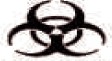 BIOHAZARDArt. 152(1)Probele prelevate pentru pestă porcină clasică sau pestă porcină africană se trimit la laborator împreună cu cererea de analiză şi formularul nr. 11 pentru suine sau formularul nr. 10 pentru mistreţi, prevăzute în Anexa B.(2)Cererea de analiză, împreună cu tabelul aferent, se completează, se semnează şi se vizează, după caz, de către personalul de specialitate, conform atribuţiilor.Art. 153(1)În cadrul supravegherii pasive pentru rabie, se testează toate animalele susceptibile la virusul rabic, se prelevează probe de creier, prin decalotarea cutiei craniene.(2)Probele de creier recoltate se ambalează în recipienţi de plastic, închişi ermetic, iar între aceştia şi sacul de ambalare se introduce material absorbant îmbibat cu substanţe dezinfectante.Art. 154(1)În cadrul supravegherii active pentru rabie, prelevarea probelor de la vulpile împuşcate se efectuează numai în cadrul laboratoarelor, după cum urmează:a)probele de creier se prelevează, prin decalotarea cutiei craniene, în recipienţi de plastic închişi ermetic;b)probele de mandibulă se obţin prin prelevarea mandibulei în întregime, care se curăţă de blană şi ţesuturile moi şi apoi se pune în pungi de plastic, identificate corespunzător, separat de probele de ser/sânge/lichid toracic;c)probele de ser/sânge/lichid toracic se prelevează din cavitatea toracică cu ajutorul unei seringi sau a unei pipete, în cantitate de aproximativ 3-5 ml lichid care se pun în recipienţi de plastic închişi ermetic, identificate corespunzător, ambalate separat de mandibule;d)dacă proba de creier nu se poate preleva în timp util, se congelează craniul întreg,Art. 155(1)Pentru prelevarea şi manipularea probelor pentru rabie se aplică următoarele măsuri de protecţia muncii şi de biosecuritate:a)vaccinarea antirabică a personalului responsabil;b)se utilizează un echipament de protecţie individual, constituit din: halat, ochelari de protecţie, mască de protecţie şi mănuşi de cauciuc, în momentul prelevării probelor;c)masa de lucru şi instrumentarul utilizat la necropsierea cadavrului şi recoltarea probelor se dezinfectează; personalul care a recoltat probele îşi dezinfectează mâinile.Art. 156(1)Probele prelevate pentru rabie, se identifică cu etichete scrise lizibil, vizibil şi durabil, care conţin numărul de prelevare corespunzător numerotării din tabelul anexat cererii de analiză.(2)Probele destinate examenelor de laborator, în cazul suspiciunii de rabie, sunt ambalate în flacoane din plastic etanşe sau în cutii speciale, după caz, astfel încât să se evite orice contaminare a persoanelor care manipulează probele.(3)Transportul probelor este efectuat în containere etichetate cu menţiunea "PROBE BIOLOGICE CU RISC CRESCUT - ATENŢIE RABIE", la temperaturi de refrigerare sau congelare.(4)Proba de creier prelevată se transportă la laborator în stare refrigerată, în cel mai scurt timp posibil, iar dacă depăşeşte 24 h de la moartea animalului, proba se congelează imediat şi se transportă ulterior la laborator.Art. 157(1)Probele prelevate pentru rabie se trimit la laborator împreună cu cererea de analiză şi formularele nr. 1, 9 A sau 10, prevăzute în Anexa B.(2)Cererea de analiză, împreună cu tabelul aferent, se completează, se semnează şi se vizează, după caz, de către personalul de specialitate, conform atribuţiilor.(3)În situaţia obţinerii unui rezultat negativ la testul de imunofluorescenţă L.S.V.S.A trimite la I.D.S.A, probe de mandibulă şi lichid toracic pentru verificarea eficienţei vaccinării antirabice, împreună cu cererea de analiză şi formularul nr. 9B, iar în cazul probelor de creier formularele nr. 1 sau 10, după caz, prevăzute în anexa B.(4)De la vulpile cu rezultat pozitiv la imunofluorescenţă nu se mai recoltează mandibulă şi ser/sânge/lichid toracic.(5)În situaţia în care testul de imunofluorescenţă este pozitiv, proba/ele se trimit/e la IDSA pentru confirmare, împreună cu cererea de analiză şi formularul nr. 1, prevăzut în anexa B.Art. 158(1)În cazul bolii limbii albastre - Bluetongue, se prelevează probe de la animale în viaţă, reprezentate de:a)probele de sânge integral fără anticoagulant se prelevează în vacutainere, de la animale clinic sănătoase sau de la animale care au prezentat semne clinice cu cel puţin şapte zile anterior;b)probele de sânge pe EDTA se prelevează în vacutainere cu substanţă anticoagulantă EDTA, de la animale cu sau fără semne clinice, după care se agită uşor, pentru omogenizare.(2)Probele prelevate de la animalele moarte sunt reprezentate de:a)fragmente de organe, splină, pulmon, limfonoduri, timus de la tineretul sugar sau avortoni, care se prelevează în pungi sterile;b)sânge care se prelevează din cord, în vacutainere cu substanţă anticoagulantă EDTA;c)măduvă roşie, de la animalele abatorizate, care se prelevează în pungi sterile;d)os lung nedeschis, în cazul cadavrelor în stare avansată de descompunere, care se prelevează în saci/pungi de plastic.(3)Probele de vectori sunt reprezentate de:a)insecte care se prelevează în soluţie slabă de detergent pentru identificarea genului şi speciei, precum şi pentru examenul PCR;b)insecte care se prelevează în tampon fosfat salin IX, pH 7,0-7,4, în cazul examenelor virusologice de izolare de virus.Art. 159(1)Probele prelevate pentru Bluetongue se identifică cu etichete scrise lizibil, vizibil şi durabil care conţin numărul de prelevare corespunzător numerotării din tabelul anexat cererii de analiză.(2)Probele de sânge prelevate pe substanţă anticoagulantă EDTA şi fragmentele de organe sunt depozitate, până în momentul transportului, la temperaturi de refrigerare.(3)Probele de sânge prelevate pe EDTA şi fragmentele de organe prelevate se transportă la laborator imediat după prelevare, în condiţii de refrigerare.(4)În cazul în care nu pot fi transportate imediat, probele de sânge pe anticoagulant EDTA şi organele prelevate pentru PCR sunt depozitate la o temperatură de minim -20°C.(5)Probele de sânge pe anticoagulant EDTA şi organele destinate izolării de virus nu se congelează, ci se depozitează în condiţii de refrigerare.(6)Probele de sânge recoltate fără anticoagulant, după prelevare se păstrează la temperatura camerei şi, dacă este posibil, la întuneric, cel puţin o oră, pentru exprimarea serului.(7)Intervalul de timp de la prelevare până la momentul recepţiei probelor în laborator nu trebuie să depăşească 48 h.(8)Probele de sânge prelevate fără anticoagulant/ser pe coagul nu se congelează.Art. 160În cazul în care probele nu pot fi transportate imediat, trebuie să se efectueze separarea serului de coagul, după exprimare, pentru a preveni hemoliza; serul exprimat şi separat se depozitează la o temperatură de -20°C.Art. 161(1)Probele prelevate pentru Bluetongue se trimit la laborator împreună cu cererea de analiză şi formularul nr. 1, prevăzut în Anexa B.(2)Cererea de analiză, împreună cu tabelul aferent, se completează, se semnează şi se vizează, după caz, de către personalul de specialitate, conform atribuţiilor.CAPITOLUL XII: PROBE PRELEVATE DE LA ANIMALE ACVATICE DESTINATE EXAMINĂRII DE LABORATORArt. 162Materialele necesare prelevării de probe de la animalele acvatice pentru efectuarea examenelor de laborator sunt:a)instrumentar steril - foarfece, pensă;b)tuburi sterile;c)mediu de transport cu 2% antibiotic şi 10% ser fetal;d)pungi din plastic cu sistem de etanşeizare, gheaţă, cutii termoizolante, marker permanent, hârtie absorbantă, etichete;e)echipament de protecţie - mănuşi, cizme de cauciuc, halat.Art. 163(1)Pentru constituirea probelor de peşte pentru diagnosticul bolilor virale precum septicemia hemoragică virală, necroza hematopoietică infecţioasă, necroza pancreatică infecţioasă, necroza epizootică infecţioasă şi viremia de primăvară a crapului, în funcţie de mărimea peştilor, se prelevează următoarele:a)la alevini şi peşti cu dimensiunea sub 4 cm, peştele întreg, fără sacul vitelin, dacă este prezent;b)la peşti cu dimensiunea de 4-6 cm, toată masa viscerală, inclusiv rinichiul şi encefalul;c)la peşti cu dimensiunea de peste 6 cm, rinichiul, splina, şi, după caz, cordul sau encefalul;d)la peşti reproducători, lichid ovarian şi/sau ţesut.(2)Pentru diagnosticul bolilor virale ale peştilor, probele prevăzute la art. 163 lit. a)-d) se introduc într-un tub steril conţinând 4 ml mediu de transport, cu 2% antibiotic şi 10% ser fetal bovin.(3)Pentru constituirea probelor de peşte pentru diagnosticul herpesvirozei crapului koi, se recoltează de la exemplare de crap > = 4 cm, branhii şi rinichi care se introduc în recipiente cu alcool etilic absolut, se congelează sau se introduc în mediul de transport; raportul dintre materialul patologic recoltat/alcool etilic absolut este de 1:9.(4)Pentru constituirea probelor de peşte pentru diagnosticul anemiei infecţioase a somonului, se recoltează un fragment de rinichi median şi se transferă într-un microtub de centrifugare care conţine 1 ml de soluţie de conservare ARN; greutatea ţesutului în eşantion trebuie să fie de 0,5 g; în cazul în care peştii sunt prea mici pentru a se putea preleva eşantioane cu greutatea necesară, se prelevează fragmente de rinichi, inimă, splină, ficat sau cecurile pilorice, în aceasta ordine a preferinţelor, pentru a obţine o greutate de 0,5 g; recoltarea se realizează de la 5 exemplare de peşte, în mediul de transport menţionat, constituind un eşantion global.Art. 164(1)Pentru constituirea probelor de peşte pentru diagnosticul bolilor virale precum septicemia hemoragică virală, necroza hematopoietică infecţioasă, necroza pancreatică infecţioasă, necroza epizootică infecţioasă şi viremia de primăvară a crapului, în funcţie de statusul clinic se au învedere următoarele:a)probele sunt constituite din pool-uri de câte 10 exemplare de peşte sau din organe ale acestora;b)probele comasate de lichid ovarian provenite de la 10 reproducători nu trebuie să depăşească în volum 5 ml, adică 0,5 ml/peşte reproducător;c)probele comasate de organe trebuie să conţină minimum 0,5 g de ţesut.(2)În cazul infecţiei clinice sau al unei mortalităţi, o probă este formată din minim 10 exemplare de peşte cu semne clinice şi/sau modificări anatomopatologice.(3)Pentru detecţia purtătorilor asimptomatici, numărul de exemplare de peşte ce se recoltează va fi conform prevederilor art. 168, pentru a asigura un nivel de confidenţă de 95%, la o prevalenţă a bolii de 5%.(4)Pentru diagnosticul bolilor virale ale peştilor, probele prelevate potrivit prevederilor art. 163 lit. a)-d) sunt constituite din peşti sub 4 cm, viscere, fragmente de organe şi lichid ovarian, după caz; acestea se introduc într-un tub steril conţinând 4 ml mediu de transport, cu 2% antibiotic şi 10% ser fetal bovin.(5)Pentru detecţia herpesvirusului crapului koi prin metode PCR se realizează probe comasate de organe de la 2 peşti, în cazul supravegherii, şi probe comasate de organe de la cel mult 5 peşti, în cazul infecţiei acute; pentru detecţia purtătorilor asimptomatici recoltarea se realizează conform prevederilor art. 164 alin. (3).(6)Pentru detecţia virusului anemiei infecţioase a somonului probele se constituie conform prevederilor art. 163 alin. (4). Pentru detecţia purtătorilor asimptomatici, numărul de exemplare de peşte ce se recoltează va fi conform prevederilor art. 168, pentru a asigura un nivel de confidenţă de 95%, la o prevalenţă a bolii de 2%.Art. 165Temperatura apei la prelevarea probelor de peşte trebuie să fie de:a)< 14°C pentru septicemia hemoragică virală;b)< 14°C pentru necroza hematopoietică infecţioasă;c)11-20°C pentru necroza hematopoietică epizootică;d)< = 22°C pentru viremia de primăvară a crapului;e)16-28 °C pentru herpesvirusul crapului koi;f)< = 17°C pentru necroza pancreatică infecţioasă.Art. 166(1)În situaţia în care, pe lângă examenul virusologie, trebuie efectuate şi alte tipuri de examene sau nu este disponibil mediu de transport, se recoltează exemplare întregi de peşte.(2)Prelevarea probelor se face în pungi de plastic, în cazul exemplarelor întregi, sau flacoane sterile cu capac închise ermetic, în cazul organelor.Art. 167(1)Probele de peşte şi modul lor de constituire pentru bolile bacteriene, micotice şi parazitare în funcţie de statusul clinic:a)în cazul infecţiei clinice sau al unei mortalităţi anormale, o probă este formată din minim 10 exemplare de peşte cu semne clinice şi/sau modificări anatomopatologice;b)pentru detecţia purtătorilor asimptomatici, numărul de exemplare de peşte care se recoltează este conform prevederilor art. 168, pentru a asigura detecţia animalelor bolnave la un nivel de confidenţă de 95%, cu o prevalenţă a bolii de 5%;c)pentru detecţia bolilor bacteriene probele sunt constituite din exemplare cu dimensiuni > = 4 cm;d)pentru detecţia de Gyrodactilus salaris, se recoltează exemplare vii de salmonide care se conservă în alcool etilic 96°; în cazul exemplarelor mari de peşte se recoltează înotătoarele; raportul dintre materialul patologic recoltat/alcool etilic este de 1:9;e)pentru diagnosticul infecţiei cu Aphanomyces invadans se recoltează exemplare de peşte din familiile Mugitidae, Salmonidae, Sihtridae, Anguilidae, Percidae şi Ciprinidae - caras, roşioară, în perioadele când temperatura apei este de 18 - 22°C.(2)Prelevarea probelor se face în pungi de plastic.Art. 168Numărul de exemplare care trebuie recoltate, în funcţie de mărimea lotului de peşte şi prevalenţa bolii, pentru detecţia purtătorilor asimptomatici, în cazul supravegherii bolilor virale, bacteriene, micotice şi parazitare, este prezentat în tabelul următor:După Ossiander şi Wedemeyer, 1973Art. 169(1)Probele de moluşte bivalve pentru supravegherea bolilor declarabile, se constituie din 150 exemplare de moluşte bivalve din următoarele specii şi vârste:a)în cazul speciilor din genul Mytillus, Ostrea şi specia Cerastoderma edule, pentru detecţia de Marteilia refringens se recoltează exemplare cu vârsta de 2 ani sau peste 2 ani, iar în absenţa acestei categorii de vârstă se recoltează exemplare de moluşte şi din categorii de vârsta inferioare; recoltarea moluştelor se efectuează o dată pe an în perioada în care apa are temperatura > 17°C.b)în cazul speciilor din genul Ostrea, pentru detecţia de Bonamia ostreae/exitiosa se recoltează exemplare cu vârsta de 2 ani sau peste 2 ani, iar în absenţa acestei categorii de vârsta se recoltează exemplare de moluşte şi din categorii de vârstă inferioare; recoltarea moluştelor trebuie efectuată iarna sau la începutul primăverii.c)în cazul speciilor din genul Crasosstrea, pentru detecţia de Mikrocytos mackini şi Perkinsus marinus se procedează astfel: pentru detecţia de Mikrocytos mackini se recoltează moluşte cu vârsta de 3 ani sau peste 3 ani, iar în absenţa acestei categorii de vârstă se recoltează exemplare de moluşte şi din categorii de vârstă inferioare; recoltarea moluştelor trebuie efectuată o dată pe an, primăvara după perioade îndelungate cu temperatura apei < 10°C; pentru detecţia de Perkinsus marinus se recoltează moluşte o dată pe an, toamna.d)în cazul speciilor Mya arenaria şi Tridacna maxima, pentru detecţia de Perkinsus olseni, recoltarea se realizează o dată pe an, când temperatura apei este în intervalul 15-21°C.(2)Pentru probele de moluşte bivalve necesare investigării cazurilor de mortalitate anormală în populaţia de moluşte, se prelevează 30 de exemplare, indiferent de vârstă; se recoltează, preferenţial, moluşte bivalve cu cochilii deformate, muribunde.Art. 170(1)Probele de moluşte bivalve pentru detecţia contaminanţilor bacterieni se constituie din minim:a)20-36 de exemplare de stridii/probă;b)20-60 de exemplare de midii/probă;c)24-30 exemplare de Mya arenaria/probă;d)60-100 exemplare de Cerastoderma edule/probă;e)pentru alte specii de moluşte se recoltează un număr suficient de exemplare pentru a realiza o probă de 100-200 g ţesut de moluşte.(2)Probele de moluşte bivalve pentru detecţia contaminanţilor virali se constituie din 10-30 exemplare de moluşte bivalve/probă, în vederea realizării examenului PCR, astfel încât să se obţină în laborator 2 g de glandă digestivă.(3)Probele de moluşte bivalve pentru detecţia biotoxinelor marine se constituie din 20-50 exemplare de moluşte bivalve/probă, astfel încât să se obţină, în laborator, 450 g de ţesut.Art. 171Modul de constituire al probelor de moluşte bivalve:a)pentru fiecare zonă sunt selectate mai multe puncte de prelevare, pentru a creşte şansele de detecţie a agenţilor patogeni ai moluştelor bivalve, a contaminanţilor bacterieni şi virali şi a biotoxinelor marine;b)nu se prelevează exemplare de moluşte bivalve moarte pentru detecţia agenţilor patogeni;c)nu se prelevează exemplare de moluşte bivalve moarte, muribunde sau cu cochilia spartă pentru detecţia contaminanţilor bacterieni şi virali;d)prelevarea probelor de moluşte bivalve se poate realiza concomitent pentru diagnosticul bolilor declarabile şi pentru monitorizarea contaminanţilor bacterieni şi virali, precum şi a biotoxinelor marine, ţinându-se cont de cantitatea de material biologic necesară investigaţiilor.Art. 172Probele de crustacee şi modul lor de constituire, în funcţie de statusul clinic, trebuie să îndeplinească următoarele condiţii:a)în cazul infecţiei clinice, se selectează, cu atenţie, exemplarele cu leziuni anatomopatologice;b)se evită prelevarea exemplarelor moarte;c)numărul minim de exemplare care trebuie prelevate pentru diagnostic este de 150 pentru pontă şi stadiul larvar, 50-150 pentru stadiul postlarvar, în funcţie de mărime/vârstă, şi de 10 pentru exemplarele tinere şi adulte;d)în scopul detectării purtătorilor asimptomatiei se prelevează 150 de exemplare pentru a asigura un nivel de confidenţă de 95% la o prevalenţă a bolii de 2%.Art. 173(1)Prelevarea probelor de apă din bazine piscicole pentru examen toxicologic, se realizează conform prevederilor art. 95.(2)Prelevarea probelor de apă din bazine piscicole pentru analiza biologică, se realizează astfel:a)Pentru analiza fitoplanctonului:1.se prelevează apă de la diferite adâncimi pentru a cuprinde toate tipurile de populaţii fitoplanctonice;2.se prelevează o cantitate de 1 litru de apă în 2 recipiente de 500 ml, din sticlă sau din material plastic;3.unul dintre flacoane se fixează cu soluţie Lugol, 4 picături/100 ml.b)Pentru analiza zooplanctonului:1.se prelevează un volum de 50-100 litri de apă, prin trecere prin fileul planctonic;2.volumul de apă care rămâne în paharul fi leului planctonic se colectează într-un recipient închis ermetic;3.se notează volumul iniţial care a fost trecut prin fileul planctonic;4.fileul planctonic trebuie să fie confecţionat dintr-un material care să permită reţinerea organismelor de 60 ;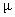 5.probele de apă pentru analiza zooplanctonului se conservă cu aldehidă formică 40%, care se adaugă probei astfel încât concentraţia finală să fie de 2-3%.Art. 174(1)Probele pentru examen virusologie, bacteriologic, parazitologic şi micologic sunt ambalate în pungi de plastic, câte 5 exemplare întregi de peşte/pungă, dacă au greutatea sub 500 g, şi individual, dacă au greutatea peste 500 g/exemplar; pungile sunt strâns legate şi etichetate.(2)Probele de organe de peşte pentru examen virusologie se recoltează în tuburi, se plasează într-un stativ şi se etichetează cu etichete în care se menţionează specia, numărul de exemplare de la care au fost prelevate organele, data prelevării şi, după caz, identificarea bazinului.(3)Probele de moluşte şi de crustacee sunt ambalate pe specii într-un material absorbant îmbibat în apa din zona de creştere; probele se introduc în pungi de plastic şi se etichetează.(4)Probele de peşte/moluşte bivalve/crustacee sunt identificate cu etichete scrise lizibil, vizibil şi durabil care conţin informaţii despre bazinul de creştere sau cursul de apă, data, ora şi numărul de exemplare prelevate.(5)Toate probele de peşte, moluşte bivalve şi crustacee, precum şi probele de apă, cu excepţia probelor de apă pentru examenul biologic, se introduc în lăzi frigorifice alături de pungi de gheaţă sau pachete de glicol congelat, pentru a fi transportate la laborator.Art. 175(1)Probele de peşte, moluşte bivalve şi crustacee sunt transportate la laborator într-un interval de 12-24 ore la temperaturi de refrigerare.(2)Dacă probele de animale acvatice nu pot fi transportate imediat, acestea se congelează până la expediere doar în cazul examenului virusologie.(3)Probele de apă sunt prelevate şi transportate potrivit prevederilor art. 95.Art. 176(1)Probele de peşte, moluşte bivalve şi crustacee prelevate se trimit la laborator împreună cu cererea de analiză şi formularul nr. 1, prevăzut în Anexa B, după caz.(2)Cererea de analiză, împreună cu tabelul aferent, se completează, se semnează şi se vizează, după caz, de către personalul de specialitate, conform atribuţiilor.(3)În cazul în care se solicită examene de laborator pentru precizare diagnostic sau monitorizare stare de sănătate a efectivului piscicol şi sunt recoltate atât probe de animale acvatice cât şi probe de apă, se completează aceeaşi cerere de analiză.(4)În cazul în care se solicită examene de laborator pentru confirmare tulpini bacteriene, se completează cererea de analiză şi formularul nr. 19, prevăzut în Anexa B.CAPITOLUL XIII: PROBE PRELEVATE DE LA INSECTE UTILE DESTINATE EXAMINĂRII DE LABORATORArt. 177Materialele necesare prelevării probelor de insecte utile sunt următoarele:a)echipament apicol de protecţie, respectiv salopetă din bumbac de culoare albă, mască apicolă, preferabil cu inserţie de plasă metalică, mănuşi şi cizme din cauciuc;b)trusă entomologică;c)aspirator apicol pentru prelevare de probe;d)perie apicolă;e)daltă apicolă;f)cuşti tip "Foti", pentru probe de albine vii;g)recipiente de sticlă cu capac perforat, cu capacitate de 150 ml, pentru prelevare de probe de albine vii şi de larve de pescuit;h)recipiente din material plastic, de preferat din polietilenă, politetrafluoroetilenă - PTFE, policlorură de vinil - PVC, polietilenă tereftalat - PET, cu posibilitate de închidere etanşă, cu capacitate maximă de 800 ml, pentru prelevare de probe de insecte utile şi probe asociate acestora pentru examen toxicologic;i)cutii de carton cu dimensiuni de maxim 450 mm x 310 mm, optim 150 mm x 150 mm, cu capac, pentru prelevare de probe de fagure cu conţinut;j)pungi din hârtie de 500 g, pentru prelevare de probe de albine moarte;k)pungi de hârtie de 250 g, pentru prelevare de probe de viermi de mătase;l)marker permanent;m)etichete de identificare;n)cutii termoizolante.Art. 178(1)Tipurile de probe care se prelevează de la speciile de albine sunt:a)albine vii, prelevate de la urdiniş, în cantitate de minim 25 g/probă, pentru paratifoză şi septicemie;b)fagure cu puiet căpăcit şi/sau necăpăcit - fragment de 10/10 cm - cu modificări sau o ramă întreagă cu puiet şi rezervă de hrană, respectiv miere căpăcită şi păstură, pentru loca americană şi loca europeană;c)albine vii, prelevate din stup, în cantitate de minim 15 g/probă, pentru acarapioză;d)albine vii sau moarte, prelevate de la urdiniş, în cantitate de minim 10 g/probă, pentru nosemoză, amibiază şi alte endoparazitoze digestive;e)albine vii, prelevate din stup sau albine moarte, prelevate de pe planşeul stupului, în cantitate de minim 25 g sau un fragment de 10/15 cm fagure cu puiet căpăcit de trântor sau de albină lucrătoare ori o ramă întreagă cu puiet căpăcit sau detritus de pe planşeul stupului pentru varooză;f)fragment de fagure cu puiet căpăcit de 10/15 cm sau o ramă întreagă cu puiet căpăcit ori detritusul de pe planşeul stupului pentru tropilelapsoză, galerioză şi alte ectoparazitoze ale puietului;g)insecte şi larve, recoltate din interiorul stupului, altele decât cele de albine şi faguri întregi sau porţiuni de minim 10/15 cm/probă, fagure cu puiet şi rezervă de hrană, miere şi păstură pentru atacul gândacului mic de stup - Aethina tumida;h)albine moarte, prelevate de la urdiniş, de pe planşeul şi de pe oglinda stupului, în cantitate de minim 10 g/probă sau un fragment de fagure cu puiet căpăcit de 10x15 cm pentru boli micotice ale albinelor şi puietului;i)albine vii, prelevate din stup, în cantitate de minim 15 g/probă sau un fragment de fagure cu puiet căpăcit cu modificări, de 20 cm2 sau 10-15 botei cu modificări, din fiecare stupină, pentru boli virale ale albinelor şi puietului.(2)Tipurile şi cantităţile de probe prelevate pentru examenul toxicologic sunt:a)albine moarte sau muribunde, prelevate de pe oglinda stupului, de la urdiniş şi din stup, în cantitate de minimi 50 g/probă;b)o ramă întreagă de fagure cu rezervă de hrană, respectiv nectar, miere căpăcită şi păstură;c)plante melifere întregi din zona de cules a familiei minimum 150 g, după caz;d)minim 50 g de flori din zona de cules a familiei, după caz;e)apă din sursa de apă a stupinei minimum 2 litri, după caz;f)sol prelevat din oglinda stupului minimum 100 g, după caz.(3)Probele de culturi bacteriene destinate confirmării tulpinii patogene se transmit, pe medii specifice, în plăci Petri sau liofilizate.Art. 179(1)Pentru supraveghere sanitar-veterinară şi, în caz de necesitate, pentru diagnosticul bolilor infecţioase şi parazitare la albine, numărul probelor prelevate trebuie să reprezinte cel puţin 5% din efectivul unei stupine de producţie şi 15% din efectivul unei pepiniere de mătci, care se calculează în funcţie de efectivul stupinei, în aşa fel încât să se poată detecta cu o precizie de minim 95%, cel puţin 5% din albinele bolnave.(2)Perioadele din an indicate pentru realizarea supravegherii sanitare-veterinare active a familiilor de albine şi pentru prelevarea de probe pentru examene de laborator sunt prevăzute în tabelul următor:Legenda:(3)Pentru prelevarea probelor de albine se poartă echipamentul de protecţie prevăzut la art. 177 lit. a).(4)Probele de albine vii se prelevează prin măturare cu peria apicolă ori se aspiră cu un dispozitiv special de pe rame şi de la urdiniş.(5)Fragmentele de fagure se prelevează prin decupare între zonele de inserţie metalică ale ramei, cu ajutorul unui bisturiu, după îndepărtarea albinelor de acoperire.(6)Ramele întregi cu conţinut se extrag din stup şi se scutură albinele de pe fagure deasupra stupului deschis.(7)Pentru prelevarea probelor se foloseşte instrumentar steril.(8)Prelevarea se poate realiza concomitent, pentru monitorizarea atât a bolilor infecţioase, cât şi a celor parazitare.Art. 180Tipurile de probe care se prelevează de la speciile de bondari sunt:a)bondari adulţi sau puiet, prelevate din stup, constituite din minimum 10 bondari vii sau 20 larve ori nimfe cu modificări, pentru boli virale, bacteriene şi micotice;b)bondari vii sau morţi, prelevate din stup, constituite din minimum 10 bondari sau din minimum 20 de celule cu puiet căpăcit, pentru boli parazitare;c)rezervă de hrană, prelevată din sursa de hrană a stupului sau bondari muribunzi ori morţi în cantitate de minimum 150 g, pentru examen toxicologic.Art. 181(1)Pentru prelevarea probelor de bondari se poartă echipament de protecţie specific.(2)Probele de bondari vii din stupii de carton se prelevează după congelarea cutiei stupului timp de 12 ore, la temperatura de -20°C.(3)Puietul din fagure se prelevează cu ajutorul unei pense, după îndepărtarea bondarilor adulţi.(4)Pentru prelevarea probelor se foloseşte instrumentar steril.(5)Prelevarea se poate realiza, concomitent, pentru monitorizarea atât a bolilor infecţioase, cât şi a celor parazitare specifice bondarilor polenizatori.Art. 182(1)Tipurile de probe care se prelevează de la speciile de viermi/fluturi de mătase din genurile BOMBYX, PHYLOSAMIA şi ANTHERAEA sunt reprezentate de:a)larve vii mici, un număr de minim 30-50 de larve/probă, pentru vârstele I-III;b)larve vii mari, un număr de minim 15-20 larve mari/probă, pentru vârstele IV-V;c)crisalide şi fluturi vii, minim 15-20 larve/probă;d)ouă 0,25 g/probă.(2)Tipurile de probe enumerate la art. 182 alin. (1) lit. a)-d) sunt specifice pentru bolile virale, bacteriene, micotice şi parazitare.(3)Probe de larve muribunde sau moarte, în diferite stadii de dezvoltare, în cantitate de 150 g/probă.(4)Probe de frunză de dud/ricin/stejar se recoltează în cantitate de 150 g/probă.(5)Tipurile de probe enumerate la art. 182 alin. (3) şi (4) sunt specifice pentru examenul toxicologic.Art. 183(1)Pentru supraveghere sanitar-veterinară şi, în caz de necesitate, pentru diagnosticul bolilor infecţioase şi parazitare ale insectelor utile, probele se prelevează pe rase şi loturi de creştere, din fiecare spaţiu destinat unei etape din tehnologia de creştere.(2)Pentru prelevarea probelor se foloseşte instrumentar steril şi echipament corespunzător.Art. 184De la insectele din ordinul Diptera şi viermi de pescuit, se prelevează probe de larve vii în cantitate de minim 150 g larve vii/probă pentru bolile virale, bacteriene, micotice şi parazitare, pentru examenul toxicologic şi pentru contaminarea radioactivă.Art. 185(1)Probele de albine şi de bondari vii se prelevează în cuşti tip "Foti" sau mini-stupi, iar în lipsa acestora se pot folosi pungi şi cutii de carton, recipiente curate din plastic sau din sticlă, acoperite cu capace perforate; aceste recipiente se pot ambala în cutii de transport confecţionate din carton, prevăzute cu capac perforat şi orificii laterale pentru asigurarea unei ventilaţii permanente.(2)Probele de albine sau de bondari morţi se prelevează în pungi de hârtie sau în cutii din carton.(3)Probele de fagure cu puiet căpăcit sau necăpăcit ori de faguri cu rezervă de hrană se ambalează în cutii din carton cu capac.(4)Probele de apă se prelevează în recipiente de sticlă sau de material plastic.(5)Probele de floră meliferă, frunze de dud, de ricin şi de stejar, precum şi probele de sol se ambalează în pungi de plastic sau în alte tipuri de recipiente închise etanş.(6)Probele de ouă de viermi de mătase, larve de viermi de mătase ori de fluturi se ambalează în pungi de hârtie sau în cutii din carton cu capac perforat, pe substrat de hârtie absorbantă,(7)Probele de larve pentru pescuit se ambalează în recipiente din plastic cu capac perforat, pe suport de material absorbant, precum talaşul.(8)Probele prelevate se identifică cu etichete scrise lizibil, vizibil şi durabil care conţin numărul de prelevare corespunzător cererii de analiză.Art. 186(1)Pentru materialul biologic prelevat viu, probele sunt transportate la laborator în maxim 24 de ore din momentul prelevării, la o temperatură maximă de 25°C.(2)Pentru materialul biologic prelevat după survenirea morţii, probele se transportă la laborator în cel mai scurt timp posibil, nu mai târziu de 72 de ore de la moartea insectelor; transportul acestor probe se realizează pe gheaţă naturală sau artificială, în recipiente izoterme care menţin temperatura de refrigerare.(3)Probele de culturi bacteriene sunt transportate în maxim 24 de ore la laborator, la temperatura de refrigerare.(4)Probele care constituie obiectul unui litigiu se sigilează conform procedurilor legale în vigoare.Art. 187(1)Probele prelevate se trimit la laborator împreună cu cererea de analiză şi formularul nr. 1, prevăzut în Anexa B.(2)Cererea de analiză, împreună cu tabelul aferent, se completează, se semnează şi se vizează, după caz, de către personalul de specialitate, conform atribuţiilor.(3)În cazul în care se solicită examene de laborator pentru confirmare tulpini bacteriene se completează cererea de analiză şi formularul nr. 19, prevăzut în Anexa B.CAPITOLUL XIV: PROBE PRELEVATE DESTINATE VERIFICĂRII EFICIENŢEI DECONTAMINĂRIIArt. 188(1)Pentru recoltarea probelor de sanitaţie sunt necesare: un tampon, un tub cu diluant, soluţie peptonată salină sau apă peptonată, 1 ml pentru fiecare punct de recoltare de pe suprafaţa supusă decontaminării.(2)Dacă suprafaţa de testat este umedă, tamponul nu se mai umezeşte înainte de folosire.(3)Dacă suprafaţa de testat este uscată, se îndepărtează capacul tubului de clătire, se scoate tamponul din tubul de protecţie şi se introduce în diluant; se îndepărtează excesul de lichid de pe tampon prin apăsare uşoară de pereţii tubului; pentru acurateţea rezultatelor, umezirea tampoanelor nu trebuie să se facă cu mai mult de o oră înainte de recoltare.(4)Prelevarea probelor de sanitaţie se realizează prin ştergerea suprafeţei de testat cu tamponul, în zig-zag, în 2 planuri, transversal şi longitudinal, astfel încât să se acopere o suprafaţă de 10 cm x 10 cm, folosind un şablon; în situaţia în care pentru recoltarea probelor de sanitaţie nu se poate utiliza şablonul, se va menţiona acest fapt în tabelul de individualizare a probelor.(5)Suprafaţa de pe care se face prelevarea probelor trebuie să reprezinte cel puţin 1/10.000 din suprafaţa totală supusă decontaminării.(6)30% din suprafeţele alese pentru prelevare trebuie să fie din locurile cele mai greu accesibile operaţiunilor de curăţare, iar 70% trebuie să fie de pe suprafeţe cu care animalele intră în contact direct, pat, adăpători, hrănitori, pereţi şi boxe.(7)Prelevarea probelor de sanitaţie se realizează din minim 5 puncte, pentru obiectivele mai mici de 1.000 nr şi din minim 10 puncte, pentru obiectivele mai mari de 1.000 m şi se execută după expirarea timpului de acţiune al substanţelor decontaminante pe suprafeţele din obiectiv şi imediat după desigilarea obiectivului decontaminat.Art. 189(1)Probele de tampoane de sanitaţie se etichetează cu scris lizibil, vizibil şi durabil.(2)Pe etichetă se menţionează tipul probei, obiectivul, punctul de recoltare, data recoltării şi scopul analizei solicitate.(3)În timpul transportului, probele sunt protejate de acţiunea directă a razelor solare şi se păstrează maxim 4 ore la frigider.(4)Probele se examinează cât mai repede posibil, dar nu mai târziu de 24 ore.Art. 190(1)Probele de tampoane de sanitaţie prelevate se trimit la laborator împreună cu cererea de analiză şi formularele nr. 7 sau 12, prevăzute în Anexa B, după caz.(2)Cererea de analiză, împreună cu tabelul aferent, se completează, se semnează şi se vizează, după caz, de către personalul de specialitate, conform atribuţiilor.CAPITOLUL XV: CONDIŢII DE BIOSECURITATE PRIVIND AMBALAREA ŞI TRANSPORTUL PROBELOR CU POTENŢIAL PATOGENArt. 191(1)Condiţiile de biosecuritate, modul de efectuare a transportului şi documentele însoţitoare, pentru transportul probelor cu potenţial patogen, în ţară sau în afara ţării, sunt cele menţionate în tabelul următor:(2)Expeditorul este responsabil pentru clasificarea, ambalarea, etichetarea şi emiterea documentelor necesare pentru toate probele cu potenţial patogen care urmează a fi transportate.(3)Probele transportate trebuie însoţite de fişe tehnice cu date de securitate.Art. 192(1)Condiţiile pentru transportul rutier al probelor sunt următoarele:a)certificat de agreare pentru vehiculul care transportă probele, eliberat de "Registrul Auto Român" - R.A.R.;b)vehiculul să fie dotat cu panouri pentru semnalizare;c)pe autovehicul să fie etichete aplicate care indică clasa de pericol, prevăzute la art. 193 alin. (4);d)conducătorul vehiculului să posede certificat de transport mărfuri periculoase A.D.R. - certificat de pregătire profesională eliberat de Ministerul Transporturilor, prin Autoritatea Rutieră Română - A.R.R.;e)conducătorul vehiculului să posede permis de conducere cu o vechime mai mare de un an de la data eliberării acestuia pentru conducătorul autovehiculului care transportă probele.(2)Autovehiculul trebuie să fie dotat cu următoarele echipamente:a)lăzi frigorifice;b)echipament de protecţie,inclusiv ochelari şi scut transparent pentru protecţia feţei;c)materiale absorbante/prosoape de hârtie;d)mătură şi făraş;e)dezinfectant corespunzător;f)lichid pentru spălarea ochilor;g)două dispozitive de avertizare independente;h)mănuşi de protecţie;i)container impermeabil pentru deşeuri biologice, rezistent la înţepare;j)o lanternă portabilă;k)câte o vestă fluorescentă pentru fiecare membru al echipajului.Art. 193(1)Ambalarea probelor cu potenţial patogen se face prin sistemul triplei ambalări:a)recipient primar - un recipient de bază, etanş, în care se introduce proba respectivă; recipientul se ambalează cu suficient material absorbant care, în caz de spargere a recipientului, să poată absorbi întreaga cantitate de lichid;b)ambalaj secundar - reprezintă al doilea ambalaj, etanş şi rezistent, care acoperă şi protejează recipientul primar; într-un ambalaj secundar se pot pune mai multe recipiente primare cu material pentru amortizare, dar se va folosi suficient de mult material absorbant astfel încât, în caz de spargere, să poată absorbi întreaga cantitate de lichid;c)ambalaj exterior - ambalajele secundare se aşează în ambalaje exterioare de transportare, prevăzute cu material pentru amortizare corespunzător; ambalajele exterioare au rolul de a proteja materialul transportat împotriva factorilor externi (ex. avarii fizice survenite în timpul transportului); dimensiunea minimă exterioară trebuie să fie de 10 cm x 10 cm.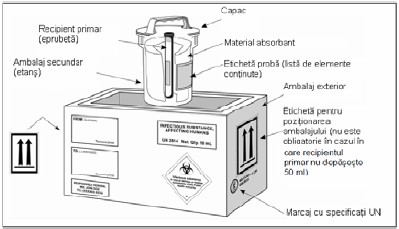 Figura 1. Model de sistem cu triplă ambalare utilizat la ambalarea şi etichetarea substanţelor infecţioase din categoria ASursa: Ghid de reglementări pentru Transportul Substanţelor Infecţioase 2011-2012, Organizaţia Mondială a Sănătăţii, Ediţia, 2010(2)Ambalajele se marchează pentru a furniza informaţii despre conţinutul acestora, natura riscului şi standardele de ambalare aplicate. Toate marcajele de pe ambalaje se plasează într-un loc vizibil şi nu se acoperă de nici o altă etichetă sau marcaj.(3)Pe fiecare ambalaj exterior se consemnează următoarele date:a)numele şi adresa expeditorului;b)numărul de telefon al persoanei responsabile, care să aibă cunoştinţă de expedierea respectivă;c)numele şi adresa destinatarului;d)numărul UN urmat de denumirea corectă de expediere UN 2814 "SUBSTANŢE INFECŢIOASE PERICULOASE PENTRU OM" sau UN 2900 "SUBSTANŢE INFECŢIOASE PERICULOASE PENTRU ANIMALE", după cum este cazul, urmate de denumirea agentului patogen/potenţial patogen şi cantitatea netă a probei;e)cerinţe referitoare la temperatura de transport, opţional;f)denumirea tehnică a refrigerantului, numărul UN şi cantitatea netă - în cazul în care se foloseşte gheaţă carbonică sau azot lichid.(4)Pe pachetele cu probe sunt indicate conţinuturile prin aplicarea etichetelor prezentate în fig. 2 şi 3: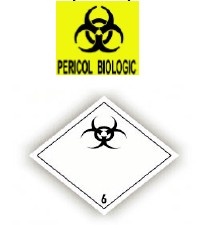 Figura 2. Etichetă pentru substanţe infecţioase - Clasa 6.2Dimensiune: 300*300 mm(Autocolant PVC de securitate pentru exterior)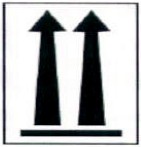 Figura 3. Etichetă de orientare pentru indicarea poziţiei deschiderilor recipientelor primare; la transportul de substanţe infecţioase lichide din categoria A care depăşesc 50 ml per pachet;Dimensiuni minime: Standard A7:74 x 105 mmNumăr de etichete per pachet: 2 pe laturile opuseCuloare: alb-negru sau roşu-albPe partea superioară a ambalajului poate apărea menţiunea"THIS SIDE UP" (a se aşeza cu această parte în sus)"THIS END UP" (a se aşeza cu această margine în sus)Art. 194Documentele însoţitoare pentru transportul probelor:(1)Pentru transportul rutier:a)cererea de analiză pentru probele prelevate, prevăzută în anexa B;b)lista de ambalare;c)declaraţia de expediţie.(2)Documente însoţitoare pentru transportul aerian sunt:a)declaraţia expeditorului cu privire la materialele periculoase - formularul firmei de transport;b)listă de ambalare/factură proformă - 1 exemplar, prezentă în formularul nr. 24, prevăzut în anexa B;c)cererea de analiză în 2 exemplare - 1 exemplar în interiorul coletului, 1 exemplar la firma de transport;d)numele persoanelor de contact, adresa instituţiei, numere de telefon/fax, e-mail, atât pentru expeditor, cât şi pentru destinatar, în 2 exemplare - 1 exemplar în interiorul coletului, 1 exemplar la firma de transport.Art. 195Personalul implicat în aceste acţiuni, inclusiv conducătorii auto, trebuie să fie instruit pentru a garanta corectitudinea clasificării probei/probelor care este/sunt să fie expediată/e, selectarea şi pregătirea ambalajului potrivit şi modul de acţiune în cazul producerii de scurgeri din colete şi protecţie în caz de expunere.Art. 196(1)În cazul vărsării materialului infecţios sau potenţial infecţios trebuie aplicate şi respectate, următoarele instrucţiuni de curăţare/tratare:a)se poartă mănuşi, îmbrăcăminte de protecţie, ochelari şi scut transparent pentru protecţia feţei, dacă este cazul;b)se acoperă materialul vărsat cu prosoape de hârtie pentru a-l reţine;c)se toarnă dezinfectantul corespunzător peste materialul absorbant folosit şi peste zona din imediata vecinătate; de regulă se utilizează soluţie de Cloramină 5%;d)se aplică dezinfectantul concentric şi centripet, dinspre marginea zonei spre interior;e)după expirarea timpului de acţiune se îndepărtează materialele absorbante, iar dacă există cioburi de sticlă sau alte obiecte ascuţite, se utilizează un făraş pentru strângerea acestora şi punerea lor într-un container pentru obiecte ascuţite;f)se curăţă şi dezinfectează aria contaminată iar dacă este necesar, se repetă etapele prevăzute la lit. b)-e);g)se evacuează materialele contaminate într-un container impermeabil pentru deşeuri, rezistent la înţepare;h)după dezinfectare, se informează autoritatea competentă că locul a fost decontaminat.Art. 197(1)Instrucţiuni pentru decontaminare:a)în caz de expunere la orice substanţă infecţioasă, locul afectat se spăla şi se dezinfectează imediat, indiferent de agentul implicat;b)în cazul în care substanţa infecţioasă vine în contact cu pielea, care nu este intactă, este recomandată spălarea imediată a zonei afectate, cu apă şi săpun sau cu o soluţie antiseptică pentru a reduce riscul infectării;c)dacă se suspectează o expunere la substanţele infecţioase care s-au scurs dintr-un ambalaj deteriorat, se efectuează un consult medical;d)în cazul în care o substanţă infecţioasă, inclusiv sângele, se scurge din ambalaj, trebuie respectate prevederile art. 196.CAPITOLUL XVI: DISPOZIŢII FINALEArt. 198Anexele A şi B fac parte integrantă din prezenta Normă sanitar-veterinară privind metodologia de prelevare, ambalare şi transport al probelor destinate examenelor de laborator în domeniul sănătăţii, bunăstării animalelor şi pentru organisme modificate genetic.ANEXA A: INSTRUCŢIUNI DE COMPLETARE A CERERII DE ANALIZĂ PREVĂZUTĂ LA ANEXA B ÎMPREUNĂ CU FORMULARELE AFERENTE(- Anexa A la Norma sanitară veterinară şi pentru siguranţa alimentelor)ANEXA B:(- Anexa B la Norma sanitară veterinară şi pentru siguranţa alimentelor)CAPITOLUL 1:- pagina 1/2Tip supraveghere: |_| Activă |_| PasivăTip finanţare: |_| Finanţare buget |_| Cofinanţare/UE |_| Cofinanţare UE/Client |_| Cu plată- Cererea de Analiză Sănătate Animală - pagina 2/2Prezenta cerere de analiză s-a încheiat în 3 exemplare, semnate şi ştampilate, dintre care originalul însoţeşte probele care se trimit la laborator, unul rămâne la persoana care a efectuat prelevarea, iar un exemplar la unitate (proprietar).CAPITOLUL 2:(1)Formular nr. 1 la Anexa B la Norma sanitar-veterinară şi pentru siguranţa alimentelorTabel probe animaleResponsabil prelevare probe (Nume şi prenume, semnătura)Reprezentant legal (Nume şi prenume, semnătura)Ştampila .......................Notă: în cazul în care probele provin direct din abator se specifică la rubricile "Proprietar", "Localitate", "Cod exploataţie", datele de origine ale animalelor. La "detalii probă" se specifică judeţul de origine al animalului.* nu se aplică în cazul PIF(2)Formular nr. 2 la Anexa B la Norma sanitar-veterinară şi pentru siguranţa alimentelorTABEL cu probele de creier de bovine trimise pentru diagnosticul EST*) Grupa ţintă: bovine sănătoase clinic sacrificate pentru consum uman în vârstă de > 30 luni (BS), bovine cu semne clinice la inspecţia antemortem în vârstă de > 24 luni (BAN), bovine sacrificate de urgenţă în vârstă de > 24 luni (BSA), bovine moarte în vârstă de > 24 luni (BM), bovine suspecte indiferent de vârstă (BSU), bovine ucise în cadrul măsurilor de eradicare a ESB (BU).**) Categoria de vârstă (în luni): sub 24, 24-29; 30-35; 36-47; 48-59; 60-71; 72-83; 84-95; 96-107; 108-119; 120-131; 132-143; 144-155; peste 155.***) Se precizează, după caz: Negativ, Pozitiv, Neconcludent/Probă în lucru (suspiciune, probă ce va fi lucrată ulterior).Notă: la rubricile Proprietar, Localitate, Cod exploataţie, Judeţul de provenienţă - se completează datele de origine ale animalelor, în cazul probelor provenite din abator la rubrica cu privire la Testul rapid utilizat şi rezultatul - se notează în coloana aferentă lui rezultatul testului rapid.Responsabil prelevareNume şi prenume,semnăturaLegenda:N - Negativ - în funcţie de rezultatul testului rapid utilizatP - Pozitiv - în funcţie de rezultatul testului rapid utilizatNC - Neconcludent"Probă în lucru" - se completează în cazul în care rămân godeuri libere, pentru a se evita pierderile; se precizează că proba va fi lucrată ulterior(3)Formular nr. 3 la Anexa B la Norma sanitar-veterinară şi pentru siguranţa alimentelorTABEL cu probele de creier de caprine trimise pentru diagnosticul EST*) Grupa ţintă: caprine sacrificate pentru consum uman în vârstă de > 18 luni (CS), caprine sacrificate în vederea neconsumului uman în vârstă de > 18 luni (CNE), caprine suspecte, indiferent de vârstă (CSU), caprine ucise în cadrul măsurilor de eradicare a EST, în vârstă de > 18 luni (CU).**) Se precizează, după caz: Negativ, Pozitiv, Neconcludent***) Se precizează, după caz: Negativ, Pozitiv, Neconcludent/Probă în lucru (suspiciune, probă ce va fi lucrată ulterior).Notă: la rubricile Proprietar, Localitate, Cod exploataţie, Judeţul de provenienţă - se completează datele de origine ale animalelor, în cazul probelor provenite din abator la rubrica cu privire la Testul rapid utilizat şi rezultatul - se va nota în coloana aferentă lui rezultatul testului rapid.Responsabil prelevareNume şi prenume,semnăturaLegenda:N - Negativ - în funcţie de rezultatul testului rapid utilizatP - Pozitiv - în funcţie de rezultatul testului rapid utilizatNC - Neconcludent"Probă în lucru" - se completează în cazul în care rămân godeuri libere, pentru a se evita pierderile; se precizează că proba va fi lucrată ulterior(4)Formular nr. 4 la Anexa B la Norma sanitar-veterinară şi pentru siguranţa alimentelorTABEL cu probele de creier de ovine trimise pentru diagnosticul EST*) Grupa ţintă: ovine sacrificate în vederea consumului uman în vârstă de > 18 luni (OS), ovine sacrificate în vederea neconsumului uman (ovine moarte) în vârstă de > 18 luni (ONE), ovine suspecte indiferent de vârstă (OSU), ovine ucise în cadrul măsurilor de eradicare a EST, în vârstă de > 18 luni (OU).**) Se precizează, după caz: Negativ, Pozitiv, Neconcludent***) Se precizează, după caz: Negativ, Pozitiv, Neconcludent/Probă în lucru (suspiciune, probă ce va fi lucrată ulterior).Notă: la rubricile Proprietar, Localitate, Cod exploataţie, Judeţul de provenienţă - se completează datele de origine ale animalelor, în cazul probelor provenite din abator la rubrica cu privire la Testul rapid utilizat şi rezultatul - se va nota în coloana aferentă lui rezultatul testului rapid.Responsabil prelevareNume şi prenume,semnăturaLegenda:N - Negativ - în funcţie de rezultatul testului rapid utilizatP - Pozitiv - în funcţie de rezultatul testului rapid utilizatNC - Neconcludent"Probă în lucru" - se completează în cazul în care rămân godeuri libere, pentru a se evita pierderile; se precizează că proba va fi lucrată ulterior(5)Formular nr. 5 la Anexa B la Norma sanitar-veterinară şi pentru siguranţa alimentelorTABEL cu probele de creier de cervidee trimise pentru diagnosticul EST*) Grupa ţintă: cervidee cu semne clinice de boală (Cscb), cervidee moarte (Cem), cervidee rănite sau ucise (Ceru), cervidee sănătoase abatorizate (Cesa), cervidee sănătoase vânate (Cesv)**) Se precizează, după caz: Negativ, Pozitiv, Neconcludent/Probă în lucru (suspiciune, probă ce va fi lucrată ulterior).Notă: la rubricile Proprietar, Localitate - se completează datele de origine ale animalelor. La rubrica cu privire la Testul rapid utilizat şi rezultatul - se notează în coloana aferentă lui rezultatul testului rapid.Responsabil prelevareNume şi prenume,semnăturaLegenda:N - Negativ - în funcţie de rezultatul testului rapid utilizatP - Pozitiv - în funcţie de rezultatul testului rapid utilizatNC - Neconcludent"Probă în lucru" - se completează în cazul în care rămân godeuri libere, pentru a se evita pierderile; se precizează că proba va fi lucrată ulterior(6)Formular nr. 6 la Anexa B la Norma sanitar-veterinară şi pentru siguranţa alimentelorCererea de analiză nr. ............/data ...............TABEL* cu probele de creier de rumegătoare trimise pentru confirmarea/infirmarea diagnosticului de EST* Obligatoriu se anexează cererea de analiză/copia de pe fişa de lucru cu rezultatele testului rapid efectuat.** Categoria de vârstă pentru bovine (în luni): sub 24, 24-29; 30-35; 36-47; 48-59; 60-71; 72-83; 84-95; 96-107; 108-119; 120-131; 132-143; 144-155; peste 155; categoria de vârstă pentru ovine/caprine peste 18 luni.*** Grupa ţintă: sănătoase (tăieri normale); moarte; sacrificări de urgenţă; cu semne clinice la examenul antemortem; suspecte de EST; ucise eradicare EST.**** Se trimit detalii privind focarul de boală, dacă este cazul.(7)Formular nr. 7 la Anexa B la Norma sanitar-veterinară şi pentru siguranţa alimentelorCererea de analiză nr. ............/data ...............TABEL PROBE PENTRU EVALUAREA EFICIENŢEI DECONTAMINĂRIIData prelevării probelor:Observaţii: Pentru obiectivele cu suprafaţă mai mică de 1000 m2, recoltarea probelor de sanitaţie se realizează din minim 5 puncte iar pentru cele mai mari de 1000 m2 din minim 10 puncte.Detalii probă - se completează cu locul de unde s-a prelevat proba - de ex: adăpătoare, fereastră, boxăFermă/obiectiv - se completează cu ferma şi obiectivul (de ex: Ferma 20, Hala 1 A)Se poate completa şi pentru tipuri de probe diferite - tampon de sanitaţie, probe aer(8)Formular nr. 8 la Anexa B la Norma sanitar-veterinară şi pentru siguranţa alimentelorCererea de analiză nr. ............/data ...............TABEL PROBE PENTRU PROGRAMELE NAŢIONALE DE CONTROL AL SALMONELOZELOR ZOONOTICE* Materiale folosite pentru prelevare probe: tampoane şosete speciale pentru recoltat probe, pungi sterile, etc.** Tip probă = tampoane şosete speciale pentru recoltat probe, materii fecale compuse, praf, cadavre, meconiu, puf, etc.*** Vârstă= vârsta păsărilor în momentul prelevării probelor (în cazul broilerilor se va preciza în zile; în cazul găinilor de reproducţie, găinilor ouătoare, curcani se va preciza în săptămâni).Responsabil prelevareNume şi prenume,semnătura(9)Formular nr. 9A la Anexa B la Norma sanitar-veterinară şi pentru siguranţa alimentelorAvizat pentru conformitate,Coordonator judeţean rabie(Nume şi prenume, semnătura)TABEL PROBE VULPI ÎMPUŞCATE ÎN SCOPUL VERIFICĂRII EFICIENŢEI VACCINĂRII ANTIRABICE ÎN FONDURILE DE VÂNĂTOARE DIN JUDEŢUL ........................Nr. vulpi împuşcate:* perioada distribuţiei conform declaraţiei distribuitorului** la minim 45 de zile de la vaccinarea în arealRecoltarea vulpilor împuşcate s-a realizat cu respectarea instrucţiunilor din procedura de recoltare probeTransportul vulpilor împuşcate din fondul de vânătoare la LSVSA ................, s-a realizat cu respectarea instrucţiunilor de recoltare probe şi următoarele menţiuni ale medicului veterinar oficial:...............................................Observaţii privind conformitatea probelor .............................* Se ataşează prezentei, copia după BI/CI a persoanei care aduce vulpile, pentru decontarea sumei de 50 RON de la D.S.V.S.A.** Originalul actului se păstrează la D.S.V.S.A. judeţeană şi L.S.V.S.A., A.N.S.V.S.A. şi expeditorul vulpilor primeşte câte o copie a prezentului act.(10)Formular nr. 9B la Anexa B la Norma sanitar-veterinară şi pentru siguranţa alimentelorCererea de analiză nr. ............/data ...............TABEL PROBE PRELEVATE DE LA VULPI PENTRU VERIFICAREA EFICIENŢEI VACCINĂRII ANTIRABICE* se bifează ambele tipuri de probe(11)Formular nr. 10 la Anexa B la Norma sanitar-veterinară şi pentru siguranţa alimentelorCererea de analiză nr. ............/data ...............Tabel probe animale sălbaticeResponsabil prelevareNume şi prenume,semnătura(12)Formular nr. 11 la Anexa B la Norma sanitar-veterinară şi pentru siguranţa alimentelorTabel probe pentru pestă porcină clasică/pestă porcină africană(Se completează cu următoarele tipuri de probe: sânge integral, sânge pe EDTA, ser sanguin, organe, stern, avortoni, cadavru)Tabel Animale:Responsabil prelevareNume şi prenume,semnătura(13)Formular nr. 12 la Anexa B la Norma sanitar-veterinară şi pentru siguranţa alimentelorCererea de analiză nr. ............/data ...............Observaţii: se utilizează pentru acelaşi tip de probă.(14)Formular nr. 13 la Anexa B la Norma sanitar-veterinară şi pentru siguranţa alimentelorCererea de analiză nr. ............/data ...............Tabel probe lapte pentru Bruceloză bovinăResponsabil prelevareNume şi prenume,semnătura(15)Formular nr. 14 la Anexa B la Norma sanitar-veterinară şi pentru siguranţa alimentelorCererea de analiză nr. ............/data ...............TABEL CONFIRMARE ŞI TIPIZARE SEROLOGICĂ SALMONELLA spp.(16)Formular nr. 15 la Anexa B la Norma sanitară veterinară şi pentru siguranţa alimentelorCererea de analiză nr. ............/data ...............TABEL PROBE PENTRU MONITORIZARE E. COLI INDICATOR COMENSAL, E. COLI ESBL ŞI AmpC, E. COLI SINTETIZATOARE CARBAPENEMAZE, CAMPYLOBACTERIOZE PĂSĂRI ÎN CADRUL PROGRAMELOR NAŢIONALE DE MONITORIZARE A ANTIBIOREZISTENŢEI A BACTERIILOR ZOONOTICE ŞI COMENSALE(17)Formular nr. 16 la Anexa B la Norma sanitară veterinară şi pentru siguranţa alimentelorTABEL CONFIRMARE TULPINI BACTERIENE - PROGRAM MONITORIZARE ANTIBIOREZISTENŢA BACTERIILOR ZOONOTICE ŞI COMENSALE(18)Formular nr. 17 la Anexa B la Norma sanitar-veterinară şi pentru siguranţa alimentelorCererea de analiză nr. ............/data ...............TABEL PROBE PENTRU MONITORIZARE E. COLI INDICATOR COMENSAL, E. COLI ESBL şi AmpC, E. COLI SINTETIZATOARE CARBAPENEMAZE LA PORCINE, ÎN CADRUL PROGRAMELOR NAŢIONALE DE MONITORIZARE A ANTIBIOREZISTENŢEI A BACTERIILOR ZOONOTICE ŞI COMENSALEPrezenta anexă la cererea de analiză s-a încheiat în 3 exemplare, semnate şi ştampilate dintre care originalul însoţeşte probele ce se trimit la laborator, unul rămâne la persoana care a efectuat prelevarea, iar un exemplar, la unitate (proprietar).* Macroregiunea N-V: Bihor, Bistriţa-Năsăud, Cluj, Maramureş, Satu Mare, Sălaj* Macroregiunea Centru: Alba, Braşov, Covasna, Harghita, Mureş, Sibiu* Macroregiunea N-E: Bacău, Botoşani, Iaşi, Neamţ, Suceava, Vaslui* Macroregiunea S-E: Brăila, Buzău, Constanţa, Galaţi, Tulcea, Vrancea* Macroregiunea S-Muntenia: Argeş, Călăraşi, Dâmboviţa, Giurgiu, Ialomiţa, Prahova, Teleorman* Macroregiunea S-V: Dolj, Gorj, Mehedinţi, Olt, Vâlcea* Macroregiunea V: Arad, Caraş-Severin, Hunedoara, Timiş* Macroregiunea: Bucureşti, Ilfov(19)Formular nr. 18 la Anexa B la Norma sanitar-veterinară şi pentru siguranţa alimentelorCererea de analiză nr. ............/data ...............FIŞĂ DE SUPRAVEGHERE ENTOMOLOGICĂ VECTORIDenumirea fermei sau locului de colectare:Localitatea:Mod de colectareLatitudine:Longitudine:Altitudine (opţional):Specii de animale existente la locul de colectare:Data colectării:Temperatura minimă din ziua colectării:Temperatura maximă din ziua colectării:Responsabil prelevare probă(Nume şi prenume, semnătura)(20)Formular nr. 19 la Anexa B la Norma sanitară veterinară şi pentru siguranţa alimentelorCererea de analiză nr. ............/data ...............TABEL PENTRU CONFIRMARE TULPINI BACTERIENE(alte tulpini decât Salmonella sp.)* A - cod judeţ - număr de registru unic. an - nr. Ordine(se aplică pentru animalele care nu sunt identificate şi înregistrate conform legislaţiei)pt. animalele identificate se menţionează codul de identificare** se precizează alte detalii despre proba din care a fost izolată tulpina(21)Formular nr. 20 la Anexa B la Norma sanitar-veterinară şi pentru siguranţa alimentelorCererea de analiză nr. ............/data ...............FORMULAR RECEPŢIE PROBE PENTRU DIAGNOSTIC NECROPSIC/BOLI TUMORALE/EXAMEN HISTOLOGIC EXPERTIZE MEDICO-LEGALE VETERINARE DE LABORATOR1.Date identificare şi adresă proprietar ............................................2.Denumire şi adresă unitate ............................................................3.Date identificare delegat ...............................................................Subsemnatul(a) ............................... legitimat(ă) cu actul de identitate ....... seria ...... nr. .......... eliberat de ............ la data de ............. CNP .......... în calitate de .................. din cadrul .........................declar pe proprie răspundere că în ziua de ............ m-am prezentat la laborator pentru a solicita efectuarea următoarelor examene de laborator:|_| - expertiză medico-legală veterinară|_| - examen anatomopatologic|_| - examen histopatologic|_| - alte examene de laborator, după caz4.Date referitoare la cererea de analiză:|_| - notă de însoţire|_| - bilet de trimitere/cerere proprietar|_| - absenţa documentelor însoţitoare (notă de însoţire, bilet de trimitere, etc.)*|_| - analize neprecizate|_| - probă/probe insuficientă/e* .............................|_| - probă/probe improprie/i* .................................|_| - analizele solicitate depăşesc competenţa noastră* (....................)5.Date referitoare la comunicarea cu clientul sau delegatul acestuia|_| - comunicare directă ................................|_| - convorbire telefonică (după caz; în situaţia unor lămuriri suplimentare)6.Date referitoare la documentarea cererii de analiză:6.1.Număr şi felul probelor (specia, rasă, sexul, vârstă, categorie) .....................6.2.Date anamnetice ...............................................6.3.Data şi ora primirii probelor ............................6.4.Starea în care s-au primit probele:(sigilat/nesigilat, temperatură la recepţie): ...............6.5.Examene impuse de situaţia cazului/cazurilor pentru expertiza medico-legală veterinară:6.6.Examene de laborator suplimentare, de confirmare, solicitate/recomandate în alte cazuri decât cele pentru expertiză medico-legală veterinară:7.Date referitoare la analiza cererii de ofertăS-au prezentat condiţiile în care LABORATORUL îşi desfăşoară activitateaVALOAREA ............................CHITANŢA nr. ........./data .....................(22)Formular nr. 21 (Siguranţa Alimentelor şi a Hranei pentru Animale) la Anexa B la Norma sanitar-veterinară şi pentru siguranţa alimentelorCEREREA DE ANALIZĂ nr. ............/data ...............* Nota: ex. tratament termic (scăzut, pasteurizat, UHT, afumat, fiert, fiert şi afumat)/metoda de răcire a carcasei de pasăre etc.Până la sosirea rezultatelor examenelor de laborator, loturile din care s-au prelevat probele menţionate mai sus se pot supune următoarelor restricţii:.......................................................................................................Prezentul proces-verbal s-a încheiat în 3 exemplare, semnate şi ştampilate dintre care unul, în original, însoţeşte probele ce se trimit la laborator, unul rămâne la persoana oficială care a efectuat prelevarea, iar un exemplar la unitate (proprietar).(23)Formular nr. 22 la Anexa B la Norma sanitar-veterinară şi pentru siguranţa alimentelorCererea de analiză nr. ............/data ...............UNITATEA .........................nr. tel. ........... fax ........... e-mail ................ nr. data .................Către laboratorul ............................Serviciul de MorfopatologieFORMULAR DE TRIMITERE PENTRU MATERIALUL PATOLOGICVă trimitem o formaţiune cu aspect tumoral/o probă biopsică, precizată în tabelul de mai jos, recoltată din organul, ţesutul/regiunea anatomică .........................Data recoltării: ...................... Data trimiterii probei către laborator (ziua, luna, anul şi ora) ......................Proba este prezentată în recipient cu lichid fixator sau pe tifon umectat cu ser fiziologic şi transportată în recipient închis; proba prelevată pe tifon umectat cu ser fiziologic, până a fi transportată, poate fi păstrată la temperatura de refrigerare (Atenţie! a nu se păstra proba la temperaturi de congelare).Proba provine de la un animal - specia ...................... rasa ............... sexul .......... vârstă ............Proprietar/adresă/tel.: .....................................................................................................................Anamneză (pentru detalii, completaţi pe verso) ............................................................................Dispunem/nu dispunem de datele necesare pt. a bifa corespunzător rubricile din tabelul de mai jos cu privire la sistemul T (tumoră primară), N (limfonoduri implicate sau nu), M (metastaze depistate)Alte precizări: ...............................................................................................................................Solicităm examen: |_| citologic, |_| histologic |_| histochimic |_| imunohistochimicDr. medic veterinar ...............................*) Acest formular se foloseşte numai pentru probele trimise la IDSA şi LSVSA - Laborator de Morfopatologie.Copierea parţială sau totală a acestui formular este interzisă.(24)Formular nr. 23 la Anexa B la Norma sanitară veterinară şi pentru siguranţa alimentelorDECLARAŢIE DE EXPEDIŢIE ŞI ASIGURAREA CONDIŢIILOR DE TRANSPORT PENTRU PROBE CU POTENŢIAL PATOGEN PENTRU TRANSPORTUL RUTIERPrin prezenta, declar că materialele care fac obiectul acestui transport sunt descrise complet şi corect, fiind clasificate, ambalate, marcate şi etichetate/placate şi în stare corespunzătoare de transport, conform reglementărilor naţionale şi internaţionale.Declar că au fost îndeplinite toate cerinţele aplicabile transportului rutier.Temperatura de transport probe: ....................Numele şi prenumele semnatarului: ................................Locul şi data: ..........................Semnătura ...............................(25)Formular nr. 24 la Anexa B la Norma sanitară veterinară şi pentru siguranţa alimentelorPentru transport internAdresa .......................................LISTĂ DE AMBALARE/FACTURĂ PROFORMAPentru cei interesaţi:Pachetul inclus este destinat livrării către:ADRESA DESTINATARULUI:DESCRIEREA AMBALAJULUI: numărul de pachete, detalii de conţinut, numărul UN urmat de denumirea corectă de expediere, greutate netă, valoare (pentru transportul internaţional, dacă materialele sunt livrate gratuit, se indică o valoare minimă deoarece aceasta este necesară la vamă).Data:Numele şi prenumele expeditorului .................................Funcţia ................................Semnătura ...........................(26)Formular nr. 25 la Anexa B la Norma sanitară veterinară şi pentru siguranţa alimentelorPentru transport externAddress .....................................PACKING LIST/PROFORMA INVOICETo whom it may concern:Enclosed package is intended for delivery to:RECIPIENT ADDRESS:THE DESCRIPTION OF THE PACK: (number of packages, content details, UN number followed by the correct name of delivery (forwarding), net weight, value (for international transport, if the materials are delivered free of charge, indicate a minimum because it is necessary to customs).Date:Day/Month/Year:Name sender ............................................Function .............................Signature ............................Publicat în Monitorul Oficial cu numărul 996 bis din data de 26 noiembrie 2018
Forma sintetică la data 05-mar-2020. Acest act a fost creat utilizand tehnologia SintAct®-Acte Sintetice. SintAct® şi tehnologia Acte Sintetice sunt mărci inregistrate ale Wolters Kluwer.p. Preşedintele Autorităţii Naţionale Sanitare Veterinare şi pentru Siguranţa Alimentelor,Traian Constantin PetcuNr. crt.Tip probăCantitate minimă/probăMod de ambalare probeDurata de timp de la prelevarea probelor până la transmiterea lor către laboratorCondiţii de transport1Hrană pentru animale1 kgÎn pungi de hârtie, cutii sau flacoane cu capac se ambalează în pungi/saci de plastic.24 hRefrigerare2Cadavre1 exemplarÎn sac de plasticÎntre sacul de prelevare şi cel de ambalare se introduce material absorbant îmbibat cu substanţe dezinfectante.24 hRefrigerare3Avortoni1 exemplarÎn sac de plasticÎntre sacul de prelevare şi cel de ambalare se introduce material absorbant îmbibat cu substanţe dezinfectante.24 hRefrigerare4Set organe/ŢesuturiAnimale mici şi mijlocii - organe întregiAnimale mari - porţiuni de organeÎn pungi de plasticÎntre punga/recipientul de prelevare şi punga de ambalare se pune eticheta de identificare.24 hRefrigerare5Secreţii, excreţii, exsudatlichid de puncţie1 tampon/tip probă 1 mlRecipienţii de prelevare se ambalează în pungi de plastic24 hRefrigerare6Fanere: păr, unghii, cruste, scuame5 gProbele prelevate în tuburi sau plăci se ambalează în pungi de plastic.24 hTemperatura ambientală7Ouă embrionate10 bucÎn cofraje împachetate în hârtie.24 hRefrigerare8Paiete cu material seminal congelat0.25 mlContainer cu azot lichid ce conţine paiete inscripţionate de producătorul de material seminal.72 h-196°C9Material seminal proaspăt5 mlRecipienţii de prelevare se ambalează în pungi de plastic.24 hRefrigerare10Lapte15-20 mlRecipienţii de prelevare se ambalează în cutii de carton sau în pungi de plastic.24 hRefrigerareNr. crt.Tip probăCantitate minimă/probăMod de ambalare probeDurata de timp de la prelevarea probelor până la transmiterea lor către laboratorCondiţii de transport1Cadavru1 exemplar de talie mică sau mijlocie60 pui 1 zi/transport - salmoneloze zoonoticeÎn sac de plasticÎntre sacul de prelevare şi cel de ambalare se introduce material absorbant îmbibat cu substanţe dezinfectante.24 hRefrigerare2Avortoni cu învelitori fetale1 exemplarÎn sac de plasticÎntre sacul de prelevare şi cel de ambalare se introduce material absorbant îmbibat cu substanţe dezinfectante.24 hRefrigerare3Secreţii, excreţii, exsudat1 tampon/tip probăRecipienţii de prelevare se ambalează în pungi de plastic sau cutii de transport.24 hRefrigerare3Lichid de puncţie1 mlRecipienţii de prelevare se ambalează în pungi de plastic sau cutii de transport.24 hRefrigerare3Lichid cerebrospinal, lichid pericardic, lichid peritoneal2 mlRecipienţii de prelevare se ambalează în pungi de plastic sau cutii de transport.2 oreRefrigerare4Set organe cu limfonodurile aferente/ţesuturiAnimale de talie mică şi mijlocie - organe întregiAnimale de talie mare - porţiuni de organe sau organe întregiÎn pungi de plastic sterileÎntre punga/recipientul de prelevare şi punga de ambalare se pune eticheta de identificare.24 hRefrigerare5Masă gastro-intestinalăÎn întregime - animale de talie micăPorţiuni de interes - animale de talie mijlocie şi mareÎn pungi de plasticÎntre punga/recipientul de prelevare şi punga de ambalare se pune eticheta de identificare.24 hRefrigerare6CecumSuine - 1 bucPasăre - 10cecumuri/fiecare lot de sacrificareÎn pungi de plastic care se sigileazăÎntre punga/recipientul de prelevare şi punga de ambalare se pune eticheta de identificare.24 hRefrigerare7LimfonoduriSet completPungi de plasticÎntre punga/recipientul de prelevare şi punga de ambalare se pune eticheta de identificare.24 hRefrigerare8Sânge pe anticoagulant5 ml animale de talie mare,3 ml animalele de talie mijlocie1 ml animale de talie mică şi păsăriProbele se aşează în stative, în poziţie verticală iar stativele se aşează în cutii de transport adecvate ca volum.24 hRefrigerare8Sânge pe anticoagulant5 ml - în cazul suspiciunii de leptospirozăProbele se aşează în stative, în poziţie verticală iar stativele se aşează în cutii de transport adecvate ca volum.2 oreRefrigerare9Urina10 mlProbele prelevate în recipienţi sterili se ambalează în pungi de plastic sau cutii de transport adecvate ca volum.24 hRefrigerare9Urina10 ml - în cazul suspiciunii de leptospirozăProbele prelevate în recipienţi sterili cu 10 ml diluent pentru leptospire; se ambalează în pungi de plastic sau cutii de transport adecvate ca volum.2 oreRefrigerare10Fecale3 tampoane/animalProbele prelevate în recipienţi sterili se ambalează în pungi de plastic sau cutii de transport adecvate ca volum24 hRefrigerare10Fecale100 g/animalProbele prelevate în recipienţi sterili se ambalează în pungi de plastic sau cutii de transport adecvate ca volum.24 hRefrigerare10Fecale1/2/3/5 perechi huse încălţăminte/hala salmoneloze zoonotice conform art. 88Probele prelevate în recipienţi sterili/pungi de plastic sterile se ambalează în pungi de plastic sau cutii de transport adecvate ca volum.24 hRefrigerare10Fecale150 g/hala - salmoneloze zoonotice conform art. 88Probele prelevate în recipienţi sterili/pungi de plastic sterile se ambalează în pungi de plastic sau cutii de transport adecvate ca volum.24 hRefrigerare11Material seminal5 mlProbele prelevate în recipienţi sterili se ambalează în pungi de plastic sau cutii de transport adecvate ca volum.72 hRefrigerare12Ouă destinate incubaţiei/embrionate10 bucÎn cofraje împachetate în hârtie24 hRefrigerare13Lapte15-20 mlProbele prelevate în recipienţi sterili se ambalează în pungi de plastic sau cutii de transport adecvate ca volum.24 hRefrigerare14Hrană pentru animale50-150 gProbele prelevate în pungi de hârtie, cutii sau flacoane cu capac se ambalează în pungi/saci de plastic.24 hTemperatură ambientală/refrigerare15Probe de mediu: deşeuri de incubaţie, meconiu, aşternut din spaţiile de cazarea animalelor, praf, sol contaminat100 g/halaProbele prelevate în recipienţi sterili se ambalează în pungi de plastic sau cutii de transport adecvate ca volum.24 hRefrigerare16Apă500 mlProbele prelevate în recipienţi sterili se ambalează în pungi de plastic sau cutii de transport adecvate ca volum24 hRefrigerare17Tulpini bacteriene1 bucConform procedurilor specifice de laborator.24 hRefrigerareNr. crt.Tip probăCantitate minimă/probăMod de ambalare probeDurata de timp de la prelevarea probelor pana la transmiterea lor către laboratorCondiţii de transport1Sânge integral fără anticoagulant5 mlProbele se aşează în stative în poziţie verticală iar stativele se aşează în cutii de transport adecvate ca volum.2 oreNerefrigerate/necongelate2Sânge pe anticoagulant5 mlProbele se aşează în stative în poziţie verticală iar stativele se aşează în cutii de transport adecvate ca volum.2 oreNerefrigerate/necongelate3Urină100 mlProbele prelevate în recipienţi se ambalează în pungi de plastic sau cutii de transport adecvate ca volum.24 hRefrigerare3Urină100 mlProbele prelevate în recipienţi se ambalează în pungi de plastic sau cutii de transport adecvate ca volum.72 hCongelare la -20°C4Conţinut gastric/ingluvialIntegral sau minim 200 gProbele prelevate în recipienţi se ambalează în pungi de plastic sau cutii de transport adecvate ca volum24 hRefrigerare4Conţinut gastric/ingluvialIntegral sau minim 200 gProbele prelevate în recipienţi se ambalează în pungi de plastic sau cutii de transport adecvate ca volum72 hCongelare la -20°C5Ficat, rinichiIntegral sau minim 100 gÎn pungi de plastic Între punga/recipientul de prelevare şi punga de ambalare se pune eticheta de identificare.24 hRefrigerare6CreierIntegral sau minim 20 gÎn pungi de plastic Între punga/recipientul de prelevare şi punga de ambalare se pune eticheta de identificare.24 hRefrigerare6CreierIntegral sau minim 20 gÎn pungi de plastic Între punga/recipientul de prelevare şi punga de ambalare se pune eticheta de identificare.72 hCongelare la -20°C7Hrană pentru animale300 gProbele prelevate în pungi de plastic sau hârtie sau în flacoane etanşe confecţionate din sticlă sau material plastic se ambalează în pungi/saci de plastic.24 hRefrigerare7Hrană pentru animale300 gProbele prelevate în pungi de plastic sau hârtie sau în flacoane etanşe confecţionate din sticlă sau material plastic se ambalează în pungi/saci de plastic.72 hCongelare la -20°C8Material vegetal100 gProbele prelevate în pungi de plastic sau hârtie sau în flacoane etanşe confecţionate din sticlă sau material plastic se ambalează în pungi/saci de plastic.24 hRefrigerare8Material vegetal100 gProbele prelevate în pungi de plastic sau hârtie sau în flacoane etanşe confecţionate din sticlă sau material plastic se ambalează în pungi/saci de plastic.72 hCongelare la -20°C9Apăminim 2 lProbele prelevate în recipienţi se ambalează în pungi de plastic sau cutii de transport adecvate ca volum.24 hRefrigerare10Albine150 gProbele prelevate în recipienţi se ambalează în pungi de plastic sau cutii de transport adecvate ca volum.24 hRefrigerare10Albine150 gProbele prelevate în recipienţi se ambalează în pungi de plastic sau cutii de transport adecvate ca volum.72 hCongelare la -20°C11Peşte1 kgProbele prelevate în recipienţi se ambalează în pungi de plastic sau cutii de transport adecvate ca volum.24 hRefrigerare11Peşte1 kgProbele prelevate în recipienţi se ambalează în pungi de plastic sau cutii de transport adecvate ca volum.72 hCongelare la -20°C12Alte tipuri de probe exemple: momeli, vomisment, corp delict, fagure-Probele prelevate în recipienţi se ambalează în pungi de plastic sau cutii de transport adecvate ca volum.24 hRefrigerareToxic/analitMatricePHApă, conţinut gastricAmoniacApă, conţinut gastric, hrană pentru animaleNitriţi/nitraţiApă, conţinut gastric, ser, hrană pentru animaleCloruriApăSubstanţe oxidabileApăHidrogen sulfuratApăOxigen dizolvatApăDuritate totalăApăClorură de sodiuCreier, hrană pentru animalePesticide organoclorurate, organofosforice, carbamice, piretroizi etc.Apă, conţinut gastric, albine, material vegetal, peşte, hrană pentru animaleRaţiei de anticoagulanteSer, ficatFosfuri metaliceConţinut gastric, hrană pentru animaleStricninăConţinut gastricMetaleApă, ser, sânge integral - pentru plumb, conţinut gastric, ficat, rinichi, albine, material vegetal, peşte, hrană pentru animaleMethemoglobinăSânge integralGlicozizi cianogenetici, acid cianhidricConţinut gastric, hrană pentru animale - material vegetalAlcaloiziConţinut gastric, hrană pentru animale - material vegetalEtilen glicol - antigelSer, conţinut gastric, urină, rinichiUreeHrană pentru animale - nutreţ combinatAldehidă epihidrinică - reacţia KreissHrană pentru animale - nutreţ combinatParametrii de chimie clinică - proteine totale, albumine, fosfor, activitate GOT, activitate GPT, glucoza, colesterol, trigliceride, acid uric, uree, creatinină, calciu, magneziu, sodiu, potasiu, fier etc.SerSumar urinăUrinăNr. crt.Tip probăCantitate minimă/probăMod de ambalare probe prelevateDurata de timp de la prelevarea probelor până la transmiterea lor la laboratorCondiţii de transport1Cadavru1 exemplarÎn saci de plasticÎntre sacul de prelevare şi cel de ambalare se introduce material absorbant îmbibat cu substanţe dezinfectante.24 hRefrigerare2Avortoni cu învelitori fetale1 exemplarÎn saci de plasticÎntre sacul de prelevare şi cel de ambalare se introduce material absorbant îmbibat cu substanţe dezinfectante.24 hTemperatură ambientală3Organe şi ţesuturi10-100 gÎn saci/pungi de plasticÎntre sacul/punga de prelevare şi sacul/punga de ambalare se introduce material absorbant îmbibat cu substanţe dezinfectante.24 hRefrigerare4Musculatură: pilieri diafragmatici20-40 g - trichineloscopie directă.În pungi de plasticÎntre punga/recipientul de prelevare şi punga de ambalare se pune eticheta de identificare.48 hRefrigerare4pilieri diafragmatici, muşchi intercostali, diafragmatici, maseteri şi ai limbii100 g digestie artificialăÎn pungi de plasticÎntre punga/recipientul de prelevare şi punga de ambalare se pune eticheta de identificare.48 hRefrigerare5Fecale25-50 gÎn pungi de plasticÎntre punga/recipientul de prelevare şi punga de ambalare se pune eticheta de identificaremaxim 48 hRefrigerare6Raclat şi cruste1-2 gRecipienţii de prelevare se ambalează în pungi de plastic sau cutii de transport48 hTemperatură ambientală7Lână, păr, pene1-4 gRecipienţii de prelevare se ambalează în pungi de plastic sau cutii de transport48 hTemperatură ambientală8Secreţii, excreţii, exsudatLichid de puncţie1 tampon/tip probă1 mlRecipienţii de prelevare se ambalează în cutii de transport.24 hRefrigerare9Secreţii utero-vaginale1 tampon/tip probă sau2 ml secreţii/tip probă-Imediat după recoltare-9Secreţii utero-vaginale1 mediu de transport pentru Trichomonas spp./tip probăRecipienţii de prelevare se ambalează în cutii de transport.48 h18 - 27°C10Secreţii prepuţiale1 tampon/tip probă sau2 ml lavaj/tip probă-Imediat după recoltare-10Secreţii prepuţiale1 mediu de transport pentru Trichomonas spp./tip probăRecipienţii de prelevare se ambalează în cutii de transport48 h18 - 27°C11Material seminal proaspăt2 ml/tip probă-Imediat după recoltare-11Material seminal proaspăt1 mediu de transport pentru Trichomonas spp./tip probăRecipienţii de prelevare se ambalează în cutii de transport.48 h18 - 27°C12Paiete cu material seminal congelat0.25 mlContainer cu azot lichid ce conţine paiete inscripţionate de producătorul de material seminal.72 h-196°C13Lapte100 mlRecipienţii de prelevare se ambalează în pungi de plastic sau cutii de transport.24 hRefrigerare14Urină25-50 mlRecipienţii de prelevare se ambalează în pungi de plastic sau cutii de transport.24 hRefrigerare15Sânge integral7.5 ml animale de talie mare,4 ml animalele de talie mijlocie1 ml animale de talie mică şi păsăriProbele se aşează în stative în poziţie verticală iar stativele se aşează în cutii de transport adecvate ca volum.24 hRefrigerare16Sânge pe anticoagulant5 ml animale de talie mare,3 ml animalele de talie mijlocie1 ml animale de talie mică şi păsăriProbele se aşează în stative în poziţie verticală iar stativele se aşează în cutii de transport adecvate ca volum.24 hRefrigerare17Specii de Culicoides1 capturăRecipienţii de prelevare se ambalează în pungi de plastic sau cutii de transport.3 h de la prelevare din capcană24 h - dacă sunt transferate, imediat după recoltare, în alcool 70%Temperatură ambientală18Ţânţari, căpuşe1 capturăRecipienţii de prelevare se ambalează în pungi de plastic sau cutii de transport.48 hTemperatură ambientală19Oribatide, acarieni de păşune5 exemplareRecipienţii de prelevare se ambalează în pungi de plastic sau cutii de transport.48 hRefrigerare20Gasteropode2-4 exemplareRecipienţii de prelevare se ambalează în pungi de plastic sau cutii de transport.48 hRefrigerare21Odonate, libelule5 exemplareRecipienţii de prelevare se ambalează în pungi de plastic sau cutii de transport.48 hRefrigerare22Muscide5 exemplareRecipienţii de prelevare se ambalează în pungi de plastic sau cutii de transport.48 hRefrigerare23Formicide10 exemplareRecipienţii de prelevare se ambalează în pungi de plastic sau cutii de transport.48 liRefrigerare24Coleoptere5 exemplareRecipienţii de prelevare se ambalează în pungi de plastic sau cutii de transport.48 hRefrigerare25Lumbricide5 exemplareRecipienţii de prelevare se ambalează în pungi de plastic sau cutii de transport.48 hRefrigerare26Furaj50-100 gProbele prelevate în pungi de plastic, cutii sau flacoane cu capac se ambalează în pungi/saci de plastic.24 hRefrigerare27Apă50 mlProbele prelevate în recipienţi se ambalează în pungi de plastic sau cutii de transport adecvate ca volum.24 hRefrigerare28Sol10-20 gProbele prelevate în pungi de plastic, cutii sau flacoane cu capac se ambalează în pungi/saci de plastic.24 hRefrigerare29Aşternut50-100 gProbele prelevate în pungi de plastic, cutii sau flacoane cu capac se ambalează în pungi/saci de plastic.24 hRefrigerareNr. crt.Tip probăCantitate minimă/probăMod de ambalare probe prelevateDurata de timp de la prelevarea probelor până la transmiterea către laboratorCondiţii de transport1Organe şi ţesuturiSecreţii, excreţii, exsudat10 g10 gDupă prelevarea individuală pe tipuri de organe/ţesuturi şi distribuirea lor în tuburi sterile de tip Eppendorf sau în pungi de biohazard, toate fragmentele de organe provenite de la un animal se comasează într-o pungă biohazard iar această pungă se plasează într-o cutie biohazard închisă ermetic.< = 5 h< = 24 hRefrigerareCongelare2Sânge cu anticoagulant EDTA5 ml animale de talie mare,3 ml animalele de talie mijlocie1 ml animale de talie mică şi păsăriProbele se aşează în stative în poziţie verticală iar stativele se aşează în cutii de transport adecvate ca volum.< = 12 h< = 24 hRefrigerareCongelare3Culturi bacteriene1 tulpină/0.5-1.5 mlSuporturi dedicate prevăzute cu capac.Cutia în care se introduce suportul dedicat se sigilează cu parafilm.< = 5 hRefrigerareCongelare4Culturi virale1 tulpină/0.5-1.5 mlSuporturi dedicate prevăzute cu capac.Cutia în care se introduce suportul dedicat se sigilează cu parafilm.< = 24 hCongelare5Probe de acizi nucleici ARN şi ADN0.5-1.5 mlSuporturi dedicate prevăzute cu capac.Cutia în care se introduce suportul dedicat se sigilează cu parafilm.< = 5 h< = 24 hRefrigerareCongelare6Produşi de amplificare, ampliconi50 lSuporturi dedicate prevăzute cu capac.Cutia în care se introduce suportul dedicat se sigilează cu parafilm.5 h< = 24 hRefrigerareCongelareNr. crt.Mărimea lotuluiPrevalenţă 2%, număr de exemplarePrevalenţă 5%, număr de exemplarePrevalenţă 10%, număr de exemplare1.505035202.1007545233.25011050254.50013055265.100014055276.150014055277.200014560278.400014560279.10.000145602710.100.000 sau mai mult1506030BOALA NOTIFICATĂIAN.FEBR.MAR.APR.MAIIUN.IUL.AUG.SEPT.OCT.NOV.DEC.Loca americană####Loca europeană####Acarapioza##Varroza############Nosemoza####Tropilelapsoza#####Atacul gândacului mic de stup########Perioada de posibilă evoluţie clinică a boliiPerioada de evoluţie subclinică a boliiEXEMPLE INDICATIVE DE SUBSTANŢE INFECŢIOASE INCLUSE ÎN CATEGORIA A, INDIFERENT DE FORMĂ, DACĂ NU SE INDICĂ ALTFELEXEMPLE INDICATIVE DE SUBSTANŢE INFECŢIOASE INCLUSE ÎN CATEGORIA A, INDIFERENT DE FORMĂ, DACĂ NU SE INDICĂ ALTFELNumăr UN şi denumirea corectă de expediereMicroorganismUN 2814Substanţe infecţioase care afectează oameniiBacillus anthracis (doar culturi)UN 2814Substanţe infecţioase care afectează oameniiBrucella abortus (doar culturi)UN 2814Substanţe infecţioase care afectează oameniiBrucella melitensis (doar culturi)UN 2814Substanţe infecţioase care afectează oameniiBrucella suis (doar culturi)UN 2814Substanţe infecţioase care afectează oameniiBurkholderia mallei-Pseudomonas mallei - răpciuga (doar culturi)UN 2814Substanţe infecţioase care afectează oameniiBurkholderia pseudomallei-Pseudomonas Pseudomalei (doar culturi)UN 2814Substanţe infecţioase care afectează oameniiChlamydia psittaci - tulpini aviare (doar culturi)UN 2814Substanţe infecţioase care afectează oameniiClostridium botulinum (doar culturi)UN 2814Substanţe infecţioase care afectează oameniiCoccidioides immis (doar culturi)UN 2814Substanţe infecţioase care afectează oameniiCoxiella burnetii (doar culturi)UN 2814Substanţe infecţioase care afectează oameniiVirusul febrei hemoragice Crimeea-CongoUN 2814Substanţe infecţioase care afectează oameniiVirusul Dengue (doar culturi)UN 2814Substanţe infecţioase care afectează oameniiVirusul encefalitei eqvine estice (doar culturi)UN 2814Substanţe infecţioase care afectează oameniiEscherichia coli, verotoxinogen (doar culturi)1UN 2814Substanţe infecţioase care afectează oameniiVirusul EbolaUN 2814Substanţe infecţioase care afectează oameniiVirusul FlexalUN 2814Substanţe infecţioase care afectează oameniiFrancisella tularensis (doar culturi)UN 2814Substanţe infecţioase care afectează oameniiVirusul GuanaritoUN 2814Substanţe infecţioase care afectează oameniiVirusul HantaanUN 2814Substanţe infecţioase care afectează oameniiHantavirusurile care provoacă febra hemoragică cu sindrom renalUN 2814Substanţe infecţioase care afectează oameniiVirusul HendraUN 2814Substanţe infecţioase care afectează oameniiVirusul hepatitei B (doar culturi)UN 2814Substanţe infecţioase care afectează oameniiVirusul herpetic B (doar culturi)Virusul imunodeficienţei umane (doar culturi)Virusul gripei aviare înalt patogen (doar culturi)Virusul Encefalitei Japoneze (doar culturi)Virusul JuninVirusul bolii Padurii KyasanurVirusul LassaVirusul MachupoVirusul MarburgPoxvirusul simianMycobacterium tuberculosis (doar culturi)1Virusul NipahVirusul febrei hemoragice OmskVirusul Polio (doar culturi)Virusul rabic (doar culturi)Rickettsia prowazekii (doar culturi)Rickettsia rickettsii (doar culturi)Virusul febrei Rift Valley (doar culturi)Virusul encefalitei ruse de primăvară-varăVirusul SabiaShigella dysenteriae tip 1 (doar culturi)1Virusul encefalitei de căpuşă (doar culturi)Virusul variolicVirusul encefalitei eqvine venezuelene (doar culturi)Virusul West Nile (doar culturi)Virusul febrei galbene (doar culturi)Yersinia pestis (doar culturi)UN 2900Substanţe infecţioase care afectează numai animaleleVirusul febrei porcine africane (doar culturi)UN 2900Substanţe infecţioase care afectează numai animaleleParamyxovirusul aviar Tip 1 - Virusul velogenic al bolii Newcastle (doar culturi)UN 2900Substanţe infecţioase care afectează numai animaleleVirusul febrei porcine clasice (doar culturi)UN 2900Substanţe infecţioase care afectează numai animaleleVirusul febrei aftoase (doar culturi)UN 2900Substanţe infecţioase care afectează numai animaleleVirusul bolii lumpy skin (doar culturi)UN 2900Substanţe infecţioase care afectează numai animaleleMycoplasma mycoides - pleuropneumonia bovină contagioasa (doar culturi)UN 2900Substanţe infecţioase care afectează numai animaleleVirusul pestei micilor rumegătoare (doar culturi)UN 2900Substanţe infecţioase care afectează numai animaleleVirusul Rinderpest (doar culturi)UN 2900Substanţe infecţioase care afectează numai animalelePoxvirusul ovin (doar culturi)UN 2900Substanţe infecţioase care afectează numai animalelePoxvirusul caprin (doar culturi)UN 2900Substanţe infecţioase care afectează numai animaleleVirusul bolii veziculare porcine (doar culturi)UN 2900Substanţe infecţioase care afectează numai animaleleVirusul stomatitei veziculare (doar culturi)Nr. crt.SubiectExplicaţii1Cerere analiză pentru probele prelevateNr. ......../dataPentru asigurarea trasabilităţii documentelor, formularul de cerere de analiză, trebuie să fie înseriat şi numerotat conform legislaţiei în vigoare.Se completează de către Emitent cu numărul şi data emiterii cererii de analiză pentru probele prelevate.2Caseta Nr. CACaseta se completează de către persoana desemnată pentru recepţia probelor în laborator.3CasetaVIZAT DSVSA/Departament(Ştampilat)Se vizează prin completarea cu numele şi prenumele persoanelor desemnate, medic veterinar oficial din cadrul structurii responsabile din DSVSA.Se semnează, se parafează şi se ştampilează.În cazul în care emitentul probelor este ANSVSA PIF, nu este necesară aplicarea vizei.4|_| AnimaleSe bifează această secţiune pentru acelaşi tip de probă/probe diferite provenite de la un singur animal din cadrul aceleiaşi specii - de exemplu: cadavru, fragmente organe, conţinut stomacal şi se completează cererea de analiză.5|_| Tabel AnimaleSe bifează în cazul aceluiaşi tip de probă provenită de la mai multe animale din cadrul aceleiaşi specii şi se completează:- formular nr. 1, prevăzut în anexa B, pentru probe prelevate de la animale;- formularele nr. 2, 3, 4, 5, prevăzute în anexa B, pentru probe supraveghere EST;- formular nr. 6, prevăzut în anexa B, pentru expertize confirmări/pentru probe EST;- formular nr. 8, prevăzut în anexa B, pentru salmoneloze zoonotice;- formular nr. 9A, prevăzut în anexa B, pentru vulpile aduse la LSVSA prelevate în cadrul Programului National de Vaccinare antirabică la vulpi;- formular nr. 9B, prevăzut în anexa B, pentru controlul vaccinării antirabice la vulpile împuşcate din fondurile de vânătoare şi trimise la LNR de către LSVSA;- formular nr. 10, prevăzut în anexa B, pentru probe prelevate de la animale sălbatice;- formular nr. 11, prevăzut în anexa B, pentru probe supraveghere Pestă porcină clasică şi Pestă porcină africană;- formular nr. 13, prevăzut în anexa B, pentru probe de lapte pentru supravegherea Brucelozei bovine;- formular nr. 14, prevăzut în anexa B, pentru confirmare tulpini pentru Salmonella;- formular nr. 15, prevăzut în anexa B, pentru Campylobacter şi Escherichia coli;- formular nr. 16, prevăzut în anexa B, pentru confirmare tulpini bacteriene în cadrul programului pentru monitorizare tulpini; antibiorezistenţa bacteriilor zoonotice şi comensale;- formular nr. 17, prevăzut în anexa B, pentru monitorizare Escherichia coli indicatori comensali şi Escherichia coli ESBL, precum şi Escherichia coli AmpC din cadrul programelor naţionale de monitorizare a antibiorezistenţei bacteriilor zoonotice şi comensale;- formular nr. 18, prevăzut în anexa B, pentru supraveghere entomologică vectori;- formular nr. 19, prevăzut în anexa B, pentru confirmare tulpini bacteriene;- formular nr. 20, prevăzut în anexa B, pentru diagnostic necropsic/boli tumorale/examen histologic/expertize medico-legale veterinare;- formular nr. 22, prevăzut în anexa B, pentru examen histopatologic.6|_| Produse/ObiectiveSe bifează în cazul probelor prelevate din diverse locaţii, tampoane de sanitaţie recoltate din ferme, adăposturi animale, furaje, apă de suprafaţă, alimente etc.Observaţii:Se completează pagina 1 din cererea de analiză şi formularul nr. 7, prevăzut în anexa B, pentru probe de tampoane de sanitaţie prelevate în vederea evaluării eficienţei decontaminării;Pentru organisme modificate genetic se completează pagina 1 din cererea de analiză şi formularul nr. 21, prevăzut în anexa B.7|_| Tabel Produse/ObiectiveSe bifează în cazul mai multor probe provenite din diverse locaţii.Observaţii:Se completează pagina 1 din cererea de analiză şi formularul nr. 12, prevăzut în anexa B, pentru mai multe probe provenite de la produse sau obiective de mediu/unităţi de lucru, de exemplu în cazul tampoanelor de sanitaţie prelevate pentru detecţia materialului de risc specific de pe carcasele de bovine.8Caseta Emitent(€PJ/€PF)Se completează: denumirea şi forma de organizare a societăţii comerciale, adresa, datele de identificare şi de contact ale acesteia/numele şi prenumele persoanei fizice care efectuează prelevarea probelor, adresa şi datele de contact ale acesteia.9SubsemnatulSe completează cu numele şi prenumele persoanei care efectuează prelevarea probelor: medic veterinar, persoană autorizată de S.C. sau persoană fizică.10Data prelevăriiSe completează data prelevării probelor de la animale şi data de început/sfârşit în cazul probelor prelevate de la mai multe animale.11CasetaProvenienţă probeProprietar probe: Persoană juridică/Persoană fizicăSe specifică denumirea şi forma de organizare a societăţii comerciale, adresa, datele de identificare şi de contact ale acesteia/numele şi prenumele persoanei fizice de la care se recoltează probele, adresa şi datele de contact ale acesteia.În cazul probelor prelevate de la vulpi, animale sălbatice împuşcate, dacă nu se cunoaşte proprietarul, ca aparţinând unui fond de vânătoare sau AJVPS, se completează cu denumirea generică de Mediu silvatic.În cazul probelor trimise la laborator pentru confirmare, se precizează denumirea de origine a proprietarului de unde provin probele prelevate.12Unitatea/tip unitateSe specifică denumirea unităţii şi tipul acesteia astfel cum reiese din autorizaţia emisă potrivit prevederilor Ord. ANSVSA nr. 16/2010, cu modificările şi completările ulterioare.13Cod unitateReprezintă codul de înregistrare al unităţii dat de ANSVSA - DSVSA.14DVCIADocument Veterinar comun de intrare a animalelor vii. Se completează denumirea integrală. Este valabil doar pentru PIF.15Contextul prelevăriiI. Supraveghere - sistem de colectare, analiză şi diseminare a datelor, iar când sunt detectate cazuri pozitive se aplică măsuri de control active.II. Monitorizare - sistem de colectare, analiză şi diseminare a datelor, fără a se lua măsuri de control activ atunci când sunt detectate cazuri pozitive.III. Confirmare - confirmarea, de către LNR, a rezultatelor obţinute de LSVSA prin teste de laborator.- prelevare de probe de la animale suspecte cu rezultate de laborator dubioase sau pozitive care necesită confirmarea analizelor pentru probele prelevate anterior.IV. La cerere - autocontrol, program HACCP, subvenţie, consum propriu, în scopul comercializării, alte solicitări etc.16Program prelevare probeI. Oficial Naţional - Programul acţiunilor de supraveghere, prevenire, control şi eradicare a bolilor la animale, a celor transmisibile de la animale la om, protecţia animalelor şi protecţia mediului, de identificare şi înregistrare a bovinelor, suinelor, ovinelor, caprinelor şi ecvideelor, precum şi a Normelor metodologice de aplicare a Programului de supraveghere şi control în domeniul siguranţei alimentelor.II. Oficial EU - programe stabilite şi finanţate 100% de UE.III. Program naţional şi EU - PNCR, Program contaminanţi, Cofinanţat - programe stabilite prin decizie comunitară.IV. Industrie/Privat - Programe proprii, persoane juridice, operatori, PFA.V. Studiu - Programe stabilite de ANSVSA, exemplu: Campylobacter, Listeria,VI. Subvenţie/Programe subvenţionate - ajutor bănesc nerambursabil acordat de stat sau de o organizaţie unei ramuri economice, unei unităţi sau unei persoane.VII. Altele - cu posibilitate de editare - orice alte cereri în afara celor specificate anterior.17Strategia de prelevareI. Obiectivă: prelevare programată care se aplică pentru planul cifric cât şi pentru autocontrol.II. Suspiciune: prelevare probe în cazul în care există informaţii cu privire la un potenţial risc.III. Selectivă: prelevare suplimentară, urmare a identificării unui risc sau a unor probe cu rezultat necorespunzător ce impune o supraveghere suplimentară.IV. Altele - orice altă strategie în afara celor specificate anterior.18Tip supraveghereActivă, Pasivă - se bifează conform cerinţelor din Programul Strategic.19Tip de finanţareSe bifează conform cerinţelor din Programul Strategic.20Către laboratorulSe specifică laboratorul de destinaţie al probelor.21Curier probeSe specifică numele şi prenumele/denumirea persoanei/firmei de curierat22Număr probeSe specifică numărul de probe prelevate - exemplu: l/una sau 2/două.23Tip probă(e)/cantitate:Se completează tipul de probă/probe în cazul în care provin de la un singur animal, precum şi cantitatea exprimată în unităţi de măsură.Pentru probele de animale acvatice se menţionează numărul de exemplare.24Circuit animal/eSe bifează în funcţie de circuitul animalului, respectiv: intern, extern, export, export temporar, import, intracomunitar, tranzit şi se compleaza ţara de origine/destinaţie.25SpeciaSe completează denumirea comună a speciei de animal corespunzătoare celei din limba latină - exemplu: bovine şi nu rumegătoare, găină şi nu păsări.26RasaSe completează rasa animalului respectiv.27Locul prelevăriiSe completează cu identificarea exacta a locului de unde au fost prelevate probele: hală, fermă, abator, număr bazin piscicol, locul unde sunt cazate animalele, judeţ, exploataţii non - profesionale din judeţul/localitatea, exploataţii comerciale din judeţul/localitatea.28Metoda de prelevareConform legislaţiei în vigoare.29Temperatura apei la prelevareSe completează obligatoriu temperatura apei în cazul recoltării probelor de animale acvatice.30Sigilare probeSe specifică, după caz, dacă probele sunt sigilate, nesigilate sau asigurate. Pentru probele sigilate, obligatoriu se menţionează codul de sigiliu.31Cod identificare animalSe menţionează codul de identificare al animalului identificat şi înregistrat conform legislaţiei în vigoare.În cazul în care probele vin însoţite de tabel se menţionează "Conform tabel anexat".În cazul probelor de albine, se completează codul de identificare al stupului.32Cod exploataţieSe specifică codul de exploataţie aşa cum este alocat în baza naţională de date, exemplu: RO10583800030.În cazul în care probele vin însoţite de tabel, se menţionează "Conform tabel anexat".Pentru probele recoltate din abator, se specifică codul abatorului.În cazul probelor de albine, se completează codul de identificare al stupinei/exploataţiei apicole.33Categoria de producţieSe menţionează categoria de producţie pentru bovine, ovine, caprine, cabaline, suine şi păsări.34VârstaSe completează, vârsta, exprimată în zile, săptămâni, luni sau ani. În cazul în care probele vin însoţite de tabel se menţionează "Conform tabel anexat".Observaţii:- se completează şi pentru Boala de Newcastle, în cazul probelor de sânge recoltate în scopul testării imunităţii postvaccinale.35SexSe precizează sexul animalelor M/F.În cazul în care probele sunt însoţite de tabel, se menţionează "Conform tabel anexat".36Cauza tăierii/morţii .................... dataSe precizează cauza tăierii/morţii şi data, de ex: în scop de diagnostic, abatorizare etc.37Starea animalelor de la care provine proba/probeleSe bifează una din variantele: clinic sănătos, cu semne clinice de boală, tăiere normală, tăiere de urgenţă, mort, ucis, vânat, capturat, eutanasiat, intoxicat sau împuşcat.38Date cliniceSe menţionează semnele clinice, anatomopatologice, unde este cazul, sau se foloseşte sintagma "Nu este cazul".39Date anatomopatologiceSe menţionează semnele clinice, anatomopatologice, unde este cazul, sau se foloseşte sintagma "Nu este cazul".40Date epidemiologice efectiv de animaleSe bifează obligatoriu una din variantele:1) Probe provenite de la un efectiv de animale liber de boli infectocontagioase care nu se afla/se află într-o zonă de restricţie datorită unui program de eradicare a unei boli notificabile.2) Probe provenite de la un efectiv de animale liber de boli infectocontagioase care nu se află/se află în zona de protecţie sau de supraveghere stabilită în jurul unui focar de boală infecto-contagioasă.3) Probe provenite de la animale aflate într-o exploataţie supusă restricţiilor datorită evoluţiei unei/unor boli - se va completa cu denumirea bolii/bolilor ................... şi au fost prelevate de la:- animale suspecte datorită unui test anterior cu rezultat pozitiv, în scop de recontrol/confirmare;- animale sănătoase din efectivul aflat sub restricţii.41Date cu privire la animalele afectateSe precizează datele cu privire la animalele afectate, unde este cazul, sau se foloseşte sintagma "Nu este cazul".42Date cu privire la efectivele de animale afectateSe precizează datele cu privire la efectivele de animalele afectate, unde este cazul, sau se foloseşte sintagma "Nu este cazul".43Date cu privire la zooigienăSe menţionează date privind sistemul de creştere al animalelor: intensiv, semiintensiv, sistem gospodăresc;Se menţionează date privind condiţiile de creştere ale animalelor - se precizează dacă sunt corespunzătoare sau nu.44Tratamente efectuate animalului/efectivului de animale şi data efectuăriiSe menţionează tratamentele şi data efectuării acestora unde este cazul sau se foloseşte sintagma "Nu este cazul".45Imunizări/Serumizări efectuate animalului/efectivului de animaleSe menţionează calea de administrare a vaccinării, tipul de vaccin utilizat, seria şi valabilitatea produsului, data efectuării vaccinării, număr de imunizări, unde este cazul, sau se foloseşte sintagma "Nu este cazul"; în cazul în care aceste informaţii sunt menţionate în formularele nr. 8 sau 9A, prevăzute în anexa B, se menţionează "Conform tabel anexat".Se completează şi pentru Boala de Newcastle, iar în cazul leptospirozei se menţionează date cu privire la imunizarea animalelor examinate şi, atunci când este relevant, a mamelor animalelor examinate (data ultimei vaccinări, denumirea comercială a vaccinului, serotipurile de Leptospira spp. conţinute, date cu privire la schema de vaccinare a animalului/efectivului de animale (elaborată pe baza recomandărilor producătorului vaccinului inserate în certificatul de calitate sau prospectul produsului).În cazul în care animalul nu este vaccinat, se menţionează "Nu este vaccinat antileptospiric".46Diagnostic prezumtivSe menţionează pentru probelele prelevate de la animale cu semne clinice.47Investigaţii solicitateSe menţionează denumirea bolii respective aşa cum este precizată în Programul strategic pe anul în curs, de exemplu: Pesta porcină clasică, Bruceloza bovină, Leucoza enzootică bovină, Rabia, Loca americană sau tipul de examen: anatomopatologic, histologic, bacteriologic, parazitologic, toxicologic.48ObservaţiiSe menţionează alte precizări decât cele completate mai sus, de exemplu: starea fiziologică a animalului. Se introduc informaţii în cazul în care se efectuează examene de laborator la D.S.V.S.A - L.S.V.S.A şi sunt trimise la I.D.S.A pentru confirmare, precum rezultatul examenelor de laborator şi numărul buletinului de analiză. Se menţionează campania de prelevare probe sânge/lapte, campania de vaccinare a vulpilor sau alt scop în care au fost prelevate probele, de exemplu: probele au fost prelevate conform Deciziei Comisiei nr. 652/12.11.2013.Se menţionează, în cazul bolilor notificabile, zona de restricţie şi cea de protecţie precum şi alte informaţii relevante referitoare la provenienţa probelor.49Instrucţiuni de completare tabele probe - la salvarea datelor într-un fişier se introduce numărul anexei şi cel al cererii de analiză pentru probele prelevate precum şi data acestuia astfel încât aceste informaţii să se regăsească la importarea tabelului în aplicaţia electronică. Tabelele în format "Excel" se păstrează pe suport de hârtie şi în format electronic, separat în fişiere, în funcţie de fiecare judeţ în parte, conform arondării probelor.Numărul de caractere al codurilor de identificare animale şi al celui de exploataţie trebuie să fie înregistrat aşa cum este prevăzut în baza naţională de date şi să fie introduse fără spaţii între ele.Codurile de identificare animale şi codurile de exploataţie trebuie să fie prevăzute, obligatoriu, cu prefixul ţării.În cazul în care probele sunt prelevate direct din abator, se specifică la "detalii probă" din formularul nr. 1 (Tabel animale), prevăzut în anexa B, judeţul de provenienţă al animalului (nu abatorul în care s-a efectuat sacrificarea), iar la rubricile Exploataţie, adresă, proprietar, localitate se specifică codul de origine al exploataţiei din care provine animalul precum şi numele proprietarului şi localitatea acestuia; în cererea de analiză (suport de hârtie) se introduce, la rubrica "proprietar" numele abatorului.La fel se precizează şi în cazul probelor prelevate din abatoare pentru probele de creier provenite de la bovine, ovine, caprine şi cervidee (formularele nr. 2, 3, 4 şi 5), prevăzute în anexa B. La rubricile "judeţul de provenienţă", "Cod de exploataţie", "proprietar" şi "Localitate" se precizează datele de origine.Instrucţiuni de completare tabele probe - la salvarea datelor într-un fişier se introduce numărul anexei şi cel al cererii de analiză pentru probele prelevate precum şi data acestuia astfel încât aceste informaţii să se regăsească la importarea tabelului în aplicaţia electronică. Tabelele în format "Excel" se păstrează pe suport de hârtie şi în format electronic, separat în fişiere, în funcţie de fiecare judeţ în parte, conform arondării probelor.Numărul de caractere al codurilor de identificare animale şi al celui de exploataţie trebuie să fie înregistrat aşa cum este prevăzut în baza naţională de date şi să fie introduse fără spaţii între ele.Codurile de identificare animale şi codurile de exploataţie trebuie să fie prevăzute, obligatoriu, cu prefixul ţării.În cazul în care probele sunt prelevate direct din abator, se specifică la "detalii probă" din formularul nr. 1 (Tabel animale), prevăzut în anexa B, judeţul de provenienţă al animalului (nu abatorul în care s-a efectuat sacrificarea), iar la rubricile Exploataţie, adresă, proprietar, localitate se specifică codul de origine al exploataţiei din care provine animalul precum şi numele proprietarului şi localitatea acestuia; în cererea de analiză (suport de hârtie) se introduce, la rubrica "proprietar" numele abatorului.La fel se precizează şi în cazul probelor prelevate din abatoare pentru probele de creier provenite de la bovine, ovine, caprine şi cervidee (formularele nr. 2, 3, 4 şi 5), prevăzute în anexa B. La rubricile "judeţul de provenienţă", "Cod de exploataţie", "proprietar" şi "Localitate" se precizează datele de origine.Nr. CA .................................Data/ora recepţiei ........./.....Nr. probe afluite ............/Nr. probe recepţionate ..............Responsabil recepţie ..........Semnătura ..........................(se completează de către personalul care efectuează recepţia probelor)Nr. CA .................................Data/ora recepţiei ........./.....Nr. probe afluite ............/Nr. probe recepţionate ..............Responsabil recepţie ..........Semnătura ..........................(se completează de către personalul care efectuează recepţia probelor)CERERE DE ANALIZĂ PENTRU PROBELE PRELEVATENr. ................/data ..................(se completează de către emitent)CERERE DE ANALIZĂ PENTRU PROBELE PRELEVATENr. ................/data ..................(se completează de către emitent)CERERE DE ANALIZĂ PENTRU PROBELE PRELEVATENr. ................/data ..................(se completează de către emitent)VizatDSVSA ...............................Departament .......................Nume şi prenume ...............Semnătura ..........................(se completează de către personalul din cadrul DSVSA)***VizatDSVSA ...............................Departament .......................Nume şi prenume ...............Semnătura ..........................(se completează de către personalul din cadrul DSVSA)***VizatDSVSA ...............................Departament .......................Nume şi prenume ...............Semnătura ..........................(se completează de către personalul din cadrul DSVSA)***|_| Animale |_| Tabel Animale |_| Produse/Obiective |_| Tabel Produse/Obiective|_| Animale |_| Tabel Animale |_| Produse/Obiective |_| Tabel Produse/Obiective|_| Animale |_| Tabel Animale |_| Produse/Obiective |_| Tabel Produse/Obiective|_| Animale |_| Tabel Animale |_| Produse/Obiective |_| Tabel Produse/Obiective|_| Animale |_| Tabel Animale |_| Produse/Obiective |_| Tabel Produse/Obiective|_| Animale |_| Tabel Animale |_| Produse/Obiective |_| Tabel Produse/Obiective|_| Animale |_| Tabel Animale |_| Produse/Obiective |_| Tabel Produse/Obiective|_| Animale |_| Tabel Animale |_| Produse/Obiective |_| Tabel Produse/ObiectiveEmitent cerere de analizăEmitent cerere de analizăEmitent cerere de analiză(|_| PJ/|_| PF)*judeţ*localitatea*adresa*cod poştaltel./faxE-mailCUI/CNPbancacontSubsemnatul(a)*Subsemnatul(a)*în calitate de*în calitate de*în calitate de*în calitate de*în cadrul unităţii*în cadrul unităţii*cu sediul în judeţul*cu sediul în judeţul*cu sediul în judeţul*cu sediul în judeţul*localitatea*localitatea*E-mailE-mailE-mailE-mailam prelevat probe în data de*am prelevat probe în data de*în vederea efectuării analizelor de laborator conform legislaţiei în vigoare, de la:în vederea efectuării analizelor de laborator conform legislaţiei în vigoare, de la:în vederea efectuării analizelor de laborator conform legislaţiei în vigoare, de la:în vederea efectuării analizelor de laborator conform legislaţiei în vigoare, de la:în vederea efectuării analizelor de laborator conform legislaţiei în vigoare, de la:în vederea efectuării analizelor de laborator conform legislaţiei în vigoare, de la:în vederea efectuării analizelor de laborator conform legislaţiei în vigoare, de la:Provenienţa probelorProvenienţa probelorProvenienţa probelor|_| aceleaşi date cu ale emitentului**|_| aceleaşi date cu ale emitentului**|_| aceleaşi date cu ale emitentului**|_| aceleaşi date cu ale emitentului**|_| aceleaşi date cu ale emitentului**|_| aceleaşi date cu ale emitentului**|_| aceleaşi date cu ale emitentului**|_| aceleaşi date cu ale emitentului**|_| aceleaşi date cu ale emitentului**|_| aceleaşi date cu ale emitentului**|_| aceleaşi date cu ale emitentului**(|_| PJ/|_| PF)*cu sediul social/domiciliul în judeţul*cu sediul social/domiciliul în judeţul*cu sediul social/domiciliul în judeţul*cu sediul social/domiciliul în judeţul*localitatea*adresa*adresa*telefon/faxE-mailE-mailCUI/CNPCUI/CNPdin unitatea (denumirea punctului de lucru)*din unitatea (denumirea punctului de lucru)*din unitatea (denumirea punctului de lucru)*din unitatea (denumirea punctului de lucru)*cu sediul în judeţul*localitatea*adresa*DVCIA****|_| înregistrată/|_| autorizată sanitar veterinar cu nr.|_| înregistrată/|_| autorizată sanitar veterinar cu nr.|_| înregistrată/|_| autorizată sanitar veterinar cu nr.|_| înregistrată/|_| autorizată sanitar veterinar cu nr.dinavând tipul de unitate*codul de unitate*codul de unitate*codul de unitate*reprezentat de dl/dna.în calitate delegitimat/legitimată cu actul de identitate serialegitimat/legitimată cu actul de identitate serianr.eliberat deeliberat deeliberat dela data deInformaţii prelevareInformaţii prelevareInformaţii prelevareInformaţii prelevareInformaţii prelevareInformaţii prelevareInformaţii prelevareInformaţii prelevareInformaţii prelevareInformaţii prelevareInformaţii prelevareContextul prelevării*: |_| Supraveghere, |_| Monitorizare, |_| Confirmare, |_| La CerereContextul prelevării*: |_| Supraveghere, |_| Monitorizare, |_| Confirmare, |_| La CerereContextul prelevării*: |_| Supraveghere, |_| Monitorizare, |_| Confirmare, |_| La CerereContextul prelevării*: |_| Supraveghere, |_| Monitorizare, |_| Confirmare, |_| La CerereContextul prelevării*: |_| Supraveghere, |_| Monitorizare, |_| Confirmare, |_| La CerereContextul prelevării*: |_| Supraveghere, |_| Monitorizare, |_| Confirmare, |_| La CerereContextul prelevării*: |_| Supraveghere, |_| Monitorizare, |_| Confirmare, |_| La CerereContextul prelevării*: |_| Supraveghere, |_| Monitorizare, |_| Confirmare, |_| La CerereContextul prelevării*: |_| Supraveghere, |_| Monitorizare, |_| Confirmare, |_| La CerereContextul prelevării*: |_| Supraveghere, |_| Monitorizare, |_| Confirmare, |_| La CerereContextul prelevării*: |_| Supraveghere, |_| Monitorizare, |_| Confirmare, |_| La CerereProgram prelevare probe*:Program prelevare probe*:Program prelevare probe*:Program prelevare probe*:Program prelevare probe*:Program prelevare probe*:Program prelevare probe*:Program prelevare probe*:Program prelevare probe*:Program prelevare probe*:Program prelevare probe*:|_| Oficial Naţional (Supraveghere), |_| Oficial UE, |_| Oficial Naţional şi UE, |_| Industrie/Privat, |_| Studiu, |_| Subvenţie|_| Oficial Naţional (Supraveghere), |_| Oficial UE, |_| Oficial Naţional şi UE, |_| Industrie/Privat, |_| Studiu, |_| Subvenţie|_| Oficial Naţional (Supraveghere), |_| Oficial UE, |_| Oficial Naţional şi UE, |_| Industrie/Privat, |_| Studiu, |_| Subvenţie|_| Oficial Naţional (Supraveghere), |_| Oficial UE, |_| Oficial Naţional şi UE, |_| Industrie/Privat, |_| Studiu, |_| Subvenţie|_| Oficial Naţional (Supraveghere), |_| Oficial UE, |_| Oficial Naţional şi UE, |_| Industrie/Privat, |_| Studiu, |_| Subvenţie|_| Oficial Naţional (Supraveghere), |_| Oficial UE, |_| Oficial Naţional şi UE, |_| Industrie/Privat, |_| Studiu, |_| Subvenţie|_| Oficial Naţional (Supraveghere), |_| Oficial UE, |_| Oficial Naţional şi UE, |_| Industrie/Privat, |_| Studiu, |_| Subvenţie|_| Oficial Naţional (Supraveghere), |_| Oficial UE, |_| Oficial Naţional şi UE, |_| Industrie/Privat, |_| Studiu, |_| Subvenţie|_| Oficial Naţional (Supraveghere), |_| Oficial UE, |_| Oficial Naţional şi UE, |_| Industrie/Privat, |_| Studiu, |_| Subvenţie|_| Oficial Naţional (Supraveghere), |_| Oficial UE, |_| Oficial Naţional şi UE, |_| Industrie/Privat, |_| Studiu, |_| Subvenţie|_| Oficial Naţional (Supraveghere), |_| Oficial UE, |_| Oficial Naţional şi UE, |_| Industrie/Privat, |_| Studiu, |_| Subvenţie|_| Altele|_| Altele|_| Altele|_| Altele|_| Altele|_| Altele|_| AlteleStrategie de prelevare*:Strategie de prelevare*:Strategie de prelevare*:Strategie de prelevare*:Strategie de prelevare*:Strategie de prelevare*:Strategie de prelevare*:Strategie de prelevare*:Strategie de prelevare*:Strategie de prelevare*:Strategie de prelevare*:|_| Obiectivă, |_| Suspiciune, |_| Selectivă, |_| Altele|_| Obiectivă, |_| Suspiciune, |_| Selectivă, |_| Altele|_| Obiectivă, |_| Suspiciune, |_| Selectivă, |_| Altele|_| Obiectivă, |_| Suspiciune, |_| Selectivă, |_| Altele|_| Obiectivă, |_| Suspiciune, |_| Selectivă, |_| Altele|_| Obiectivă, |_| Suspiciune, |_| Selectivă, |_| Altele|_| Obiectivă, |_| Suspiciune, |_| Selectivă, |_| AlteleAdresez prezenta cerere de analize către laboratorul* .......................Curier probe: ............................................. Tel. ...................Semnătură responsabil prelevare.........................Acordul clientului pentru prelucrarea datelor cu caracter personalDA |_| NU |_| (datele personale vor fi utilizate pentru îndeplinirea obligaţiilor legale, îmbunătăţirea şi prestarea serviciilor oferite pentru încercările solicitate)* câmpuri care se completează în mod obligatoriu** se bifează când emitentul este şi proprietarul probelor***nu se aplică în cazul PIF**** se aplică doar în cazul PIFpagina 1Date cu privire la acţiunea de prelevare a probelorDate cu privire la acţiunea de prelevare a probelorDate cu privire la acţiunea de prelevare a probelorDate cu privire la acţiunea de prelevare a probelorDate cu privire la acţiunea de prelevare a probelorDate cu privire la acţiunea de prelevare a probelorDate cu privire la acţiunea de prelevare a probelorDate cu privire la acţiunea de prelevare a probelorDate cu privire la acţiunea de prelevare a probelorDate cu privire la acţiunea de prelevare a probelorDate cu privire la acţiunea de prelevare a probelorNumăr probe:Număr probe:Tip probă(e)/cantitate:Tip probă(e)/cantitate:Tip probă(e)/cantitate:Tip probă(e)/cantitate:Tip probă(e)/cantitate:Tip probă(e)/cantitate:Circuit: |_| intern |_| export |_| export temporar |_| import |_| intracomunitar |_| tranzitCircuit: |_| intern |_| export |_| export temporar |_| import |_| intracomunitar |_| tranzitCircuit: |_| intern |_| export |_| export temporar |_| import |_| intracomunitar |_| tranzitCircuit: |_| intern |_| export |_| export temporar |_| import |_| intracomunitar |_| tranzitCircuit: |_| intern |_| export |_| export temporar |_| import |_| intracomunitar |_| tranzitCircuit: |_| intern |_| export |_| export temporar |_| import |_| intracomunitar |_| tranzitŢara de origine/destinaţie:Ţara de origine/destinaţie:Ţara de origine/destinaţie:Ţara de origine/destinaţie:Specia:Rasa:Rasa:Rasa:Locul prelevării:Locul prelevării:Locul prelevării:Metoda de prelevare:Temperatura apei la prelevare (pentru animale acvatice):Temperatura apei la prelevare (pentru animale acvatice):Temperatura apei la prelevare (pentru animale acvatice):Temperatura apei la prelevare (pentru animale acvatice):Temperatura apei la prelevare (pentru animale acvatice):Temperatura apei la prelevare (pentru animale acvatice):Temperatura apei la prelevare (pentru animale acvatice):Sigilare probe: |_| nesigilat |_| sigilatSigilare probe: |_| nesigilat |_| sigilatSigilare probe: |_| nesigilat |_| sigilatSigilare probe: |_| nesigilat |_| sigilatSigilare probe: |_| nesigilat |_| sigilatSigilare probe: |_| nesigilat |_| sigilatcod sigiliu:|_| asiguratDate cu privire la provenienţa probelorDate cu privire la provenienţa probelorDate cu privire la provenienţa probelorDate cu privire la provenienţa probelorDate cu privire la provenienţa probelorDate cu privire la provenienţa probelorDate cu privire la provenienţa probelorDate cu privire la provenienţa probelorDate cu privire la provenienţa probelorDate cu privire la provenienţa probelorDate cu privire la provenienţa probelorCod identificare animal:Cod identificare animal:Cod identificare animal:Cod exploataţie:Cod exploataţie:Cod exploataţie:Cod exploataţie:Categoria de producţie:Categoria de producţie:Categoria de producţie:Vârsta(z/l/a)Vârsta(z/l/a)Vârsta(z/l/a)Sex: |_| M |_| FSex: |_| M |_| FCauza tăierii/morţii:Cauza tăierii/morţii:Cauza tăierii/morţii:Starea animalului de la care provine proba: |_| clinic sănătos |_| cu semne clinice de boalăStarea animalului de la care provine proba: |_| clinic sănătos |_| cu semne clinice de boalăStarea animalului de la care provine proba: |_| clinic sănătos |_| cu semne clinice de boalăStarea animalului de la care provine proba: |_| clinic sănătos |_| cu semne clinice de boalăStarea animalului de la care provine proba: |_| clinic sănătos |_| cu semne clinice de boalăStarea animalului de la care provine proba: |_| clinic sănătos |_| cu semne clinice de boală|_| tăiere normală |_| tăiere de urgenţă |_| mort |_| avortat |_| ucis |_| vânat |_| capturat |_| eutanasiat |_| intoxicat |_| împuşcat|_| tăiere normală |_| tăiere de urgenţă |_| mort |_| avortat |_| ucis |_| vânat |_| capturat |_| eutanasiat |_| intoxicat |_| împuşcat|_| tăiere normală |_| tăiere de urgenţă |_| mort |_| avortat |_| ucis |_| vânat |_| capturat |_| eutanasiat |_| intoxicat |_| împuşcat|_| tăiere normală |_| tăiere de urgenţă |_| mort |_| avortat |_| ucis |_| vânat |_| capturat |_| eutanasiat |_| intoxicat |_| împuşcat|_| tăiere normală |_| tăiere de urgenţă |_| mort |_| avortat |_| ucis |_| vânat |_| capturat |_| eutanasiat |_| intoxicat |_| împuşcat|_| tăiere normală |_| tăiere de urgenţă |_| mort |_| avortat |_| ucis |_| vânat |_| capturat |_| eutanasiat |_| intoxicat |_| împuşcat|_| tăiere normală |_| tăiere de urgenţă |_| mort |_| avortat |_| ucis |_| vânat |_| capturat |_| eutanasiat |_| intoxicat |_| împuşcat|_| tăiere normală |_| tăiere de urgenţă |_| mort |_| avortat |_| ucis |_| vânat |_| capturat |_| eutanasiat |_| intoxicat |_| împuşcat|_| tăiere normală |_| tăiere de urgenţă |_| mort |_| avortat |_| ucis |_| vânat |_| capturat |_| eutanasiat |_| intoxicat |_| împuşcat|_| tăiere normală |_| tăiere de urgenţă |_| mort |_| avortat |_| ucis |_| vânat |_| capturat |_| eutanasiat |_| intoxicat |_| împuşcat|_| tăiere normală |_| tăiere de urgenţă |_| mort |_| avortat |_| ucis |_| vânat |_| capturat |_| eutanasiat |_| intoxicat |_| împuşcatDate anamneticeDate anamneticeDate anamneticeDate anamneticeDate anamneticeDate clinice:Date anatomopatologice:Date anatomopatologice:Date epidemiologice efectiv de animale:Date epidemiologice efectiv de animale:Date epidemiologice efectiv de animale:Date epidemiologice efectiv de animale:Date epidemiologice efectiv de animale:|_| Probe provenite de la un efectiv de animale liber de boli infectocontagioase care nu se află/se află într-o zonă de restricţie datorită unui program de eradicare a unei boli notificabile|_| Probe provenite de la un efectiv de animale liber de boli infectocontagioase care nu se află/se află într-o zonă de restricţie datorită unui program de eradicare a unei boli notificabile|_| Probe provenite de la un efectiv de animale liber de boli infectocontagioase care nu se află/se află într-o zonă de restricţie datorită unui program de eradicare a unei boli notificabile|_| Probe provenite de la un efectiv de animale liber de boli infectocontagioase care nu se află/se află într-o zonă de restricţie datorită unui program de eradicare a unei boli notificabile|_| Probe provenite de la un efectiv de animale liber de boli infectocontagioase care nu se află/se află într-o zonă de restricţie datorită unui program de eradicare a unei boli notificabile|_| Probe provenite de la un efectiv de animale liber de boli infectocontagioase care nu se află/se află în zona de protecţie sau de supraveghere stabilită în jurul unui focar de boală infecto-contagioasă|_| Probe provenite de la un efectiv de animale liber de boli infectocontagioase care nu se află/se află în zona de protecţie sau de supraveghere stabilită în jurul unui focar de boală infecto-contagioasă|_| Probe provenite de la un efectiv de animale liber de boli infectocontagioase care nu se află/se află în zona de protecţie sau de supraveghere stabilită în jurul unui focar de boală infecto-contagioasă|_| Probe provenite de la un efectiv de animale liber de boli infectocontagioase care nu se află/se află în zona de protecţie sau de supraveghere stabilită în jurul unui focar de boală infecto-contagioasă|_| Probe provenite de la un efectiv de animale liber de boli infectocontagioase care nu se află/se află în zona de protecţie sau de supraveghere stabilită în jurul unui focar de boală infecto-contagioasă|_| Probe provenite de la animale aflate într-o exploataţie supusă restricţiilor datorită evoluţiei unei/unor boli (..................) şi au fost prelevate de la: animale cu rezultat pozitiv la un test anterior, în scop de recontrol/confirmare;|_| animale sănătoase din efectivul aflat sub restricţii.|_| Probe provenite de la animale aflate într-o exploataţie supusă restricţiilor datorită evoluţiei unei/unor boli (..................) şi au fost prelevate de la: animale cu rezultat pozitiv la un test anterior, în scop de recontrol/confirmare;|_| animale sănătoase din efectivul aflat sub restricţii.|_| Probe provenite de la animale aflate într-o exploataţie supusă restricţiilor datorită evoluţiei unei/unor boli (..................) şi au fost prelevate de la: animale cu rezultat pozitiv la un test anterior, în scop de recontrol/confirmare;|_| animale sănătoase din efectivul aflat sub restricţii.|_| Probe provenite de la animale aflate într-o exploataţie supusă restricţiilor datorită evoluţiei unei/unor boli (..................) şi au fost prelevate de la: animale cu rezultat pozitiv la un test anterior, în scop de recontrol/confirmare;|_| animale sănătoase din efectivul aflat sub restricţii.|_| Probe provenite de la animale aflate într-o exploataţie supusă restricţiilor datorită evoluţiei unei/unor boli (..................) şi au fost prelevate de la: animale cu rezultat pozitiv la un test anterior, în scop de recontrol/confirmare;|_| animale sănătoase din efectivul aflat sub restricţii.Date cu privire la animalele afectate:Date cu privire la animalele afectate:Date cu privire la animalele afectate:Date cu privire la efectivele de animale afectate:Date cu privire la efectivele de animale afectate:Date cu privire la efectivele de animale afectate:Date cu privire la zooigienă:Date cu privire la zooigienă:Date cu privire la zooigienă:Tratamente efectuate animalului/efectivului de animale şi data efectuării:Tratamente efectuate animalului/efectivului de animale şi data efectuării:Tratamente efectuate animalului/efectivului de animale şi data efectuării:Imunizări/Serumizări efectuate animalului/efectivului de animale:Imunizări/Serumizări efectuate animalului/efectivului de animale:Imunizări/Serumizări efectuate animalului/efectivului de animale:Diagnostic prezumtiv:Diagnostic prezumtiv:Diagnostic prezumtiv:Investigaţii solicitate:Investigaţii solicitate:Investigaţii solicitate:ObservaţiiResponsabil prelevareNume şi prenume, semnăturaReprezentant |_| PJ/|_| PFNume şi prenume, semnăturaMartorNume şi prenume, semnăturaCererea de analiză nr. ............/data ...............Vizat (Ştampilat)*DSVSA .....................................................Serviciu ....................................................Nume şi prenume .....................................Semnătura ................................................Investigaţii solicitate:Investigaţii solicitate:Investigaţii solicitate:Investigaţii solicitate:Investigaţii solicitate:Investigaţii solicitate:Investigaţii solicitate:Investigaţii solicitate:Investigaţii solicitate:Investigaţii solicitate:Investigaţii solicitate:Investigaţii solicitate:Investigaţii solicitate:Investigaţii solicitate:Investigaţii solicitate:Investigaţii solicitate:Nr. crt.Investigaţii de laboratorInvestigaţii de laboratorInvestigaţii de laboratorInvestigaţii de laboratorCod investigaţieSpecia:Tip probe:Data început acţiune:Data început acţiune:Data început acţiune:Data început acţiune:........./......../........................../......../........................../......../........................../......../.................Data sfârşit acţiune:Data sfârşit acţiune:Data sfârşit acţiune:Data sfârşit acţiune:........./......../........................../......../........................../......../........................../......../.................Tabel Animale:Tabel Animale:Tabel Animale:Tabel Animale:Tabel Animale:Tabel Animale:Tabel Animale:Tabel Animale:Tabel Animale:Tabel Animale:Tabel Animale:Tabel Animale:Tabel Animale:(ZZ/LL/AAAA)(ZZ/LL/AAAA)(ZZ/LL/AAAA)(ZZ/LL/AAAA)Nr. crt.Nr. prelevareCod identificare animalSexVârstă (în luni)Cod exploataţieAdresăLocalitateJudeţProprietarI1I2I3I4I5Detalii probăSemnătură proprietarCererea de analiză nr. ............/data ...............Vizat (ştampilat)DSVSA .....................................................Serviciu ....................................................Nume şi prenume .....................................Semnătura ................................................Nr. crt.Identificarea animalelor de la care s-au prelevat probe de creier - se trec datele de origineIdentificarea animalelor de la care s-au prelevat probe de creier - se trec datele de origineIdentificarea animalelor de la care s-au prelevat probe de creier - se trec datele de origineIdentificarea animalelor de la care s-au prelevat probe de creier - se trec datele de origineIdentificarea animalelor de la care s-au prelevat probe de creier - se trec datele de origineIdentificarea animalelor de la care s-au prelevat probe de creier - se trec datele de origineIdentificarea animalelor de la care s-au prelevat probe de creier - se trec datele de origineIdentificarea animalelor de la care s-au prelevat probe de creier - se trec datele de origineIdentificarea animalelor de la care s-au prelevat probe de creier - se trec datele de origineIdentificarea animalelor de la care s-au prelevat probe de creier - se trec datele de origineIdentificarea animalelor de la care s-au prelevat probe de creier - se trec datele de origineIdentificarea animalelor de la care s-au prelevat probe de creier - se trec datele de origineIdentificarea animalelor de la care s-au prelevat probe de creier - se trec datele de origineLucrări de laboratorLucrări de laboratorLucrări de laboratorTestul rapid utilizat şi rezultatul***);data efectuării testuluiTestul rapid utilizat şi rezultatul***);data efectuării testuluiTestul rapid utilizat şi rezultatul***);data efectuării testuluiTestul rapid utilizat şi rezultatul***);data efectuării testuluiTestul rapid utilizat şi rezultatul***);data efectuării testuluiNr. crt.Nr. prelevareCod identificareProprietarLocalitateaCod exploataţieŢara de origineJudeţul de provenienţăRasăSexGrupa ţintă*)Categoria de vârstă**)Data naşteriiData sacrificării/morţiiNr. mpl.Nr. godeuNr. filmDetecţia PrPres prin testul rapid GLISA (protocol dublu sandwich) pentru ESTDetecţia PrPres prin testul rapid ELISA (protocol polimeri chimici) pentru ESTDetecţia PrPres prin testul rapid Western Blotting pentru ESTDetecţia PrPres prin testul rapid Imunocromatografic pentru ESTObservaţiiNr. crt.Nr. prelevareCod identificareProprietarLocalitateaCod exploataţieŢara de origineJudeţul de provenienţăRasăSexGrupa ţintă*)Categoria de vârstă**)Data naşteriiData sacrificării/morţiiNr. mpl.Nr. godeuNr. filmSemnătură analist: ................N/P/NC/"Probă în lucru"Semnătură analist: ................N/P/NC/"Probă în lucru"Semnătură analist: ................N/P/NC/"Probă în lucru"Semnătură analist: ................N/P/NC/"Probă în lucru"Semnătură analist: ................N/P/NC/"Probă în lucru"1234567Cererea de analiză nr. ............/data ...............Vizat (ştampilat)DSVSA .....................................................Serviciu ....................................................Nume şi prenume .....................................Semnătura ................................................Nr. crt.Identificarea animalelor de la care s-au prelevat probe de creier - se trec datele de origineIdentificarea animalelor de la care s-au prelevat probe de creier - se trec datele de origineIdentificarea animalelor de la care s-au prelevat probe de creier - se trec datele de origineIdentificarea animalelor de la care s-au prelevat probe de creier - se trec datele de origineIdentificarea animalelor de la care s-au prelevat probe de creier - se trec datele de origineIdentificarea animalelor de la care s-au prelevat probe de creier - se trec datele de origineIdentificarea animalelor de la care s-au prelevat probe de creier - se trec datele de origineIdentificarea animalelor de la care s-au prelevat probe de creier - se trec datele de origineIdentificarea animalelor de la care s-au prelevat probe de creier - se trec datele de origineIdentificarea animalelor de la care s-au prelevat probe de creier - se trec datele de origineIdentificarea animalelor de la care s-au prelevat probe de creier - se trec datele de origineIdentificarea animalelor de la care s-au prelevat probe de creier - se trec datele de origineIdentificarea animalelor de la care s-au prelevat probe de creier - se trec datele de origineLucrări de laboratorLucrări de laboratorLucrări de laboratorTestul rapid utilizat şi rezultatul***);Testul rapid utilizat şi rezultatul***);Testul rapid utilizat şi rezultatul***);Testul rapid utilizat şi rezultatul***);Testul rapid utilizat şi rezultatul***);Nr. crt.Identificarea animalelor de la care s-au prelevat probe de creier - se trec datele de origineIdentificarea animalelor de la care s-au prelevat probe de creier - se trec datele de origineIdentificarea animalelor de la care s-au prelevat probe de creier - se trec datele de origineIdentificarea animalelor de la care s-au prelevat probe de creier - se trec datele de origineIdentificarea animalelor de la care s-au prelevat probe de creier - se trec datele de origineIdentificarea animalelor de la care s-au prelevat probe de creier - se trec datele de origineIdentificarea animalelor de la care s-au prelevat probe de creier - se trec datele de origineIdentificarea animalelor de la care s-au prelevat probe de creier - se trec datele de origineIdentificarea animalelor de la care s-au prelevat probe de creier - se trec datele de origineIdentificarea animalelor de la care s-au prelevat probe de creier - se trec datele de origineIdentificarea animalelor de la care s-au prelevat probe de creier - se trec datele de origineIdentificarea animalelor de la care s-au prelevat probe de creier - se trec datele de origineIdentificarea animalelor de la care s-au prelevat probe de creier - se trec datele de origineLucrări de laboratorLucrări de laboratorLucrări de laboratordata efectuării testuluidata efectuării testuluidata efectuării testuluidata efectuării testuluidata efectuării testuluiNr. crt.Nr. prelevareCod identificareProprietarLocalitateaCod exploataţieŢara de origineJudeţul de provenienţăRasăSexGrupa ţintă*)Categoria de vârstă**)Data naşteriiData sacrificării/morţiiNr. mpl.Nr. godeuNr. filmDetecţia PrPres prin testul rapid ELISA (protocol dublu sandwich) pentru ESTDetecţia PrPres prin testul rapid ELISA (protocol polimeri chimici) pentru ESTDetecţia PrPres prin testul rapid Imunocromatografic pentru ESTAlt testObservaţiiNr. crt.Nr. prelevareCod identificareProprietarLocalitateaCod exploataţieŢara de origineJudeţul de provenienţăRasăSexGrupa ţintă*)Categoria de vârstă**)Data naşteriiData sacrificării/morţiiNr. mpl.Nr. godeuNr. filmSemnătură analist: ................N/P/NC/"Probă în lucru"Semnătură analist: ................N/P/NC/"Probă în lucru"Semnătură analist: ................N/P/NC/"Probă în lucru"Semnătură analist: ................N/P/NC/"Probă în lucru"Semnătură analist: ................N/P/NC/"Probă în lucru"1234567Cererea de analiză nr. ............/data ...............Vizat (ştampilat)DSVSA .....................................................Serviciu ....................................................Nume şi prenume .....................................Semnătura ................................................Nr. crt.Identificarea animalelor de la care s-au prelevat probe de creier - se trec datele de origineIdentificarea animalelor de la care s-au prelevat probe de creier - se trec datele de origineIdentificarea animalelor de la care s-au prelevat probe de creier - se trec datele de origineIdentificarea animalelor de la care s-au prelevat probe de creier - se trec datele de origineIdentificarea animalelor de la care s-au prelevat probe de creier - se trec datele de origineIdentificarea animalelor de la care s-au prelevat probe de creier - se trec datele de origineIdentificarea animalelor de la care s-au prelevat probe de creier - se trec datele de origineIdentificarea animalelor de la care s-au prelevat probe de creier - se trec datele de origineIdentificarea animalelor de la care s-au prelevat probe de creier - se trec datele de origineIdentificarea animalelor de la care s-au prelevat probe de creier - se trec datele de origineIdentificarea animalelor de la care s-au prelevat probe de creier - se trec datele de origineIdentificarea animalelor de la care s-au prelevat probe de creier - se trec datele de origineIdentificarea animalelor de la care s-au prelevat probe de creier - se trec datele de origineLucrări de laboratorLucrări de laboratorLucrări de laboratorTestul rapid utilizat şi rezultatul***);Testul rapid utilizat şi rezultatul***);Testul rapid utilizat şi rezultatul***);Testul rapid utilizat şi rezultatul***);Testul rapid utilizat şi rezultatul***);Nr. crt.Identificarea animalelor de la care s-au prelevat probe de creier - se trec datele de origineIdentificarea animalelor de la care s-au prelevat probe de creier - se trec datele de origineIdentificarea animalelor de la care s-au prelevat probe de creier - se trec datele de origineIdentificarea animalelor de la care s-au prelevat probe de creier - se trec datele de origineIdentificarea animalelor de la care s-au prelevat probe de creier - se trec datele de origineIdentificarea animalelor de la care s-au prelevat probe de creier - se trec datele de origineIdentificarea animalelor de la care s-au prelevat probe de creier - se trec datele de origineIdentificarea animalelor de la care s-au prelevat probe de creier - se trec datele de origineIdentificarea animalelor de la care s-au prelevat probe de creier - se trec datele de origineIdentificarea animalelor de la care s-au prelevat probe de creier - se trec datele de origineIdentificarea animalelor de la care s-au prelevat probe de creier - se trec datele de origineIdentificarea animalelor de la care s-au prelevat probe de creier - se trec datele de origineIdentificarea animalelor de la care s-au prelevat probe de creier - se trec datele de origineLucrări de laboratorLucrări de laboratorLucrări de laboratordata efectuării testuluidata efectuării testuluidata efectuării testuluidata efectuării testuluidata efectuării testuluiNr. crt.Nr. prelevareCod identificareProprietarLocalitateaCod exploataţieŢara de origineJudeţul de provenienţăRasăSexGrupa ţintă*)Categoria de vârstă**)Data naşteriiData sacrificării/morţiiNr. mpl.Nr. godeuNr. filmDetecţia PrPres prin testul rapid ELISA (protocol dublu sandwich) pentru ESTDetecţia PrPres prin testul rapid ELISA (protocol polimeri chimici) pentru ESTDetecţia PrPres prin testul rapid Imunocromatografic pentru ESTAlt testObservaţiiNr. crt.Nr. prelevareCod identificareProprietarLocalitateaCod exploataţieŢara de origineJudeţul de provenienţăRasăSexGrupa ţintă*)Categoria de vârstă**)Data naşteriiData sacrificării/morţiiNr. mpl.Nr. godeuNr. filmSemnătură analist: ................N/P/NC/"Probă în lucru"Semnătură analist: ................N/P/NC/"Probă în lucru"Semnătură analist: ................N/P/NC/"Probă în lucru"Semnătură analist: ................N/P/NC/"Probă în lucru"Semnătură analist: ................N/P/NC/"Probă în lucru"1234567Cererea de analiză nr. ............/data ...............Vizat (ştampilat)DSVSA .....................................................Serviciu ....................................................Nume şi prenume .....................................Semnătura ................................................Nr. crt.Identificarea animalelor de la care s-au prelevat probe de creier - se trec datele de origineIdentificarea animalelor de la care s-au prelevat probe de creier - se trec datele de origineIdentificarea animalelor de la care s-au prelevat probe de creier - se trec datele de origineIdentificarea animalelor de la care s-au prelevat probe de creier - se trec datele de origineIdentificarea animalelor de la care s-au prelevat probe de creier - se trec datele de origineIdentificarea animalelor de la care s-au prelevat probe de creier - se trec datele de origineIdentificarea animalelor de la care s-au prelevat probe de creier - se trec datele de origineIdentificarea animalelor de la care s-au prelevat probe de creier - se trec datele de origineIdentificarea animalelor de la care s-au prelevat probe de creier - se trec datele de origineIdentificarea animalelor de la care s-au prelevat probe de creier - se trec datele de origineIdentificarea animalelor de la care s-au prelevat probe de creier - se trec datele de origineIdentificarea animalelor de la care s-au prelevat probe de creier - se trec datele de origineIdentificarea animalelor de la care s-au prelevat probe de creier - se trec datele de origineIdentificarea animalelor de la care s-au prelevat probe de creier - se trec datele de origineLucrări de laboratorLucrări de laboratorLucrări de laboratorTestul rapid utilizat şi rezultatul**); data efectuării testuluiTestul rapid utilizat şi rezultatul**); data efectuării testuluiTestul rapid utilizat şi rezultatul**); data efectuării testuluiTestul rapid utilizat şi rezultatul**); data efectuării testuluiNr. crt.Nr. prelevareCod identificareProprietarLocalitateaJudeţul de provenienţăOriginea cervideelorOriginea cervideelorSpecia de cervideeVârstăSexulSexulGrupa ţintă*)Categoria de vârstăCarcasă nr.Nr. mpl.Nr. gd.Nr. filmDetecţia PrPres prin testul rapid ELISA (protocol dublu sandwich) pentru ESTDetecţia PrPres prin testul rapid ELISA (protocol polimeri chimici) pentru ESTAlt testObservaţiiNr. crt.Nr. prelevareCod identificareProprietarLocalitateaJudeţul de provenienţăCrescătorieSălbaticeSpecia de cervideeVârstăMFGrupa ţintă*)Categoria de vârstăCarcasă nr.Nr. mpl.Nr. gd.Nr. filmSemnătură analist: ................N/P/NC/"Probă în lucru"Semnătură analist: ................N/P/NC/"Probă în lucru"Semnătură analist: ................N/P/NC/"Probă în lucru"Semnătură analist: ................N/P/NC/"Probă în lucru"1234567Nr. crt.Identificarea animalelor de la care s-au prelevat probe de creier - se trec datele de origineIdentificarea animalelor de la care s-au prelevat probe de creier - se trec datele de origineIdentificarea animalelor de la care s-au prelevat probe de creier - se trec datele de origineIdentificarea animalelor de la care s-au prelevat probe de creier - se trec datele de origineIdentificarea animalelor de la care s-au prelevat probe de creier - se trec datele de origineIdentificarea animalelor de la care s-au prelevat probe de creier - se trec datele de origineIdentificarea animalelor de la care s-au prelevat probe de creier - se trec datele de origineIdentificarea animalelor de la care s-au prelevat probe de creier - se trec datele de origineIdentificarea animalelor de la care s-au prelevat probe de creier - se trec datele de origineIdentificarea animalelor de la care s-au prelevat probe de creier - se trec datele de origineIdentificarea animalelor de la care s-au prelevat probe de creier - se trec datele de origineIdentificarea animalelor de la care s-au prelevat probe de creier - se trec datele de origineIdentificarea animalelor de la care s-au prelevat probe de creier - se trec datele de origineIdentificarea animalelor de la care s-au prelevat probe de creier - se trec datele de origineIdentificarea animalelor de la care s-au prelevat probe de creier - se trec datele de origineIdentificarea animalelor de la care s-au prelevat probe de creier - se trec datele de origineRezultat Laborator MorfopatologieRezultat Laborator MorfopatologieRezultat LNR-ESTRezultat LNR-ESTRezultat LNR-ESTRezultat LNR-ESTRezultat LNR-ESTRezultat LNR-ESTRezultat LNR-ESTREZULTATUL EXAMENELOR DE LABORATOR pentru:................Semnătură şi parafăNr. crt.Nr. prelevareCod identificareProprietarLocalitateaCod exploataţieŢara de origineJudeţul de provenienţăSpeciaRasăSexulCategoria de vârstă**)Data naşteriiData sacrificării/morţiiCarcasa nr.Grupa ţintă***)Originea focarului****)Test rapidHistoELISAELISAImonocromatograficImonocromatograficWB rapidWB confirmareIHC/HREZULTATUL EXAMENELOR DE LABORATOR pentru:................Semnătură şi parafăNr. crt.Nr. prelevareCod identificareProprietarLocalitateaCod exploataţieŢara de origineJudeţul de provenienţăSpeciaRasăSexulCategoria de vârstă**)Data naşteriiData sacrificării/morţiiCarcasa nr.Grupa ţintă***)Originea focarului****)Test rapidHistoNr. mpl.Nr. gd.Nr. mpl.Nr. gd.Nr. film/Nr. gd.Nr. film/Nr. gd.IHC/HREZULTATUL EXAMENELOR DE LABORATOR pentru:................Semnătură şi parafă1234567Nr. probăTip probăCod exploataţieFermă/ObiectiveDetalii probăResponsabil prelevare,Nume şi prenume,semnăturaReprezentant PJ/PFNume şi prenume,semnăturaCategorie de producţie:|_| Pui carne|_| Găini ouătoare|_| Găini reproducţie|_| Curcani la îngrăşat|_| Curcani reproducţieCategorie de producţie:|_| Pui carne|_| Găini ouătoare|_| Găini reproducţie|_| Curcani la îngrăşat|_| Curcani reproducţieCategorie de producţie:|_| Pui carne|_| Găini ouătoare|_| Găini reproducţie|_| Curcani la îngrăşat|_| Curcani reproducţieCategorie de producţie:|_| Pui carne|_| Găini ouătoare|_| Găini reproducţie|_| Curcani la îngrăşat|_| Curcani reproducţieUnitate/Fermă:Unitate/Fermă:Unitate/Fermă:Unitate/Fermă:Unitate/Fermă:Unitate/Fermă:Unitate/Fermă:Unitate/Fermă:Unitate/Fermă:Unitate/Fermă:Unitate/Fermă:Sisteme de creştere|_| Convenţional|_| Liber standard|_| Ecologic|_| Extensiv|_| La sol|_| În bateriiSisteme de creştere|_| Convenţional|_| Liber standard|_| Ecologic|_| Extensiv|_| La sol|_| În bateriiSisteme de creştere|_| Convenţional|_| Liber standard|_| Ecologic|_| Extensiv|_| La sol|_| În bateriiSisteme de creştere|_| Convenţional|_| Liber standard|_| Ecologic|_| Extensiv|_| La sol|_| În bateriiCategorie de producţie:|_| Pui carne|_| Găini ouătoare|_| Găini reproducţie|_| Curcani la îngrăşat|_| Curcani reproducţieCategorie de producţie:|_| Pui carne|_| Găini ouătoare|_| Găini reproducţie|_| Curcani la îngrăşat|_| Curcani reproducţieCategorie de producţie:|_| Pui carne|_| Găini ouătoare|_| Găini reproducţie|_| Curcani la îngrăşat|_| Curcani reproducţieCategorie de producţie:|_| Pui carne|_| Găini ouătoare|_| Găini reproducţie|_| Curcani la îngrăşat|_| Curcani reproducţieCod exploataţie: ROCod exploataţie: ROCod exploataţie: ROCod exploataţie: ROCod exploataţie: ROCod exploataţie: ROCod exploataţie: ROCod exploataţie: ROCod exploataţie: ROCod exploataţie: ROCod exploataţie: ROSisteme de creştere|_| Convenţional|_| Liber standard|_| Ecologic|_| Extensiv|_| La sol|_| În bateriiSisteme de creştere|_| Convenţional|_| Liber standard|_| Ecologic|_| Extensiv|_| La sol|_| În bateriiSisteme de creştere|_| Convenţional|_| Liber standard|_| Ecologic|_| Extensiv|_| La sol|_| În bateriiSisteme de creştere|_| Convenţional|_| Liber standard|_| Ecologic|_| Extensiv|_| La sol|_| În bateriiCategorie de producţie:|_| Pui carne|_| Găini ouătoare|_| Găini reproducţie|_| Curcani la îngrăşat|_| Curcani reproducţieCategorie de producţie:|_| Pui carne|_| Găini ouătoare|_| Găini reproducţie|_| Curcani la îngrăşat|_| Curcani reproducţieCategorie de producţie:|_| Pui carne|_| Găini ouătoare|_| Găini reproducţie|_| Curcani la îngrăşat|_| Curcani reproducţieCategorie de producţie:|_| Pui carne|_| Găini ouătoare|_| Găini reproducţie|_| Curcani la îngrăşat|_| Curcani reproducţieMateriale folosite pentru prelevare probe*:Materiale folosite pentru prelevare probe*:Materiale folosite pentru prelevare probe*:Materiale folosite pentru prelevare probe*:Materiale folosite pentru prelevare probe*:Materiale folosite pentru prelevare probe*:Materiale folosite pentru prelevare probe*:Materiale folosite pentru prelevare probe*:Materiale folosite pentru prelevare probe*:Materiale folosite pentru prelevare probe*:Materiale folosite pentru prelevare probe*:Sisteme de creştere|_| Convenţional|_| Liber standard|_| Ecologic|_| Extensiv|_| La sol|_| În bateriiSisteme de creştere|_| Convenţional|_| Liber standard|_| Ecologic|_| Extensiv|_| La sol|_| În bateriiSisteme de creştere|_| Convenţional|_| Liber standard|_| Ecologic|_| Extensiv|_| La sol|_| În bateriiSisteme de creştere|_| Convenţional|_| Liber standard|_| Ecologic|_| Extensiv|_| La sol|_| În bateriiCategorie de producţie:|_| Pui carne|_| Găini ouătoare|_| Găini reproducţie|_| Curcani la îngrăşat|_| Curcani reproducţieCategorie de producţie:|_| Pui carne|_| Găini ouătoare|_| Găini reproducţie|_| Curcani la îngrăşat|_| Curcani reproducţieCategorie de producţie:|_| Pui carne|_| Găini ouătoare|_| Găini reproducţie|_| Curcani la îngrăşat|_| Curcani reproducţieCategorie de producţie:|_| Pui carne|_| Găini ouătoare|_| Găini reproducţie|_| Curcani la îngrăşat|_| Curcani reproducţieTip probă**:Tip probă**:Tip probă**:Tip probă**:Tip probă**:Tip probă**:Tip probă**:Tip probă**:Tip probă**:Tip probă**:Tip probă**:Sisteme de creştere|_| Convenţional|_| Liber standard|_| Ecologic|_| Extensiv|_| La sol|_| În bateriiSisteme de creştere|_| Convenţional|_| Liber standard|_| Ecologic|_| Extensiv|_| La sol|_| În bateriiSisteme de creştere|_| Convenţional|_| Liber standard|_| Ecologic|_| Extensiv|_| La sol|_| În bateriiSisteme de creştere|_| Convenţional|_| Liber standard|_| Ecologic|_| Extensiv|_| La sol|_| În bateriiCategorie de producţie:|_| Pui carne|_| Găini ouătoare|_| Găini reproducţie|_| Curcani la îngrăşat|_| Curcani reproducţieCategorie de producţie:|_| Pui carne|_| Găini ouătoare|_| Găini reproducţie|_| Curcani la îngrăşat|_| Curcani reproducţieCategorie de producţie:|_| Pui carne|_| Găini ouătoare|_| Găini reproducţie|_| Curcani la îngrăşat|_| Curcani reproducţieCategorie de producţie:|_| Pui carne|_| Găini ouătoare|_| Găini reproducţie|_| Curcani la îngrăşat|_| Curcani reproducţieCondiţii de transport: asigurarea temperaturii 2-8°C DA |_| NU |_|Condiţii de transport: asigurarea temperaturii 2-8°C DA |_| NU |_|Condiţii de transport: asigurarea temperaturii 2-8°C DA |_| NU |_|Condiţii de transport: asigurarea temperaturii 2-8°C DA |_| NU |_|Condiţii de transport: asigurarea temperaturii 2-8°C DA |_| NU |_|Condiţii de transport: asigurarea temperaturii 2-8°C DA |_| NU |_|Condiţii de transport: asigurarea temperaturii 2-8°C DA |_| NU |_|Condiţii de transport: asigurarea temperaturii 2-8°C DA |_| NU |_|Condiţii de transport: asigurarea temperaturii 2-8°C DA |_| NU |_|Condiţii de transport: asigurarea temperaturii 2-8°C DA |_| NU |_|Condiţii de transport: asigurarea temperaturii 2-8°C DA |_| NU |_|Sisteme de creştere|_| Convenţional|_| Liber standard|_| Ecologic|_| Extensiv|_| La sol|_| În bateriiSisteme de creştere|_| Convenţional|_| Liber standard|_| Ecologic|_| Extensiv|_| La sol|_| În bateriiSisteme de creştere|_| Convenţional|_| Liber standard|_| Ecologic|_| Extensiv|_| La sol|_| În bateriiSisteme de creştere|_| Convenţional|_| Liber standard|_| Ecologic|_| Extensiv|_| La sol|_| În bateriiCategorie de producţie:|_| Pui carne|_| Găini ouătoare|_| Găini reproducţie|_| Curcani la îngrăşat|_| Curcani reproducţieCategorie de producţie:|_| Pui carne|_| Găini ouătoare|_| Găini reproducţie|_| Curcani la îngrăşat|_| Curcani reproducţieCategorie de producţie:|_| Pui carne|_| Găini ouătoare|_| Găini reproducţie|_| Curcani la îngrăşat|_| Curcani reproducţieCategorie de producţie:|_| Pui carne|_| Găini ouătoare|_| Găini reproducţie|_| Curcani la îngrăşat|_| Curcani reproducţieInvestigaţii solicitate:Investigaţii solicitate:Investigaţii solicitate:Investigaţii solicitate:Investigaţii solicitate:Investigaţii solicitate:Investigaţii solicitate:Investigaţii solicitate:Investigaţii solicitate:Investigaţii solicitate:Investigaţii solicitate:Sisteme de creştere|_| Convenţional|_| Liber standard|_| Ecologic|_| Extensiv|_| La sol|_| În bateriiSisteme de creştere|_| Convenţional|_| Liber standard|_| Ecologic|_| Extensiv|_| La sol|_| În bateriiSisteme de creştere|_| Convenţional|_| Liber standard|_| Ecologic|_| Extensiv|_| La sol|_| În bateriiSisteme de creştere|_| Convenţional|_| Liber standard|_| Ecologic|_| Extensiv|_| La sol|_| În bateriiTabel Animale:Tabel Animale:Tabel Animale:Tabel Animale:Tabel Animale:Tabel Animale:Tabel Animale:Tabel Animale:Tabel Animale:Tabel Animale:Tabel Animale:Tabel Animale:Tabel Animale:Tabel Animale:Tabel Animale:Tabel Animale:Tabel Animale:Tabel Animale:Tabel Animale:Nr. crt.Provenienţa probei(denumirea halei/compartimentului de unde se recoltează probele)Capacitatea exploataţiei/an(numărul de păsări existente/an):Capacitatea efectivului(numărul de păsări existente în efectivul de unde se prelevează probele):Capacitatea efectivului(numărul de păsări existente în efectivul de unde se prelevează probele):Data populării halei cu păsări(zi, lună, an)***Vârsta(zile/săptămâni)Numărul de probe distincte recoltateData şi ora prelevării probelor(zi, lună, an, ora)FurajareTratamente efectuateVaccinarea anti Salmonella a efectivului de păsări(se va bifa cu X pentru DA)Tip de vaccin utilizat(se va preciza tipul de vaccin: Inactivat sau Viu. Pentru cel VIU se va preciza tulpina.)Denumire comercială şi lot vaccin utilizatData administrării vaccinului(zi, lună, an)Data administrării vaccinului(zi, lună, an)Calea de administrareRezultatul ultimei testări pentru Salmonella(se va preciza Pozitiv, Negativ sau Nu se cunoaşte)Serovariantele de Salmonella detectate anteriorViu |_|Inactivat |_|Nu se cunoaşte |_|Pozitiv |_|Negativ |_|Tulpina ....Viu |_|Inactivat |_|Nu se cunoaşte |_|Pozitiv |_|Negativ |_|Tulpina ....Viu |_|Inactivat |_|Nu se cunoaşte |_|Pozitiv |_|Negativ |_|Tulpina ....Viu |_|Inactivat |_|Nu se cunoaşte |_|Pozitiv |_|Negativ |_|Tulpina ....Viu |_|Inactivat |_|Nu se cunoaşte |_|Pozitiv |_|Negativ |_|Tulpina ....Viu |_|Inactivat |_|Nu se cunoaşte |_|Pozitiv |_|Negativ |_|Tulpina ....Vaccinare aeriană/manualăVaccinare aeriană/manualăVaccinare aeriană/manualăExpeditorul vulpilorExpeditorul vulpilor.........................Vaccin ............Lot ......./Val ............Lot ......./Val ............Fond de vânătoareFond de vânătoare.........................Data împuşcării vulpilor**Perioada vaccinăriiManualăRespectarea perioadei de recoltareDAPerioada vaccinăriiAeriană*.........................Respectarea perioadei de recoltareNUNr. crt.Cod identificare animalLocul de împuşcare al vulpilor(Coordonate GPS în grade zecimale)Locul de împuşcare al vulpilor(Coordonate GPS în grade zecimale)Categoria de vârstăCategoria de vârstăFond de vânătoareNr. crt.Cod identificare animalLatitudineLongitudineTineretAdultFond de vânătoareMedic veterinar oficial(Nume şi prenume, semnătura, ştampilă oficială)Am primit probeleReprezentant LSVSAExpeditor vulpi(Nume şi prenume, semnătura)Director executiv DSVSAJ(Nume şi prenume, semnătura, ştampilă oficială)Director adjunct DSVSAJ(Nume şi prenume, semnătura, ştampilă oficială)Director adjunct DSVSAJ(Nume şi prenume, semnătura, ştampilă oficială)Data vaccinăriiVaccinLot ............./Val ..............Perioada recoltăriiNr. crt.Cod identificare animalCategoria de vârstăJudeţLocalitateProprietarLocul de împuşcare al vulpilor(coordonate GPS)Locul de împuşcare al vulpilor(coordonate GPS)Provenienţa probei(Fond de vânătoare)Tip probe*Tip probe*Nr. crt.Cod identificare animalCategoria de vârstăJudeţLocalitateProprietarLatitudineLongitudineProvenienţa probei(Fond de vânătoare)MandibulăLichid toracicŞef laboratorNume şi prenume,semnăturaŞef laboratorNume şi prenume,semnăturaŞef laboratorNume şi prenume,semnăturaŞef laboratorNume şi prenume,semnăturaŞef laboratorNume şi prenume,semnăturaResponsabil analizeNume şi prenume,semnăturaResponsabil analizeNume şi prenume,semnăturaResponsabil analizeNume şi prenume,semnăturaResponsabil analizeNume şi prenume,semnăturaResponsabil analizeNume şi prenume,semnăturaInvestigaţii solicitate:Investigaţii solicitate:Investigaţii solicitate:Investigaţii solicitate:Investigaţii solicitate:Investigaţii solicitate:Investigaţii solicitate:Investigaţii solicitate:Investigaţii solicitate:Investigaţii solicitate:Investigaţii solicitate:Investigaţii solicitate:Nr. crt.Investigaţii de laboratorInvestigaţii de laboratorInvestigaţii de laboratorInvestigaţii de laboratorCod investigaţieTip probeTip probeSpeciaSpeciaTabel Animale:Tabel Animale:Tabel Animale:Tabel Animale:Tabel Animale:Tabel Animale:Tabel Animale:Tabel Animale:Tabel Animale:Tabel Animale:Tabel Animale:Tabel Animale:Tabel Animale:Nr. crt.Cod identificare animalCod exploataţieCategoria de vârstăJudeţLocalitateProprietarFond de vânătoareI1I2I3I4I5Cererea de analiză nr. ............/data ...............Vizat (Ştampilat)D.S.V.S.A. ................................................Serviciu ....................................................Nume şi prenume .....................................Semnătura ................................................Tip probe:Nr. crt.Nr. prelevareCod identificare animalSexVârstă(în luni)Data naşteriiProprietarCod exploataţieLocalitateJudeţDetalii probăSemnătură proprietarInvestigaţii solicitate:Investigaţii solicitate:Investigaţii solicitate:Investigaţii solicitate:Investigaţii solicitate:Investigaţii solicitate:Investigaţii solicitate:Investigaţii solicitate:Investigaţii solicitate:Investigaţii solicitate:Investigaţii solicitate:Investigaţii solicitate:Investigaţii solicitate:Nr. crt.Investigaţii de laboratorInvestigaţii de laboratorInvestigaţii de laboratorInvestigaţii de laboratorCod investigaţieCod investigaţieData prelevării probelor:Data prelevării probelor:Data prelevării probelor:Data prelevării probelor:Data prelevării probelor:Data prelevării probelor:Data prelevării probelor:Data prelevării probelor:Data prelevării probelor:Data prelevării probelor:Data prelevării probelor:Data prelevării probelor:Data prelevării probelor:Data prelevării probelor:Tabel Produse/obiectiveTabel Produse/obiectiveTabel Produse/obiectiveTabel Produse/obiectiveTabel Produse/obiectiveTabel Produse/obiectiveTabel Produse/obiectiveTabel Produse/obiectiveTabel Produse/obiectiveTabel Produse/obiectiveTabel Produse/obiectiveTabel Produse/obiectiveTabel Produse/obiectiveTabel Produse/obiectiveNr. probăTip probăDetalii probăCod exploataţieProduse/ObiectiveProvenienţă probeAdresăLocalitateJudeţI1I2I3I4I5Responsabil prelevare,Nume şi prenume,semnăturaReprezentant PJ/PFNume şi prenume,semnăturaData început acţiune:Data început acţiune:Data început acţiune:.........../........./................................../........./................................../........./................................../........./................................../........./................................../........./................................../........./.......................Data sfârşit acţiune:Data sfârşit acţiune:Data sfârşit acţiune:.........../........./................................../........./................................../........./................................../........./................................../........./................................../........./................................../........./.......................Nr. crt.Nr. prelevareCod exploataţieCod exploataţieLocalitateProprietarNumăr vaci mulseEfectiv total peste 24 luniProcentSemnătură proprietarTipul probei din care s-a izolat tulpina bacterianăNr. crt.Tipul recoltării(PNC Salmoneloze - iniţiativa operatorului/control oficial; program strategic; diagnostic)Denumire exploataţieFermăHală/Data populăriiEfectivCod exploataţieSpecieCategorie de producţieVârstă(în zile)Originea materialului biologicData recoltării probeiData recepţionării probeiCod animalA - cod/judeţ -Nr. RU. An - Nr. OrdineDată introducere probă în lucruData izolării tulpiniiCod tulpinăRezultat LSVSA123Şef laboratorNume şi prenume,semnăturaŞef laboratorNume şi prenume,semnăturaŞef laboratorNume şi prenume,semnăturaŞef laboratorNume şi prenume,semnăturaResponsabil analizeNume şi prenume,semnăturaResponsabil analizeNume şi prenume,semnăturaResponsabil analizeNume şi prenume,semnăturaResponsabil analizeNume şi prenume,semnăturaResponsabil analizeNume şi prenume,semnăturaResponsabil analizeNume şi prenume,semnăturaResponsabil analizeNume şi prenume,semnăturaCategorie de producţie:|_| Pui carne|_| Curcani la îngrăşatCategorie de producţie:|_| Pui carne|_| Curcani la îngrăşatCategorie de producţie:|_| Pui carne|_| Curcani la îngrăşatTip probă:Tip probă:Tip probă:Tip probă:Tip probă:Tip probă:Tip probă:Tip probă:Sisteme de creştere|_| Convenţional|_| Liber standard|_| Ecologic|_| Extensiv|_| La solSisteme de creştere|_| Convenţional|_| Liber standard|_| Ecologic|_| Extensiv|_| La solSisteme de creştere|_| Convenţional|_| Liber standard|_| Ecologic|_| Extensiv|_| La solCategorie de producţie:|_| Pui carne|_| Curcani la îngrăşatCategorie de producţie:|_| Pui carne|_| Curcani la îngrăşatCategorie de producţie:|_| Pui carne|_| Curcani la îngrăşatNumăr probă:Număr probă:Număr probă:Număr probă:Număr probă:Număr probă:Număr probă:Număr probă:Sisteme de creştere|_| Convenţional|_| Liber standard|_| Ecologic|_| Extensiv|_| La solSisteme de creştere|_| Convenţional|_| Liber standard|_| Ecologic|_| Extensiv|_| La solSisteme de creştere|_| Convenţional|_| Liber standard|_| Ecologic|_| Extensiv|_| La solCategorie de producţie:|_| Pui carne|_| Curcani la îngrăşatCategorie de producţie:|_| Pui carne|_| Curcani la îngrăşatCategorie de producţie:|_| Pui carne|_| Curcani la îngrăşatSigiliu probă:Sigiliu probă:Sigiliu probă:Sigiliu probă:Sigiliu probă:Sigiliu probă:Sigiliu probă:Sigiliu probă:Sisteme de creştere|_| Convenţional|_| Liber standard|_| Ecologic|_| Extensiv|_| La solSisteme de creştere|_| Convenţional|_| Liber standard|_| Ecologic|_| Extensiv|_| La solSisteme de creştere|_| Convenţional|_| Liber standard|_| Ecologic|_| Extensiv|_| La solCategorie de producţie:|_| Pui carne|_| Curcani la îngrăşatCategorie de producţie:|_| Pui carne|_| Curcani la îngrăşatCategorie de producţie:|_| Pui carne|_| Curcani la îngrăşatMărime totală lot destinat sacrificării şi supus studiului:Mărime totală lot destinat sacrificării şi supus studiului:Mărime totală lot destinat sacrificării şi supus studiului:Mărime totală lot destinat sacrificării şi supus studiului:Mărime totală lot destinat sacrificării şi supus studiului:Mărime totală lot destinat sacrificării şi supus studiului:Mărime totală lot destinat sacrificării şi supus studiului:Mărime totală lot destinat sacrificării şi supus studiului:Sisteme de creştere|_| Convenţional|_| Liber standard|_| Ecologic|_| Extensiv|_| La solSisteme de creştere|_| Convenţional|_| Liber standard|_| Ecologic|_| Extensiv|_| La solSisteme de creştere|_| Convenţional|_| Liber standard|_| Ecologic|_| Extensiv|_| La solCategorie de producţie:|_| Pui carne|_| Curcani la îngrăşatCategorie de producţie:|_| Pui carne|_| Curcani la îngrăşatCategorie de producţie:|_| Pui carne|_| Curcani la îngrăşatCondiţii de transport: asigurarea temperaturii 2-8°C DA |_| NU |_|Condiţii de transport: asigurarea temperaturii 2-8°C DA |_| NU |_|Condiţii de transport: asigurarea temperaturii 2-8°C DA |_| NU |_|Condiţii de transport: asigurarea temperaturii 2-8°C DA |_| NU |_|Condiţii de transport: asigurarea temperaturii 2-8°C DA |_| NU |_|Condiţii de transport: asigurarea temperaturii 2-8°C DA |_| NU |_|Condiţii de transport: asigurarea temperaturii 2-8°C DA |_| NU |_|Condiţii de transport: asigurarea temperaturii 2-8°C DA |_| NU |_|Sisteme de creştere|_| Convenţional|_| Liber standard|_| Ecologic|_| Extensiv|_| La solSisteme de creştere|_| Convenţional|_| Liber standard|_| Ecologic|_| Extensiv|_| La solSisteme de creştere|_| Convenţional|_| Liber standard|_| Ecologic|_| Extensiv|_| La solCategorie de producţie:|_| Pui carne|_| Curcani la îngrăşatCategorie de producţie:|_| Pui carne|_| Curcani la îngrăşatCategorie de producţie:|_| Pui carne|_| Curcani la îngrăşatData şi ora prelevării probei:Data şi ora prelevării probei:Data şi ora prelevării probei:Data şi ora prelevării probei:Data şi ora transmiterii probelor:Data şi ora transmiterii probelor:Data şi ora transmiterii probelor:Data şi ora transmiterii probelor:Sisteme de creştere|_| Convenţional|_| Liber standard|_| Ecologic|_| Extensiv|_| La solSisteme de creştere|_| Convenţional|_| Liber standard|_| Ecologic|_| Extensiv|_| La solSisteme de creştere|_| Convenţional|_| Liber standard|_| Ecologic|_| Extensiv|_| La solCategorie de producţie:|_| Pui carne|_| Curcani la îngrăşatCategorie de producţie:|_| Pui carne|_| Curcani la îngrăşatCategorie de producţie:|_| Pui carne|_| Curcani la îngrăşatInvestigaţii solicitate: Indicatori comensali; Escherichia coli sintetizatoare ESBL şi AmpC;Escherichia coli sintetizatoare carbapenemaze; Escherichia coli sintetizatoare carbapenemaze tip OXA-48; Campylobacterioze păsăriInvestigaţii solicitate: Indicatori comensali; Escherichia coli sintetizatoare ESBL şi AmpC;Escherichia coli sintetizatoare carbapenemaze; Escherichia coli sintetizatoare carbapenemaze tip OXA-48; Campylobacterioze păsăriInvestigaţii solicitate: Indicatori comensali; Escherichia coli sintetizatoare ESBL şi AmpC;Escherichia coli sintetizatoare carbapenemaze; Escherichia coli sintetizatoare carbapenemaze tip OXA-48; Campylobacterioze păsăriInvestigaţii solicitate: Indicatori comensali; Escherichia coli sintetizatoare ESBL şi AmpC;Escherichia coli sintetizatoare carbapenemaze; Escherichia coli sintetizatoare carbapenemaze tip OXA-48; Campylobacterioze păsăriInvestigaţii solicitate: Indicatori comensali; Escherichia coli sintetizatoare ESBL şi AmpC;Escherichia coli sintetizatoare carbapenemaze; Escherichia coli sintetizatoare carbapenemaze tip OXA-48; Campylobacterioze păsăriInvestigaţii solicitate: Indicatori comensali; Escherichia coli sintetizatoare ESBL şi AmpC;Escherichia coli sintetizatoare carbapenemaze; Escherichia coli sintetizatoare carbapenemaze tip OXA-48; Campylobacterioze păsăriInvestigaţii solicitate: Indicatori comensali; Escherichia coli sintetizatoare ESBL şi AmpC;Escherichia coli sintetizatoare carbapenemaze; Escherichia coli sintetizatoare carbapenemaze tip OXA-48; Campylobacterioze păsăriInvestigaţii solicitate: Indicatori comensali; Escherichia coli sintetizatoare ESBL şi AmpC;Escherichia coli sintetizatoare carbapenemaze; Escherichia coli sintetizatoare carbapenemaze tip OXA-48; Campylobacterioze păsăriSisteme de creştere|_| Convenţional|_| Liber standard|_| Ecologic|_| Extensiv|_| La solSisteme de creştere|_| Convenţional|_| Liber standard|_| Ecologic|_| Extensiv|_| La solSisteme de creştere|_| Convenţional|_| Liber standard|_| Ecologic|_| Extensiv|_| La solDate de identificare a abatorului:Date de identificare a abatorului:Date de identificare a abatorului:Date de identificare a abatorului:Date de identificare a abatorului:Date despre lotul testat:Date despre lotul testat:Date despre lotul testat:Date despre lotul testat:Date despre lotul testat:Date despre lotul testat:Date despre lotul testat:Date despre lotul testat:Date despre lotul testat:Nr. crt.Nr. unic de prelevare în cadrul programuluiIdentificare abator(denumirea şi numărul autorizaţiei sanitare veterinare)Capacitatea abatorului(nr. de animale tăiate/an)(valori alfanumerice)Regiunea geografică a abatorului*/JudeţIdentificarea lotului/loturilor din care s-au recoltat proba 1 probele(valori alfanumerice)Originea materialului biologicDenumirea societăţiiDenumirea fermei de provenienţă a lotului abatorizatHala de provenienţă a lotului abatorizat(unitatea epidemiologică)/Data populăriiRegiunea geografică a fermei din care provin animalele*/JudeţCod exploataţie din care provine lotul abatorizatVârsta animalelor din lotul abatorizat(broileri - zile, curcani - săptămâni)Tratamente cu antimicrobiene efectuate animalelor din lotul abatorizat12Cererea de analiză nr. ............/data ...............Cererea de analiză nr. ............/data ...............Vizat (Ştampilat)D.S.V.S.A. ................................................Serviciu ....................................................Nume şi prenume .....................................Semnătura ................................................Tipul probei din care s-a izolat tulpina bacterianăNr. crt.Nr./data document însoţire probeDenumire abatorCod abatorRegiunea geografică a abatorului/JudeţIdentificarea lotului/loturilor din care s-au recoltat proba/probele(valori alfanumerice)Originea materialului biologicDenumirea societăţiiDenumirea fermei de provenienţă a lotului abatorizatHala de provenienţă a lotului abatorizat(unitatea epidemiologică)/Data populăriiRegiunea geografică a fermei din care provin animalele*/JudeţSpecia animalelor abatorizateCategoria de producţieVârsta animale abatorizateCapacitate animale/ciclu de producţieData recoltării probeiData recepţionării probei în laboratorCod animal A - cod/judeţ -Nr. RU. AnNr. OrdineData introducerii probei în lucruData izolării tulpiniiCod tulpinăRezultat LSVSA1234567Şef laboratorNume şi prenume,semnăturaŞef laboratorNume şi prenume,semnăturaŞef laboratorNume şi prenume,semnăturaŞef laboratorNume şi prenume,semnăturaŞef laboratorNume şi prenume,semnăturaResponsabil analizeNume şi prenume,semnăturaResponsabil analizeNume şi prenume,semnăturaResponsabil analizeNume şi prenume,semnăturaResponsabil analizeNume şi prenume,semnăturaResponsabil analizeNume şi prenume,semnăturaTip probă:Tip probă:Tip probă:Tip probă:Tip probă:Tip probă:Tip probă:Tip probă:Număr probă:Număr probă:Număr probă:Număr probă:Număr probă:Număr probă:Număr probă:Număr probă:Sigiliu probă:Sigiliu probă:Sigiliu probă:Sigiliu probă:Sigiliu probă:Sigiliu probă:Sigiliu probă:Sigiliu probă:Mărime totală lot destinat sacrificării şi supus studiului:Mărime totală lot destinat sacrificării şi supus studiului:Mărime totală lot destinat sacrificării şi supus studiului:Mărime totală lot destinat sacrificării şi supus studiului:Mărime totală lot destinat sacrificării şi supus studiului:Mărime totală lot destinat sacrificării şi supus studiului:Mărime totală lot destinat sacrificării şi supus studiului:Mărime totală lot destinat sacrificării şi supus studiului:Condiţii de transport: asigurarea temperaturii 2-8°C DA |_| NU |_|Condiţii de transport: asigurarea temperaturii 2-8°C DA |_| NU |_|Condiţii de transport: asigurarea temperaturii 2-8°C DA |_| NU |_|Condiţii de transport: asigurarea temperaturii 2-8°C DA |_| NU |_|Condiţii de transport: asigurarea temperaturii 2-8°C DA |_| NU |_|Condiţii de transport: asigurarea temperaturii 2-8°C DA |_| NU |_|Condiţii de transport: asigurarea temperaturii 2-8°C DA |_| NU |_|Condiţii de transport: asigurarea temperaturii 2-8°C DA |_| NU |_|Data şi ora prelevării probei:Data şi ora prelevării probei:Data şi ora prelevării probei:Data şi ora prelevării probei:Data şi ora transmiterii probelor:Data şi ora transmiterii probelor:Data şi ora transmiterii probelor:Data şi ora transmiterii probelor:Investigaţii solicitate: Indicatori comensali; Escherichia coli sintetizatoare ESBL şi AmpC; Escherichia coli sintetizatoare carbapenemaze; Escherichia coliInvestigaţii solicitate: Indicatori comensali; Escherichia coli sintetizatoare ESBL şi AmpC; Escherichia coli sintetizatoare carbapenemaze; Escherichia coliInvestigaţii solicitate: Indicatori comensali; Escherichia coli sintetizatoare ESBL şi AmpC; Escherichia coli sintetizatoare carbapenemaze; Escherichia coliInvestigaţii solicitate: Indicatori comensali; Escherichia coli sintetizatoare ESBL şi AmpC; Escherichia coli sintetizatoare carbapenemaze; Escherichia coliInvestigaţii solicitate: Indicatori comensali; Escherichia coli sintetizatoare ESBL şi AmpC; Escherichia coli sintetizatoare carbapenemaze; Escherichia coliInvestigaţii solicitate: Indicatori comensali; Escherichia coli sintetizatoare ESBL şi AmpC; Escherichia coli sintetizatoare carbapenemaze; Escherichia coliInvestigaţii solicitate: Indicatori comensali; Escherichia coli sintetizatoare ESBL şi AmpC; Escherichia coli sintetizatoare carbapenemaze; Escherichia coliInvestigaţii solicitate: Indicatori comensali; Escherichia coli sintetizatoare ESBL şi AmpC; Escherichia coli sintetizatoare carbapenemaze; Escherichia coliDate de identificare a abatorului:Date de identificare a abatorului:Date de identificare a abatorului:Date de identificare a abatorului:Date de identificare a abatorului:Date despre lotul testat:Date despre lotul testat:Date despre lotul testat:Date despre lotul testat:Date despre lotul testat:Date despre lotul testat:Date despre lotul testat:Date despre lotul testat:Nr. crt.Nr. unic de prelevare în cadrul programuluiIdentificare abator(denumirea şi numărul autorizaţiei sanitare veterinare)Capacitatea abatorului(nr. de animale tăiate/an)(valori alfanumerice)Regiunea geografică a abatorului*/judeţIdentificarea lotului/loturilor din care s-a/s-au recoltat proba/probele(valori alfanumerice)Originea materialului biologicDenumirea societăţiiDenumirea fermei de provenienţă a lotului abatorizat(unitatea epidemiologică)Regiunea geografică a fermei din care provin animaleleCod exploataţie din care provine lotul abatorizatVârsta animalelor din lotul abatorizatTratamente cu antimicrobiene efectuate animalelor din lotul abatorizat12Medic veterinar oficial,Nume şi prenume,semnăturaMedic veterinar oficial,Nume şi prenume,semnăturaMedic veterinar oficial,Nume şi prenume,semnăturaMedic veterinar oficial,Nume şi prenume,semnăturaReprezentant PJ/PF,Nume şi prenume,semnăturaReprezentant PJ/PF,Nume şi prenume,semnăturaReprezentant PJ/PF,Nume şi prenume,semnăturaReprezentant PJ/PF,Nume şi prenume,semnăturaReprezentant PJ/PF,Nume şi prenume,semnăturaCULICOIZI|_|CĂPUŞE|_|ŢÂNŢARI|_|ALŢI VECTORI|_|capcană fixă|_|capcană mobilă|_|capcană cu gheaţă carbonică|_|recoltare cu steagul|_|recoltare de pe animal|_|altele|_|bovine|_|caprine|_|ovine|_|ecvidee|_|suine|_|animale sălbatice păsări|_|animale de companie|_|Tipul probei din care s-a izolat tulpina bacterianăNr. crt.Data recepţionării probelorUnitateCod exploataţieCod animal*(A - cod judeţ - număr registru unic. an - nr. Ordine)Originea materialului biologicSpecieRasăVârstăDetalii probă**Cod tulpinăRezultat LSVSAŞef laboratorNume şi prenume,semnăturaŞef laboratorNume şi prenume,semnăturaŞef laboratorNume şi prenume,semnăturaŞef laboratorNume şi prenume,semnăturaŞef laboratorNume şi prenume,semnăturaŞef laboratorNume şi prenume,semnăturaResponsabil analizeNume şi prenume,semnăturaResponsabil analizeNume şi prenume,semnăturaResponsabil analizeNume şi prenume,semnăturaResponsabil analizeNume şi prenume,semnăturaResponsabil analizeNume şi prenume,semnăturaResponsabil analizeNume şi prenume,semnătura|_| - sigilat/sigilate|_| - nesigilat/nesigilate|_| - crotaliat/microcipat|_| - T° mediului ambiant|_| - T° de refrigerare|_| - T° de congelare|_| - examen necropsic|_| - examen bacteriologic|_| - examen parazitologic|_| - examen histopatologic|_| - examen micologic şi micotoxicologic|_| - examen virusologic (numai pentru Rabie)|_| - examen toxicologic|_| - examen toxicologic|_| - examen bacteriologic|_| - examen parazitologic|_| - examen histopatologic|_| - examen micologic şi/sau micotoxicologic|_| - examen virusologic (numai pentru Rabie)Acordul clientului faţă de metodele de analiză solicitate/recomandateDA |_|NU |_|Acordul clientului faţă de tarifele încercărilor solicitate.DA |_|NU |_|Acordul clientului faţă de perioada de execuţie (durata estimativă în zile lucrătoare) a încercărilor solicitate:În cazul examenelor anatomopatologice durata estimativă de la data recepţionării probelor şi până la finalizarea Buletinului de Analiză, este de aproximativ 6-7 zile lucrătoare/probă.În cazul examenelor histopatologice durata estimativă, de la data recepţionării probelor şi până la finalizarea Buletinului de Analiză, este de aproximativ 20 zile lucrătoare/probă.În cazul expertizelor medico-legale veterinare, în funcţie de complexitatea cazului/cazurilor investigate, durata estimativă de la data recepţionării probelor şi până la finalizarea Buletinului de Analiză, este cuprinsă între 1-3 luni. Termenul poate fi prelungit, în situaţiile neprevăzute, respectiv echipamente nefuncţionale, lipsă reactivi şi/sau kituri de diagnostic.DA |_|NU |_|Acordul clientului pentru efectuarea unor încercări suplimentare pentru confirmare.DA |_|NU |_|Acordul clientului pentru infirmarea/neconfirmarea suspiciunilor de intoxicaţii la animalele la care datele anatomo-clinice sunt neconcludente sau, după caz, nu ne sunt precizate toxicul/grupa de toxice care au dus la declararea suspiciunii de intoxicaţie.DA |_|NU |_|Observaţii: (informaţii relevante privind situaţiile neprevăzute, respectiv echipamente nefuncţionale, lipsă reactivi şi/sau kituri de diagnostic, metodă/metode neacreditate pentru încercarea/încercările solicitate):Observaţii: (informaţii relevante privind situaţiile neprevăzute, respectiv echipamente nefuncţionale, lipsă reactivi şi/sau kituri de diagnostic, metodă/metode neacreditate pentru încercarea/încercările solicitate):Observaţii: (informaţii relevante privind situaţiile neprevăzute, respectiv echipamente nefuncţionale, lipsă reactivi şi/sau kituri de diagnostic, metodă/metode neacreditate pentru încercarea/încercările solicitate):* Date referitoare la refuzul recepţionării probei/probelor.|_| - absenţa documentelor însoţitoare (notă de însoţire, solicitare etc.)|_| - probă/probe insuficientă/e|_| - probă/probe improprie/i|_| - analizele solicitate depăşesc competenţa noastră|_| - refuzul plăţii|_| - alte motive ......................................Proprietarul a fost informat de motivul refuzării probei.* Date referitoare la refuzul recepţionării probei/probelor.|_| - absenţa documentelor însoţitoare (notă de însoţire, solicitare etc.)|_| - probă/probe insuficientă/e|_| - probă/probe improprie/i|_| - analizele solicitate depăşesc competenţa noastră|_| - refuzul plăţii|_| - alte motive ......................................Proprietarul a fost informat de motivul refuzării probei.* Date referitoare la refuzul recepţionării probei/probelor.|_| - absenţa documentelor însoţitoare (notă de însoţire, solicitare etc.)|_| - probă/probe insuficientă/e|_| - probă/probe improprie/i|_| - analizele solicitate depăşesc competenţa noastră|_| - refuzul plăţii|_| - alte motive ......................................Proprietarul a fost informat de motivul refuzării probei.Semnătură client/delegat.........................Semnătura persoanei/persoanelor care a/au asigurat consilierea..................................................Semnătura persoanei/persoanelor care a/au asistat..................................................|_| MICROBIOLOGIE |_| PARAZITOLOGIE |_| FIZICO-CHIMIC |_| OMG|_| MICROBIOLOGIE |_| PARAZITOLOGIE |_| FIZICO-CHIMIC |_| OMG|_| MICROBIOLOGIE |_| PARAZITOLOGIE |_| FIZICO-CHIMIC |_| OMG|_| MICROBIOLOGIE |_| PARAZITOLOGIE |_| FIZICO-CHIMIC |_| OMG|_| MICROBIOLOGIE |_| PARAZITOLOGIE |_| FIZICO-CHIMIC |_| OMG|_| MICROBIOLOGIE |_| PARAZITOLOGIE |_| FIZICO-CHIMIC |_| OMG|_| MICROBIOLOGIE |_| PARAZITOLOGIE |_| FIZICO-CHIMIC |_| OMG|_| MICROBIOLOGIE |_| PARAZITOLOGIE |_| FIZICO-CHIMIC |_| OMGProba 1Proba 2Proba 3Proba 4Proba 5Date privind produsulDenumire (comercială) produsDenumire (comercială) produsDate privind produsulSpecia (de la care provine prod./pentru care este dest prod)Specia (de la care provine prod./pentru care este dest prod)Date privind produsulMatriceMatriceDate privind produsulNume şi adresă producător (ţara, localitatea, regiunea, str. etc.)Nume şi adresă producător (ţara, localitatea, regiunea, str. etc.)Date privind produsulNumele şi adresa importatorului (ţara, localitatea, str. etc.)Numele şi adresa importatorului (ţara, localitatea, str. etc.)Date privind produsulTratamentul aplicat produsului*:Tratamentul aplicat produsului*:Date privind lotul de prelevatCantitatea lotului (kg, t, l, etc.)La producţie |_|/Comercializare |_|/Import |_| (înainte de punerea în liberă circulaţie):Date privind lotul de prelevatCantitatea lotului (kg, t, l, etc.)La prelevare:Date privind lotul de prelevatMărime lot (buc, ambalaje)Mărime lot (buc, ambalaje)Date privind lotul de prelevatNumăr de lot:Număr de lot:Date privind lotul de prelevatData producţiei (zz.ll.aaaa)Data producţiei (zz.ll.aaaa)Date privind lotul de prelevatData expirării (zz.ll.aaaa)Data expirării (zz.ll.aaaa)Date privind lotul de prelevatŢara de origineŢara de origineDate privind lotul de prelevatŢara de destinaţieŢara de destinaţieDate privind lotul de prelevatCircuitul produselorCircuitul produselorDate privind lotul de prelevatDocument de atestare a provenienţei (|_|DVCI, |_|DCI, |_|DI, |_|TRACES)Document de atestare a provenienţei (|_|DVCI, |_|DCI, |_|DI, |_|TRACES)Analize solicitateAnalize solicitateAnalize solicitateDate generale privind prelevareaBaza legală/procedură/ghid privind metoda de prelevare a probei, probei de referinţă şi probei pentru opinie suplimentarăBaza legală/procedură/ghid privind metoda de prelevare a probei, probei de referinţă şi probei pentru opinie suplimentarăDate generale privind prelevareaÎn cazul în care nu a fost posibilă respectarea procedurii de prelevare, motivul nerespectăriiÎn cazul în care nu a fost posibilă respectarea procedurii de prelevare, motivul nerespectăriiDate generale privind prelevareaLocul prelevăriiLocul prelevăriiDate privind Proba de laboratorNr. de unităţi de probă prelevateNr. de unităţi de probă prelevateDate privind Proba de laboratorGreutatea/cantitatea totală a probei de laboratorGreutatea/cantitatea totală a probei de laboratorDate privind Proba de laboratorMod de ambalare a probei:Mod de ambalare a probei:Date privind Proba de laboratorTemperatura la prelevare:Temperatura la prelevare:Date privind Proba de laboratorNr. sigiliuNr. sigiliuDate privind contraprobaNr. SigiliuluiNr. SigiliuluiDate privind contraprobaResponsabil pentru identificarea şi păstrarea contraprobeiResponsabil pentru identificarea şi păstrarea contraprobeiAlte informaţiiAlte informaţiiAlte informaţiiResponsabil prelevareNume şi prenume, semnăturaReprezentantul PJ |_|/PF |_|Nume şi prenume, semnăturaMartor,Nume şi prenume, semnăturaLoc care se completează numai de către LaboratorDescrierea formaţiunii cu aspect tumoral din care s-a prelevat fragmentul biopsie trimis la laborator:|_| nodulară |_| chistizată |_| sesilă |_| pediculată |_| aderentă |_| difuzăDescrierea formaţiunii excizate şi integral trimisă la laborator:|_| nodulară |_| chistizată |_| sesilă |_| pediculată |_| aderentă |_| difuzăT1: sub 3 cm, mobilă, circumscrisă, bine delimitată, nu atinge limitele organului|_|T2: 3-5 cm, fixată la palpare, atinge limitele organului|_|T3: peste 5 cm, fixată la palpare, atinge şi depăşeşte limitele organului|_|T4: peste 5 cm, fixată la palpare, invazivă|_|N1 - nepalpabili|_|N2 - palpabili, mobili|_|N3 - mari, duri, mobili bilateral|_|N4 - mari, duri, imobili unilateral sau bilateral|_|M01 - absente clinic radiologic/ecografic|_|M1 - prezente clinic, radiologic/ecografic|_|Alte observaţii:Alte observaţii:Alte observaţii:Alte observaţii: